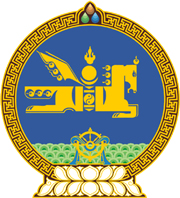 МОНГОЛ УЛСЫН ХУУЛЬ2020 оны 05 сарын 13 өдөр                                                                  Төрийн ордон, Улаанбаатар хотМОНГОЛ УЛСЫН ИХ ХУРЛЫН ЧУУЛГАНЫ   ХУРАЛДААНЫ ДЭГИЙН ТУХАЙ    /Шинэчилсэн найруулга/НЭГДҮГЭЭР БҮЛЭГНИЙТЛЭГ ҮНДЭСЛЭЛ	1 дүгээр зүйл.Хуулийн зорилт1.1.Энэ хуулийн зорилт нь Монгол Улсын Их Хурал /цаашид “Улсын Их Хурал” гэх/-ын чуулганы нэгдсэн, Байнгын, дэд, түр хорооны хуралдааныг зохион байгуулах, хуралдаанаар хууль, Улсын Их Хурлын бусад шийдвэрийн төсөл, тодорхой асуудал хэлэлцэх, санал хураах, шийдвэр гаргахтай холбогдсон харилцааг зохицуулахад оршино.2 дугаар зүйл.Монгол Улсын Их Хурлын чуулганы хуралдааны дэгийн хууль тогтоомж2.1.Монгол Улсын Их Хурлын чуулганы хуралдааны дэгийн хууль тогтоомж нь Монгол Улсын Үндсэн хууль, Монгол Улсын Их Хурлын тухай хууль, энэ хууль болон бусад хууль тогтоомжоос бүрдэнэ.3 дугаар зүйл.Улсын Их Хурлын чуулганы хуралдааны    үндсэн зарчим3.1.Улсын Их Хурлын чуулганы хуралдаан хууль дээдлэх, нээлттэй, ил тод байх, асуудлыг хэлэлцэхэд чөлөөтэй, эрх тэгш оролцоог хангах, цөөнхийн эрхийг хүндэтгэх, хэлэлцүүлгийн горим ойлгомжтой, тодорхой байх, олонхын саналаар шийдвэр гаргах зарчимд үндэслэнэ.3.2.Улсын Их Хурлын чуулганы хуралдааны дэг /цаашид “хуралдааны дэг” гэх/-ээр тусгайлан зохицуулаагүй асуудлыг хэлэлцэх дэгийг Улсын Их Хурал өөрөө тогтооно.3.3.Хялбаршуулсан хуралдааны дэгийг энэ хуульд заасны дагуу Улсын Их Хурал батална. 	4 дүгээр зүйл.Хуулийн нэр томьёоны тодорхойлолт	4.1.Энэ хуульд хэрэглэсэн дараах нэр томьёог доор дурдсан утгаар ойлгоно:		4.1.1.“чуулганы хуралдаан” гэж Улсын Их Хурлын чуулганы нэгдсэн, Байнгын, дэд, түр хорооны хуралдааныг;4.1.2.“Зөвлөл” гэж Монгол Улсын Их Хурлын тухай хуулийн 14.3-т заасан Улсын Их Хурлын даргын дэргэд ажиллах зөвлөлийг;		4.1.3.“горимын санал” гэж Улсын Их Хурлын гишүүнээс зөвхөн хэлэлцэж байгаа асуудлаар болон тухайн асуудлыг хэлэлцэх дараалал, журмын талаар гаргасан саналыг; 4.1.4.“зарчмын зөрүүтэй санал” гэж хууль, Улсын Их Хурлын бусад шийдвэрийн төсөлд өөрчлөлт оруулахтай холбоотой бичгээр гаргасан саналыг;4.1.5.“найруулгын санал” гэж хууль, Улсын Их Хурлын бусад шийдвэрийн төслийн үзэл баримтлал, агуулга, зарчмыг алдагдуулахгүйгээр зүйл, хэсэг, заалтыг уялдуулан дэс дараалал, бүтцэд өөрчлөлт оруулах, нэр томьёог жигдлэх, үг, өгүүлбэр, хэллэгийг монгол хэлний дүрэмд нийцүүлэхтэй холбоотой саналыг;		4.1.6.“хуулийн төслийг эцэслэн батлах” гэж энэ хуульд заасан хуулийн төсөл хэлэлцэх дөрөв дэх үе шатанд төслийг эцэслэн батлах санал хураалтыг.5 дугаар зүйл.Хуралдааны дэгээр зохицуулаагүй асуудлыг  хэлэлцэх журам	5.1.Тухайн асуудлыг хэлэлцэх хуралдааны дэгийг хуулиар зохицуулаагүй бол уг асуудлыг хэлэлцэх дэгийг Төрийн байгуулалтын байнгын хороо хэлэлцэж, саналаа нэгдсэн хуралдаанд оруулна.5.2.Төрийн байгуулалтын байнгын хорооноос санал болгосон тухайн асуудлыг хэлэлцэх хуралдааны дэгийг нэгдсэн хуралдаанд оролцсон Улсын Их Хурлын гишүүд /цаашид “гишүүд” гэх/-ийн олонхын саналаар батална.5.3.Энэ хуулийн 5.1-д заасан хуралдааны дэгийг зөвхөн тухайн асуудлыг хэлэлцэн шийдвэрлэхэд мөрдөнө.6 дугаар зүйл.Онцгой нөхцөлд хэрэглэх хуралдааны дэг6.1.Онц байдал, дайн бүхий болон дайны байдал зарласан, Гамшгаас хамгаалах тухай хуульд заасан бэлэн байдлын зэрэгт шилжүүлсэн, олон улсын хөл хориот өвчин гарсан онцгой нөхцөлд Монгол Улсын Үндсэн хуульд нийцүүлэн, энэ хуульд заасан зарчмыг баримтлан асуудлыг хялбаршуулсан болон цахим хуралдааны дэгээр хэлэлцэж болно.6.2.Энэ хуулийн 6.1-д заасан нөхцөл үүссэн тохиолдолд Монгол Улсын Үндсэн хуульд нийцүүлэн ирц бүрдүүлэх, санал хураалт явуулах, хууль, Улсын Их Хурлын бусад шийдвэрийн төсөл хэлэлцэх үе шатыг тогтоох, эцсийн найруулга сонсох болон шийдвэр хүчин төгөлдөр болох асуудлыг хялбаршуулсан болон цахим хуралдааны дэгээр хэлэлцэх талаар зарчмын зөрүүтэй санал гарсан бол хуралдаанд оролцсон гишүүдийн олонхын саналаар шийдвэрлэнэ.6.3.Энэ хуулийн 6.1-д заасан нөхцөлд чуулганы хуралдааны байршлыг өөрчилж болно.7 дугаар зүйл.Цахим хуралдааны дэг7.1.Чуулганы хуралдаан /цаашид “хуралдаан” гэх/-ыг цахим хуралдааны программ ашиглан зохион байгуулах бөгөөд цахим хуралдааны программ нь Улсын Их Хурлын гишүүд, ажлын хэсгийн гишүүд байршлаасаа үл хамааран дүрсээ харан нэгэн зэрэг сонсох болон ярих, санал өгөх боломжтой байна.7.2.Хуралдааны зарыг албан ёсны цахим шуудан болон холбооны хэрэгсэл ашиглан Улсын Их Хурлын гишүүн /цаашид “гишүүн” гэх/-д мэдэгдэнэ.7.3.Гишүүн товлосон цагт цахим хуралдааны программын ирцэд бүртгүүлэн хуралдаанд оролцох үүрэгтэй. Гишүүн хүндэтгэн үзэх шалтгаангүйгээр товлосон цагт ирцэд бүртгүүлээгүй бол энэ хуулийн 18.1-д заасан хариуцлага хүлээлгэнэ.7.4.Хэлэлцэх асуудлын материалыг албан ёсны цахим шуудангаар илгээж, Улсын Их Хурлын цахим хуудсанд байршуулна.7.5.Хуралдаанд Монгол Улсын Их Хурлын тухай хуулийн 14.4-т заасан Зөвлөлийн гишүүд биечлэн хуралдааны танхимд, бусад гишүүд хуралдааны танхим, эсхүл албан өрөөнөөсөө, хүндэтгэн үзэх шалтгааны улмаас хуралдаан даргалагчид урьдчилан мэдэгдсэн бол тухайн байгаа газраасаа цахим хуралдааныг хэвийн явуулахад саад учруулахгүйгээр оролцоно.7.6.Хуралдаанд тухайн хэлэлцэж байгаа асуудлыг боловсруулахад оролцсон ажлын хэсэг, Улсын Их Хурлын Тамгын газар /цаашид “Тамгын газар” гэх/-ын холбогдох ажилтан оролцож болно.7.7.Тухайн өдрийн хуралдаан эхлэхэд цахим хуралдааны программд бүртгүүлсэн гишүүнийг хуралдаанд хүрэлцэн ирснээр тооцож, хуралдааны ирцэд бүртгэнэ.7.8.Хуралдааны үед нам, эвслийн бүлэг тухайн хэлэлцэж байгаа асуудалтай холбогдуулан завсарлага авахаар бол хуралдаан даргалагч тухайн үеийн нөхцөл байдалтай уялдуулан завсарлагын хугацааг тогтооно.7.9.Гишүүн хуралдаанд үг хэлж, байр сууриа илэрхийлэх, тайлбар хийх, асуулт асуухдаа цахим хуралдааны программын мэдээлэл солилцох хэсэгт бичвэр томьёоллоор мэдэгдэн дараалалд орж хуралдаан даргалагчийн зөвшөөрлөөр чанга яригч нээгдэхэд үг хэлж, асуулт асууна.7.10.Онцгой нөхцөлд цахимаар хуралдаж байгаа үед асуулт асуух хугацаа 2 минутаас илүүгүй, хариулт, тайлбар хангалтгүй гэж үзвэл тухайн гишүүний саналаар нэг удаа 1 минутаас илүүгүй хугацаагаар нэмэлт асуулт асууж, тайлбар авах бөгөөд үг хэлэх хугацаа 3 минутаас илүүгүй байхаар тогтооно. Нам, эвслийн бүлэг, гишүүд шаардлагатай гэж үзвэл саналаа нэгтгэн асуулт асууж, саналаа илэрхийлж болно.7.11.Хуралдаанаар хэлэлцэж байгаа асуудлаар ил санал хураалт явуулах бөгөөд хуралдаан даргалагч санал хураалтын цагийг урьдчилан мэдэгдэнэ.7.12.Санал хураалтыг цахим хэлбэрээр, эсхүл гар өргөж явуулна. Санал хураалтын дүнг хуралдаан даргалагч нэгтгэн танилцуулна.7.13.Нууц санал хураалтыг зөвхөн санал хураах хуудсаар явуулна.7.14.Энэ хуулийн 6.1-д заасан нөхцөлд хаалттай хуралдаан явуулах дэгийг тусгайлан зохицуулна.7.15.Хуралдааны дэг зөрчсөн болон цахим хуралдааны программын мэдээлэл солилцох хэсэгт хэлэлцэж байгаа асуудалтай холбогдолгүй үг бичих, цахим хуралдааныг хэвийн явуулахад саад учруулсан үйлдэл гаргавал гишүүнд хуралдаан даргалагч сануулах, сануулга авсан гишүүн дахин зөрчил гаргавал түүний тухайн өдрийн хуралдааны туршид, эсхүл тухайн хэлэлцэж байгаа асуудлаар асуулт асуух, үг хэлэх эрхийг нь хасах, цахим хуралдааны программын мэдээлэл солилцох хэсэгт бичих, үг хэлэх эрхийг нь 3 цаг хүртэл хугацаагаар хасаж, энэ тухайгаа мэдэгдэнэ.7.16.Цахим хуралдаанд энэ хуулийн 11.5, 14.3 дахь хэсгийг баримтлахгүй.7.17.Хуралдааны явцыг дуу, дүрс бичлэг, мэдээллийн бусад техник хэрэгсэл ашиглан энэ хуульд заасны дагуу Тамгын газраас баримтжуулна.	7.18.Энэ хуульд заасны дагуу ирц, санал хураалтад оролцсон Улсын Их Хурлын гишүүний саналаа илэрхийлсэн талаарх баримтыг тухайн асуудлыг хэлэлцсэн хувийн хэрэгт хавсаргана.8 дугаар зүйл.Хуралдааны дэгд өөрчлөлт оруулах8.1.Монгол Улсын Их Хурлын тухай хуулийн 38.1-д заасны дагуу хуралдааны дэгд өөрчлөлт оруулах хуулийн төслийг зөвхөн гишүүн санаачлах эрхтэй.8.2.Хуралдааны дэгд өөрчлөлт оруулах хуулийн төслийг чуулганаар хэлэлцэх асуудлын дарааллыг харгалзахгүйгээр хуулийн төсөл хэлэлцэх журмын дагуу хэлэлцэнэ.9 дүгээр зүйл.Хуралдааны зохион байгуулалтын нийтлэг журам9.1.Нэгдсэн хуралдаан долоо хоног бүрийн Пүрэв, Баасан гарагт 10.00-13.00, 14.00-18.00 цагт хуралдана. Гишүүд өглөө 9.00 цагаас эхлэн ирцэд бүртгүүлж, хуралдаанаар асуудал хэлэлцэхэд бэлтгэнэ. Товлосон асуудлыг ажлын цагт багтаан хэлэлцэж дуусаагүй бол хуралдаанд оролцсон гишүүдийн олонхын саналаар хуралдааны цагийг сунгаж болно./Энэ хэсгийг 2020 оны 11 дүгээр сарын 06-ны өдрийн хуулиар өөрчлөн найруулсан./9.2.Ажлын зайлшгүй шаардлага гарвал Зөвлөлийн саналыг харгалзан Улсын Их Хурлын дарга нэгдсэн хуралдааныг энэ хуулийн 9.1-д зааснаас бусад ажлын өдөр зарлан хуралдуулж болно.9.3.Энэ хуульд өөрөөр заагаагүй бол нам, эвслийн бүлгийн хуралдааныг долоо хоногийн Даваа гарагт, Байнгын, дэд, түр хороодын хуралдааныг Мягмар, Лхагва гарагт, шаардлагатай бол энэ хуулийн 9.2-т заасныг баримтлан бусад ажлын өдөрт зохион байгуулж болно.9.4.Байнгын хорооны хуралдааны санал хураалтыг бусад Байнгын хорооны болон нэгдсэн хуралдааны санал хураалттай давхцуулахгүйгээр зохион байгуулна.	9.5.Тухайн долоо хоногт нэгдсэн, Байнгын, дэд, түр хороо, ажлын хэсгийн хуралдаанаар хэлэлцэх асуудлын тов, дарааллыг Зөвлөлийн саналыг харгалзан Улсын Их Хурлын дарга батална.	9.6.Нам, эвслийн бүлэг энэ хуулийн 9.5-д заасан тов, дарааллыг харгалзан тухайн долоо хоногт хуралдаанаараа хэлэлцэх асуудлаа өөрсдөө тогтооно.9.7.Төрийн ёслол, хүндэтгэлийн үйл ажиллагаанд гишүүд оролцох, хуралдаанаар хэлэлцэх асуудалтай холбогдуулан нам, эвслийн бүлэгт саналаа зөвшилцөх боломж олгох зорилгоор хуралдаан даргалагч нэгдсэн хуралдааны эхлэх цагийг энэ хуулийн 9.1-д зааснаас өөрөөр тогтоож болно.10 дугаар зүйл.Ээлжит чуулганаар хэлэлцэх асуудлыг      тогтоох журам10.1.Төрийн байгуулалтын байнгын хороо нам, эвслийн бүлэг, Байнгын, дэд, түр хороо, хууль санаачлагчийн саналыг үндэслэн дараагийн ээлжит чуулганаар хэлэлцэх асуудлын талаарх Улсын Их Хурлын бусад шийдвэрийн төсөл /цаашид “тогтоолын төсөл” гэх/-ийг боловсруулан нэгдсэн хуралдаанд оруулж, хуралдаанд оролцсон гишүүдийн олонхын саналаар батална. 10.2.Ээлжит чуулганаар хэлэлцэх асуудлын жагсаалтад Улсын Их Хуралд өргөн мэдүүлсэн хууль, тогтоолын төсөл болон батлах хугацааг нь хуульд тусгайлан заасан хууль, тогтоолын төслийг оруулна. Хэрэв нэгдсэн хуралдаанд оролцсон гишүүдийн олонх дэмжсэн бол Улсын Их Хуралд өргөн мэдүүлээгүй хууль, тогтоолын төслийг Улсын Их Хурлын ээлжит чуулганаар хэлэлцэх асуудлын жагсаалтад оруулж болно.10.3.Нам, эвслийн бүлэг, Байнгын, дэд, түр хороо, хууль санаачлагч нь дараагийн ээлжит чуулганы хэлэлцэх асуудлын талаарх саналаа чуулган дуусахаас ажлын 10 өдрийн өмнө Төрийн байгуулалтын байнгын хороонд ирүүлсэн байна.  10.4.Нам, эвслийн бүлэг, Байнгын, дэд, түр хороо, хууль санаачлагч нь энэ хуулийн 10.3-т заасан хугацаанд санал ирүүлээгүй бол ээлжит чуулганы хэлэлцэх асуудлын талаар тусгайлан өгөх саналгүй гэж үзнэ.10.5.Ээлжит чуулганаар хэлэлцэх асуудлыг баталсан Улсын Их Хурлын тогтоолд заасан хууль, тогтоолын төслийн хэлэлцэх дарааллыг Зөвлөлийн саналыг харгалзан Улсын Их Хурлын дарга сар бүр захирамжаар батална.10.6.Энэ хуулийн 10.5-д заасан дарааллыг үндэслэн хэлэлцэх асуудлын цаглаврыг Байнгын хороод баталж, мөрдүүлнэ.10.7.Ээлжит чуулганаар хэлэлцэх асуудлын жагсаалтад ороогүй хууль, тогтоолын төсөл өргөн мэдүүлснийг хэлэлцэх асуудлын дараалалд оруулах асуудлыг Зөвлөлийн саналыг харгалзан Улсын Их Хурлын дарга шийдвэрлэнэ./Энэ зүйлийг 2020 оны 11 дүгээр сарын 06-ны өдрийн хуулиар өөрчлөн найруулсан./11 дүгээр зүйл.Хуралдааны ирц11.1.Хуралдааныг гишүүдийн олонх хүрэлцэн ирснээр хүчинтэйд тооцно.	11.2.Гишүүн хүндэтгэн үзэх шалтгаанаар хуралдаанд хүрэлцэн ирэх боломжгүй бол хуралдаан даргалагчид энэ хуулийн 11.3-т заасан шалтгаан, үндэслэлээ урьдчилан мэдэгдэнэ.11.3.Гишүүн өвчтэй буюу өвчтэй хүн асарсан, гадаад, дотоод томилолтоор явсан, түүнчлэн хурал, зөвлөгөөнд зайлшгүй оролцох шаардлагатай байсан бол хүндэтгэх шалтгаантай гэж үзэх бөгөөд хүндэтгэн үзэх шалтгаангүйгээр хуралдаанд ирээгүй бол хуралдаан тасалсанд тооцно.11.4.Монгол Улсын Үндсэн хуулийн тодорхой заалтыг илтэд зөрчсөн асуудал хэлэлцсэн, эсхүл Монгол Улсын Үндсэн хуульд нэмэлт, өөрчлөлт оруулахыг эсэргүүцэхээс бусад шалтгаанаар нам, эвслийн бүлэг, гишүүн хуралдаанд оролцохгүй байх буюу түүнийг орхиж гарахыг хориглоно.11.5.Гишүүн хуралдааны ирцэд бүртгүүлэхдээ биеийн давхцахгүй өгөгдөл /гарын хурууны хээ/-өөр идэвхжих систем бүхий цахим тоолуурыг ашиглана.11.6.Хуралдаан даргалагч хуралдааны ирцийг гишүүний сонгогдсон тойрог, нэрээр дараах дарааллаар танилцуулна:	11.6.1.хүрэлцэн ирсэн гишүүн; 	11.6.2.хүндэтгэн үзэх шалтгаанаар хуралдаанд хүрэлцэн ирээгүй гишүүн, түүний шалтгаан, үндэслэл;11.6.3.хуралдаан тасалсан гишүүн.11.7.Нэгдсэн хуралдаанаар асуудал хэлэлцэхэд холбогдох Байнгын хорооны дарга, эсхүл түүнийг орлож байгаа гишүүн хуралдаанд заавал оролцоно.	12 дугаар зүйл.Нээлттэй, хаалттай хуралдаан	12.1.Хуульд өөрөөр заагаагүй бол хуралдааныг нээлттэйгээр зохион байгуулна.12.2.Монгол Улсын Их Хурлын тухай хуулийн 22.2-т заасан асуудлыг нууцын горимоор хаалттай хуралдаанаар хэлэлцэнэ.	12.3.Монгол Улсын Их Хурлын тухай хуулийн 22.3-т заасны дагуу хуралдаанд оролцсон гишүүдийн олонхын саналаар асуудлыг хаалттай хуралдаанаар хэлэлцэж болно.	12.4.Энэ хуулийн 12.2-т заасан хаалттай хуралдаанд Монгол Улсын Ерөнхийлөгч, Ерөнхий сайд, тухайн асуудлыг хариуцсан Засгийн газрын гишүүн болон холбогдох төрийн бусад байгууллагын дарга, Улсын Их Хурлын Ерөнхий нарийн бичгийн дарга /цаашид “Ерөнхий нарийн бичгийн дарга” гэх/, Тамгын газрын нууцын асуудал хариуцсан ажилтан, түүнчлэн тухайн асуудлыг боловсруулахад оролцсон ажлын хэсгийн бүрэлдэхүүнийг оролцуулж болно.	12.5.Шаардлагатай бол энэ хуулийн 12.4-т зааснаас бусад хүнийг хаалттай хуралдаанд оролцуулж болох бөгөөд тэднээр нууц задруулахгүй байх баталгааг урьдчилан гаргуулна.	12.6.Хаалттай хуралдаанд дуу, дүрс бичлэг хийх, гар утас, бусад хөдөлгөөнт төхөөрөмж авч орох, утсаар ярихыг хориглоно.12.7.Хаалттай хуралдааны тэмдэглэлийг төрийн нууцын тухай хууль тогтоомжид заасны дагуу хөтөлнө.	12.8.Энэ хуулийн 12.3-т заасан хаалттай хуралдааныг зохион байгуулахад энэ хуулийн 12.4, 12.5, 12.6, 12.7-д заасан журам үл хамаарна.12.9.Энэ хуулийн 12.3-т заасан хаалттай хуралдаанд асуудлыг боловсруулахад оролцсон ажлын хэсгийн бүрэлдэхүүн, Тамгын газрын ажилтнууд оролцож болох бөгөөд хуралдааны явцыг энэ хуулийн 129.1-д заасны дагуу тэмдэглэнэ./Энэ хэсэгт 2021 оны 12 дугаар сарын 24-ний өдрийн хуулиар өөрчлөлт оруулсан./13 дугаар зүйл.Гишүүн хуралдаанд асуулт асуух, үг хэлэх журам	13.1.Энэ хуульд өөрөөр заагаагүй бол гишүүн хуралдаанд асуулт асуухдаа дараах журмыг баримтална:13.1.1.нэгдсэн хуралдаанд асуулт асуухаа урьдчилан мэдэгдэж асуулт асуух дараалалд орох;13.1.2.гишүүний асуулт асуух хугацаа 4 минутаас илүүгүй, нэмэлт асуулт асуух хугацаа 1 минутаас илүүгүй байх бөгөөд хариулт, тайлбар хангалтгүй гэж тухайн гишүүн үзвэл 1 минутаас илүүгүй хугацаагаар нэмэлт асуулт асууж, тайлбар авах;13.1.3.хуралдаан даргалагч зөвшөөрөл өгөөгүй байхад асуулт асуухгүй байх.	13.2.Гишүүний асуултад хариулах хугацаа 4 минутаас илүүгүй, нэмэлт тайлбар өгөх хугацаа 2 хүртэл удаа тус бүр 1 минутаас илүүгүй байна.13.3.Гишүүн хуралдаанд байр сууриа илэрхийлж үг хэлэх /цаашид “үг хэлэх” гэх/-дээ дараах журмыг баримтална:13.3.1.нэгдсэн хуралдаанд үг хэлэхээ урьдчилан мэдэгдэж үг хэлэх дараалалд орох;		13.3.2.үг хэлэх хугацаа 5 минутаас илүүгүй байх.13.4.Гишүүн энэ хуулийн 9.5-д заасан нэгдсэн хуралдаанаар хэлэлцэхээр тогтсон асуудлыг хойшлуулах, дараалал өөрчлөх, асуудал нэмэх горимын санал гаргах бол Улсын Их Хурлын даргад нэгдсэн хуралдааны өмнөх өдрийн 17.00 цагаас өмнө үндэслэл бүхий саналаа бичгээр ирүүлнэ.13.5.Хуралдаан даргалагч тухайн өдрийн хуралдааныг нээж, хэлэлцэх асуудалтай холбоотой гишүүнээс ирүүлсэн горимын саналыг танилцуулж, хуралдаанд оролцсон гишүүдийн олонхын саналаар шийдвэрлэнэ. Энэ талаар хэлэлцүүлэг явуулахгүй.13.6.Тодорхой асуудлыг хэлэлцэхэд энэ хуулийн 13.1.2, 13.2, 13.3.2-т зааснаас өөр хугацаа заасан бол тусгайлан заасан хугацааг баримтална.	13.7.Хуралдаан даргалагч урьдчилан мэдэгдэж, дараалалд орсон гишүүдийн нэрсийн дагуу асуулт асуух, үг хэлэх зөвшөөрөл өгнө.	13.8.Хуралдаан даргалагч асуулт асуух, үг хэлэх зөвшөөрөл өгөхийн өмнө энэ хуулийн 13.1, 13.2, 13.3-т заасан журмыг баримтлахыг сануулна.	13.9.Гишүүн хэлэлцэж байгаа асуудалтай холбогдуулан нэгдсэн хуралдаанд өөрийн үзэл бодол, байр сууриа илэрхийлж үг хэлнэ.13.10.Гишүүн асуулт асуух, үг хэлэхдээ бүдүүлэг үг хэллэг хэрэглэх, бусдыг доромжлох, нэр төрийг нь гутаах, гүтгэхийг хориглоно.13.11.Гишүүн үнэн, бодитой, судалгаанд суурилсан мэдээлэлд тулгуурлаж үг хэлнэ.13.12.Гишүүн асуулт асуух, үг хэлэх эрхээ бусад гишүүнд шилжүүлэхгүй.13.13.Хууль, тогтоолын төсөл хэлэлцэхэд гишүүний асуултад хууль санаачлагч хариулж тайлбар хийнэ.13.14.Хууль, тогтоолын төсөл боловсруулах ажлын хэсгийн бүрэлдэхүүнд орсон, түүнчлэн хэлэлцэж байгаа асуудалтай холбогдон уригдаж ирсэн хүн хуралдаан даргалагчийн зөвшөөрснөөр тайлбар хийж, асуултад хариулна.13.15.Тайлбар хийж, асуултад хариулж байгаа албан тушаалтан үнэн зөв мэдээлэл өгөх, асуултад товч, тодорхой хариулах үүрэгтэй бөгөөд гишүүн хариултыг хангалтгүй, эргэлзээтэй гэж үзвэл тухайн асуултын хариуг 2 хоногийн дотор бичгээр өгөхийг шаардах эрхтэй.13.16.Гишүүн хуралдаанд асуулт асуух, үг хэлэхдээ бүртгүүлж, асуулт асуух, үг хэлэх дараалалд орно.13.17.Хэлэлцүүлгийн явцад гарсан асуудлыг тодруулах зорилгоор гишүүн асуулт асуух, үг хэлэх хүсэлт гаргасан бол хуралдаан даргалагч энэ хуульд заасан дарааллыг харгалзахгүйгээр асуулт, асуух үг хэлэх зөвшөөрөл өгнө.14 дүгээр зүйл.Санал хураалт явуулах ерөнхий журам14.1.Хуралдаанаар хэлэлцэж байгаа асуудлыг ил санал хураалтаар шийдвэрлэнэ. Монгол Улсын Үндсэн хууль, бусад хуульд заасан, эсхүл хуралдаанд оролцсон гишүүдийн олонхын саналаар санал хураалтыг нууцаар явуулна.14.2.Ил санал хураалтыг цахимаар, эсхүл гар өргөж, нууц санал хураалтыг цахимаар, эсхүл санал хураах хуудсаар явуулна.14.3.Санал хураалтыг цахимаар явуулахад биеийн давхцахгүй өгөгдөл /гарын хурууны хээ/-өөр идэвхжих систем бүхий цахим тоолуур ашиглана.14.4.Ил санал хураалтыг явуулахад техникийн гэмтэл гарсан, цахилгаан тасарсан зэрэг санал хураалтын систем ажиллахгүй болсон тохиолдолд санал хураалтыг гар өргөж явуулна.14.5.Гар өргөж явуулсан ил санал хураалтын дүнг хуралдаан даргалагч нэгтгэн зарлана.14.6.Нууц санал хураалтыг санал хураах хуудсаар явуулах бол гишүүдээс бүрдсэн тооллогын комисс байгуулна. Нууц санал хураалт явуулах, дүнг гаргах журмыг тооллогын комисс боловсруулж, хуралдаанд оролцсон гишүүдийн олонхын саналаар батална.14.7.Нууц санал хураалтыг цахимаар явуулахад эзгүй гишүүний картыг сугалан бүртгэлээс хасаж, санал хураалтыг явуулах бөгөөд санал өгсөн гишүүдийн нэрс хуралдааны цахим системд хадгалагдахгүй.	14.8.Гишүүн санал хураалтад оролцохдоо “зөвшөөрсөн” буюу “татгалзсан” саналын аль нэгийг өгнө.	14.9.Санал хураалт явуулах үед гишүүн санал өгөх эрхээ зөвхөн өөрөө эдлэх бөгөөд энэхүү эрхээ бусад гишүүнд шилжүүлэх, бусад гишүүний өмнөөс санал өгөхийг хориглоно.14.10.Гишүүн хэлэлцэж байгаа асуудалтай шууд холбоотой үйл ажиллагааны үр дүнд өөрөө болон гэр бүлийн гишүүд нь орлого олж байгаа, эсхүл бусад хэлбэрээр ашиг сонирхлын зөрчилтэй бол энэ тухай хуралдаан даргалагчид урьдчилан мэдэгдэж санал хураалтад оролцохгүй. 14.11.Тухайн өдрийн хуралдаан эхлэхэд ирцэд бүртгүүлсэн гишүүн чөлөө аваагүй, хүндэтгэн үзэх болон энэ хуулийн 11.4-т заасан эсэргүүцэх шалтгаантайгаа мэдэгдэлгүй хуралдааныг орхиж гарсан, эсхүл бүртгэлээс гарсан /картаа сугалсан/ бол түүнийг хуралдааны ирцэд оруулж тухайн асуудлаар санал хураахад эсрэг санал өгсөнд тооцно.14.12.Хуралдаан даргалагч тухайн асуудлаар санал хураалт явуулах цагийг тухай бүрд нь урьдчилан зарлаж болно.14.13.Нууц санал хураалт явуулахад энэ хуулийн 14.11 дэх хэсэг хамаарахгүй.15 дугаар зүйл.Хуралдаанаас завсарлага авах	15.1.Энэ хуульд өөрөөр заагаагүй бол нам, эвслийн бүлэг Монгол Улсын Их Хурлын тухай хуулийн 33.1.4-т заасны дагуу завсарлага авах эрхтэй. Завсарлага авах хугацаа ажлын 5-аас илүүгүй өдөр байх бөгөөд шаардлагатай бол нам, эвслийн бүлгийн хүсэлтээр хуралдаан даргалагч завсарлагын хугацааг 1 удаа ажлын 3-аас илүүгүй өдрөөр сунгаж болно.15.2.Нам, эвслийн бүлгийн дарга, эсхүл түүнийг албан ёсоор орлож байгаа гишүүн энэ хуулийн 15.1-д заасны дагуу завсарлага авахдаа завсарлага авах үндэслэл, хугацааг тодорхой хэлж, энэ талаар хуралдааны тэмдэглэлд тусгуулна.15.3.Завсарлага авсан нам, эвслийн бүлэг тухайн асуудлаар дахин завсарлага авахыг хориглоно.15.4.Шийдвэрлэх хугацааг нь хуулиар тусгайлан заасан асуудлаар нам, эвслийн бүлэг завсарлага авах бол хуралдаан даргалагч завсарлагын хугацааг тухайн асуудлыг хуулиар тогтоосон хугацаанд шийдвэрлэх боломжтой байхаар тогтооно.15.5.Завсарлага авсан хугацаанд тухайн асуудлыг хуралдаанаар хэлэлцэхгүй.16 дугаар зүйл.Хуралдаан даргалагчийн эрх, үүрэг	16.1.Хуралдааныг зохион байгуулах талаар хуралдаан даргалагч дараах эрх, үүргийг хэрэгжүүлнэ:		16.1.1.хуралдааны бэлтгэлийг хангах;		16.1.2.хуралдааныг товлосон цагт эхлүүлж, хуралдааны дэгийн дагуу зохион байгуулах;		16.1.3.саналаа ирүүлсэн дарааллыг баримтлан гишүүдэд асуулт асуух, үг хэлэх зөвшөөрөл өгөх;		16.1.4.гишүүдээс гаргасан горимын саналаар санал хураалт явуулах;		16.1.5.энэ хуулийн 13.14-т заасан хүмүүст гишүүдийн асуултад хариулах, тайлбар хийх зөвшөөрөл өгөх;		16.1.6.санал хураалт явуулж, дүнг мэдээлэх;		16.1.7.хуралдааны шийдвэрийг хэлбэржүүлэх, ёсчлох ажлыг зохион байгуулах;		16.1.8.хүндэтгэн үзэх шалтгаантай гишүүнд чөлөө өгөх;		16.1.9.илтгэл, танилцуулга сонсох, асуулт, хариулт явуулах, санал, дүгнэлт танилцуулах, санал хураах цагийг тогтоох;16.1.10.хуралдааны дэгийн биелэлтэд хяналт тавьж, гишүүдээс түүнийг биелүүлэхийг шаардах;		16.1.11.хуралдааны дэг зөрчигчид энэ хуульд заасан арга хэмжээ авах;		16.1.12.хууль тогтоомжид заасан бусад эрх, үүрэг.16.2.Хуралдаан даргалагч горимын саналаар нэг удаа санал хураалт явуулна. Хуралдааны хэлэлцэх асуудалд ороогүй асуудлаар, мөн тухайн санал нь хуулиар тогтоосон журмыг зөрчиж байгаа бол санал хураалт явуулахыг хориглоно.16.3.Хуралдаанаар нэг асуудлыг хэлэлцэж эхэлсэн боловч түүний хэлэлцүүлгийг горимын саналаар хойшлуулсан тохиолдолд хуралдаан даргалагч дараагийн асуудлыг хэлэлцүүлнэ.17 дугаар зүйл.Хуралдааны дэг сахиулах17.1.Хуралдаан даргалагч энэ хуульд заасан хуралдааны дэгийг сахиулна.17.2.Гишүүн хуралдааны дэг зөрчсөн, хуралдааны хэвийн үйл ажиллагааг алдагдуулсан бол хуралдаан даргалагч түүнээс уг үйлдлээ зогсоохыг шаардах эрхтэй.17.3.Энэ хуулийн 17.2-т заасан шаардлагыг гишүүн биелүүлээгүй бол хуралдаан даргалагч түүнд энэ хуульд заасан хариуцлага хүлээлгэнэ.17.4.Хуралдаанд оролцогч, Улсын Их Хурлын үйл ажиллагаатай урилгаар танилцаж байгаа зочид, төлөөлөгчид хуралдааны дэгийг сахин мөрдөх үүрэгтэй бөгөөд хуралдааны дэгийг зөрчсөн бол түүнийг хуралдаан даргалагчийн шийдвэрээр танхимаас гаргана.17.5.Хуралдаан даргалагч хуралдааны танхимд хуралдааны дэг, журмыг сахиулах боломжгүй гэж үзсэн тохиолдолд тухайн өдрийн хуралдааныг түр завсарлуулах, эсхүл тухайн асуудлын хэлэлцүүлгийг хойшлуулах шийдвэр гаргана.18 дугаар зүйл.Хуралдааны дэг зөрчсөн гишүүнд хүлээлгэх хариуцлага18.1.Гишүүн хуралдааны дэг зөрчсөн бол дараах хариуцлага хүлээлгэнэ:		18.1.1.сануулах;		18.1.2.хуралдаанд үг хэлэх эрхийг хасах;18.1.3.хуралдааны танхимыг орхин гарахыг үүрэг болгох;	/Энэ заалтыг 2020 оны 11 дүгээр сарын 06-ны өдрийн хуулиар нэмсэн./18.1.4.хуралдаанд оролцох эрхийг хасах./Энэ заалтын дугаарт 2020 оны 11 дүгээр сарын 06-ны өдрийн хуулиар өөрчлөлт оруулсан./18.2.Гишүүн хэлэлцэж байгаа асуудалтай холбогдолгүй асуулт асуух, үг хэлэх, зөвшөөрөл өгөөгүй байхад үг хэлсэн бол хуралдаан даргалагч түүний үгийг тасалж, эхний удаа сануулж, дараагийн авах арга хэмжээний талаар анхааруулна.18.3.Гишүүн эхний удаа өгсөн сануулгыг биелүүлээгүй бол хуралдаан даргалагч гишүүний үг хэлэх эрхийг хасаж, тухайн асуудлын хэлэлцүүлгийн явцад дахин үг хэлэх эрх олгохгүй.18.4.Гишүүн бусдад саад учруулсан, асуулт асуух, үг хэлэхдээ бүдүүлэг үг хэллэг хэрэглэх, бусдыг доромжлох, нэр төрийг нь гутаах, гүтгэсэн шинжтэй үг хэлсэн бол хуралдаан даргалагч түүнд урьдчилан сануулахгүйгээр тухайн өдрийн хуралдаанд үг хэлэх эрхийг хасна.18.5.Гишүүн хуралдаан даргалагчийн хуралдааны дэг сахихыг сануулсан шаардлагыг үл биелүүлж, бусад гишүүний асуулт асуух, үг хэлэх, саналаа өгөх эрхэд саад учруулах зэргээр хуралдааны хэвийн үйл ажиллагааг алдагдуулахуйц нөхцөл байдал үүсгэсэн бол түүнийг тухайн асуудлыг хэлэлцэж дуустал хуралдааны танхимаас гаргана./Энэ хэсэгт 2020 оны 11 дүгээр сарын 06-ны өдрийн хуулиар өөрчлөлт оруулсан./18.6.Энэ хуулийн 18.5-д заасан хариуцлага хүлээсэн гишүүн хуралдааны танхимыг нэн даруй орхин гарах үүрэгтэй бөгөөд гишүүн хуралдааны танхимыг нэн даруй орхин гараагүй нь тухайн өдрийн хуралдаанд оролцох эрхийг хасах хариуцлага оногдуулах үндэслэл болно./Энэ хэсэгт 2020 оны 11 дүгээр сарын 06-ны өдрийн хуулиар өөрчлөлт оруулсан./18.7.Гишүүн хуралдаанд оролцох эрхээ хасуулсан хугацаанд хуралдаанд оролцох эрхгүй./Энэ хэсгийг 2020 оны 11 дүгээр сарын 06-ны өдрийн хуулиар хүчингүй болсонд тооцсон./18.8.Энэ хуулийн 18.6-д заасны дагуу тухайн өдрийн хуралдаанд оролцох эрхээ хасуулсан гишүүн Улсын Их Хурлын болон гишүүний нэр хүндийг гутаан доромжилсон, эмх замбараагүй байдал үүсгэсэн болон бусад хэлбэрээр хуралдааны хэвийн үйл ажиллагааг алдагдуулсан бол хуралдаан даргалагч тухайн зөрчилтэй нь холбогдуулан уг гишүүний хуралдаанд оролцох эрхийг 3 хүртэл удаа хасаж болно./Энэ хэсгийг 2020 оны 11 дүгээр сарын 06-ны өдрийн хуулиар өөрчлөн найруулсан./18.9.Зөрчил гаргасан гишүүнд хүлээлгэсэн хариуцлага нь нэгдсэн болон тухайн Байнгын, дэд, түр хорооны хуралдаанд хамаарна./Энэ хэсгийг 2020 оны 11 дүгээр сарын 06-ны өдрийн хуулиар нэмсэн./19 дүгээр зүйл.Өргөн мэдүүлсэн төслийн талаар мэдээлэх	19.1.Улсын Их Хурлын дарга хууль санаачлагчаас Улсын Их Хуралд өргөн мэдүүлсэн хууль, тогтоолын төслийг хэлэлцүүлэгт бэлтгэх Байнгын хороог, хэрэв тухайн төсөл хэд хэдэн Байнгын хорооны эрхлэх асуудлын хүрээнд хамаарахаар бол холбогдох болон бусад Байнгын хороог Зөвлөлтэй зөвшилцөн тогтоож, нэгдсэн хуралдаанд мэдээлнэ.20 дугаар зүйл.Хууль санаачлагч төслөө татан авах журам	20.1.Хууль санаачлагч хэлэлцүүлгийн аль ч шатанд санаачилсан хууль, тогтоолын төслөө татан авч болно.20.2.Хэд хэдэн гишүүн хамтарч төсөл санаачилсан бол олонхын саналаар төслөө татан авч болно.	20.3.Энэ хуулийн 20.1, 20.2-т заасны дагуу хууль, тогтоолын төслөө татан авах тохиолдолд тухайн төсөл нь хэлэлцүүлгийн аль шатанд байгаагаас үл хамааран хууль санаачлагч хууль, тогтоолын төслөө татан авах үндэслэлээ тусгасан албан бичгийг Улсын Их Хуралд ирүүлэх бөгөөд Улсын Их Хурлын дарга нэгдсэн хуралдаанд энэ тухай танилцуулснаар хууль санаачлагч хууль, тогтоолын төслөө татан авсанд тооцно. 	21 дүгээр зүйл.Улсын Их Хурлын чуулганаар төслийг                                                нэн яаралтай хэлэлцүүлэх	21.1.Засгийн газрын хуралдааны шийдвэрийг үндэслэн Ерөнхий сайд үндэсний эдийн засгийн аюулгүй байдлыг хангахтай холбогдуулан хууль, тогтоолын төслийг нэн яаралтай хэлэлцүүлэхээр Улсын Их Хуралд бичгээр хүсэлт тавьсан бол Улсын Их Хурлын дарга өмнө баталсан хэлэлцэх асуудлын тов, дараалалд өөрчлөлт оруулж, чуулганаар хэлэлцүүлэх тухай захирамж гаргана.	21.2.Энэ хуулийн 21.1-д заасан хууль, тогтоолын төслийг Улсын Их Хурлын даргын захирамжийн хамт холбогдох Байнгын хороо Улсын Их Хурлын нийт гишүүнд яаралтай хүргүүлж, хэлэлцүүлнэ.ХОЁРДУГААР БҮЛЭГАНХДУГААР ЧУУЛГАН	22 дугаар зүйл.Улсын Их Хурлын анхдугаар чуулган22.1.Монгол Улсын Их Хурлын тухай хуулийн 17.1-д заасны дагуу Монгол Улсын Ерөнхийлөгчийн товлосон өдөр анхдугаар чуулганы үйл ажиллагаа эхэлнэ.22.2.Анхдугаар чуулганыг нээж Монгол Улсын Ерөнхийлөгч үг хэлнэ.22.3.Анхдугаар чуулганы хуралдааныг Улсын Их Хурлын даргыг сонгох хүртэл тухайн сонгуулиар сонгогдсон насаар хамгийн ахмад гишүүн даргална. Насаар хамгийн ахмад гишүүн даргалах боломжгүй бол хуралдаанд оролцсон насаар ахмад дараагийн гишүүн даргална.22.4.Сонгуулийн ерөнхий хорооны дарга Улсын Их Хурлын ээлжит сонгуулийн дүн, сонгогдсон гишүүдийн бүрэн эрхийг хүлээн зөвшөөрөх тухай илтгэл тавина. Илтгэлтэй холбогдуулан гишүүн асуулт асууж, хариулт авч болно.22.5.Сонгуулийн ерөнхий хорооны дарга илтгэл тавьж, асуулт, хариулт явуулсны дараа насаар хамгийн ахмад гишүүн эхэлж, бусад гишүүн цагаан толгойн үсгийн дарааллын дагуу Улсын Их Хурлын гишүүний тангаргийг уншиж, Төрийн сүлдэнд мэхийн ёсолж, төрийн далбаанаас адис авч, тангаргийн бичигт гарын үсэг зурна.22.6.Гишүүн тангараг өргөснөөр Улсын Их Хурлын гишүүдийн бүрэн эрхийг хүлээн зөвшөөрөх тухай тогтоол баталсанд тооцно.22.7.Анхдугаар чуулганы нээлтийн хуралдаанд оролцож амжаагүй гишүүн өөрийн оролцсон анхны хуралдаанд тангараг өргөнө. Тангараг өргөхтэй холбогдуулан гишүүд асуулт асууж, үг хэлэхгүй.	22.8.Нөхөн сонгогдсон гишүүний бүрэн эрхийг хүлээн зөвшөөрөхөд энэ хуулийн 22.4, 22.5, 22.6-д заасан журмыг баримтална.23 дугаар зүйл.Улсын Их Хурлын даргыг сонгох23.1.Монгол Улсын Их Хурлын тухай хуулийн 11.1-д заасан нам, эвсэл Улсын Их Хурлын даргад нэр дэвшүүлнэ.23.2.Аль ч нам, эвсэл олонхын суудал аваагүй бол Монгол Улсын Их Хурлын тухай хуулийн 11.2-т заасан нам, эвсэл зөвшилцөн Улсын Их Хурлын даргад нэр дэвшүүлнэ.23.3.Улсын Их Хурлын даргыг сонгоход хэлэлцүүлэг явуулахгүй бөгөөд ил санал хураалт явуулж, хуралдаанд оролцсон гишүүдийн олонх дэмжсэн бол Улсын Их Хурлын даргыг сонгох тухай тогтоол баталсанд тооцно.23.4.Нэр дэвшигч хуралдаанд оролцсон гишүүдийн олонхын дэмжлэг аваагүй бол энэ хуулийн 23.1, 23.2-т заасны дагуу өөр гишүүний нэрийг дэвшүүлж сонгоно.24 дүгээр зүйл.Улсын Их Хуралд нам, эвслийн бүлэгбайгуулагдсан тухай мэдээлэх	24.1.Монгол Улсын Их Хурлын тухай хуулийн 31.1-д заасан суудал авсан нам, эвсэл бүлэг байгуулсан тухай шийдвэр, бүлгийн гишүүдийн нэрсийн жагсаалтыг Улсын Их Хурлын даргад бичгээр ирүүлэх бөгөөд ийнхүү ирүүлснээр бүлэг байгуулсанд тооцно.24.2.Улсын Их Хурлын дарга нам, эвслийн бүлэг байгуулсан тухай шийдвэр, түүний бүрэлдэхүүнд орсон гишүүдийн нэрсийг нэгдсэн хуралдаанд уншиж танилцуулна.	25 дугаар зүйл.Улсын Их Хурлын дэд даргыг сонгох25.1.Улсын Их Хурлын дэд даргыг тухайн Улсын Их Хурлын сонгуулийн дүнд бий болсон нам, эвслийн бүлэг тус бүрээс нэр дэвшүүлэн, ил санал хураалтаар сонгоно.25.2.Хуралдаанд оролцсон гишүүдийн олонх дэмжсэн бол Улсын Их Хурлын дэд даргыг сонгох тухай тогтоол баталсанд тооцно.26 дугаар зүйл.Байнгын болон дэд хороо байгуулах журам26.1.Байнгын хорооны бүрэлдэхүүнийг дараах журмаар батална:		26.1.1.гишүүн Байнгын хороонд харьяалагдах саналаа нам, эвслийн бүлэгт, бүлэгт харьяалагдаагүй гишүүн саналаа Улсын Их Хурлын даргад хүргүүлэх;		26.1.2.нам, эвслийн бүлэг Байнгын хорооны тоо, олонх, цөөнхийн харьцаа зэргийг харгалзан гишүүнийг Байнгын хороонд хуваарилах саналаа Улсын Их Хурлын даргад хүргүүлэх;		26.1.3.Улсын Их Хурлын дарга энэ хуулийн 26.1.1, 26.1.2-т заасны дагуу ирүүлсэн саналыг нэгтгэн, нам, эвслийн бүлэгтэй зөвшилцөж, Байнгын хорооны бүрэлдэхүүний талаарх саналаа нэгдсэн хуралдаанд танилцуулах;26.1.4.нэгдсэн хуралдаан энэ хуулийн 26.1.3-т заасан саналыг хэлэлцэж, Байнгын хорооны бүрэлдэхүүнийг тогтоолоор батлах.	26.2.Гишүүн Байнгын хорооны харьяаллаа өөрчлөх хүсэлт гаргавал энэ хуулийн 26.1-д заасан журмын дагуу шийдвэрлэнэ.	26.3.Дэд хорооны бүрэлдэхүүний тухай асуудлыг харьяалах Байнгын хорооны хуралдаанаар урьдчилан хэлэлцэх бөгөөд нэгдсэн хуралдаан Байнгын хорооны гаргасан санал, дүгнэлтийг үндэслэн дэд хорооны бүрэлдэхүүний тухай тогтоол батална.	26.4.Дэд хорооны бүрэлдэхүүнд орсон гишүүн харьяалах Байнгын хорооны бүрэлдэхүүнээс гарвал тухайн дэд хорооны бүрэлдэхүүнээс чөлөөлөгдөх тогтоол баталсанд тооцно.	26.5.Энэ хуулийн 26.3, 26.4-т заасан тогтоолын төслийг холбогдох Байнгын хороо боловсруулж, нэгдсэн хуралдаанд оруулна.	27 дугаар зүйл.Байнгын болон дэд хорооны даргыг сонгох журам	27.1.Байнгын хорооны даргад Байнгын хорооны гишүүдийн дотроос олонхын саналаар нэр дэвшүүлнэ. 27.2.Нэгдсэн хуралдаан Байнгын хорооны санал, дүгнэлтийг үндэслэн ил санал хураалт явуулж, хуралдаанд оролцсон гишүүдийн олонх нэр дэвшигчийг дэмжсэн бол Байнгын хорооны даргыг сонгох тухай тогтоол баталсанд тооцно.	27.3.Нэр дэвшигчийг нэгдсэн хуралдаанд оролцсон гишүүдийн олонх дэмжээгүй бол өөр гишүүнийг энэ хуулийн 27.1-д заасны дагуу нэр дэвшүүлж, энэ хуулийн 27.2-т заасны дагуу сонгоно.	27.4.Байнгын хорооны болон нэгдсэн хуралдаанд гишүүд нэр дэвшигчээс асуулт асууж, үг хэлж болно.27.5.Дэд хорооны даргыг Дэд хорооны гишүүдийн дотроос нэр дэвшүүлж, Байнгын хорооны гишүүдийн олонхын саналаар сонгоно.27.6.Түр хорооны даргыг энэ хуулийн 27.1, 27.2, 27.3, 27.4-т заасан журмын дагуу сонгоно.28 дугаар зүйл.Ерөнхий сайдыг томилох асуудлыг хэлэлцэх28.1.Монгол Улсын Үндсэн хуулийн Гучин есдүгээр зүйлийн 2 дахь хэсэгт заасны дагуу нэр дэвшүүлсэн хүнийг Ерөнхий сайдаар томилох саналыг Монгол Улсын Ерөнхийлөгч Улсын Их Хуралд оруулснаас хойш Төрийн байгуулалтын байнгын хороо ажлын 3 өдрийн дотор хуралдаанаараа хэлэлцэж санал, дүгнэлт гаргана.28.2.Байнгын хорооны болон нэгдсэн хуралдаанд гишүүд Монгол Улсын Ерөнхийлөгчийн санал, Байнгын хорооны санал, дүгнэлттэй холбогдуулан, түүнчлэн нэр дэвшигчээс асуулт асууж, үг хэлж болно.28.3.Нэгдсэн хуралдаан Монгол Улсын Ерөнхийлөгчийн санал, Төрийн байгуулалтын байнгын хорооны санал, дүгнэлтийг сонсож, Ерөнхий сайдыг томилох асуудлаар ил санал хураалт явуулна. Нэр дэвшигчийг хуралдаанд оролцсон гишүүдийн олонх дэмжсэн бол Ерөнхий сайдыг томилох тухай тогтоол баталсанд тооцно.28.4.Нэр дэвшүүлсэн хүнийг Ерөнхий сайдаар томилох Монгол Улсын Ерөнхийлөгчийн саналыг нэгдсэн хуралдаанд оролцсон гишүүдийн олонх дэмжээгүй бол Монгол Улсын Үндсэн хуулийн Гучин есдүгээр зүйлийн 2 дахь хэсэгт заасны дагуу дахин нэр дэвшүүлсэн хүнийг Монгол Улсын Ерөнхийлөгч 5 хоногийн дотор Улсын Их Хуралд оруулж, энэ хуулийн 28.1, 28.2, 28.3-т заасан журмаар шийдвэрлэнэ.29 дүгээр зүйл.Засгийн газрын бүтцийн тухай болон Засгийн газрын          бүрэлдэхүүний тухай хуулийн төслийг     хэлэлцэн батлах29.1.Ерөнхий сайд томилогдсоноосоо хойш ажлын 14 өдрийн дотор Засгийн газрын бүтцийн тухай болон Засгийн газрын бүрэлдэхүүний тухай хуулийн төслийг Монгол Улсын Үндсэн хуулийн Гучин есдүгээр зүйлийн 3 дахь хэсэгт заасны дагуу Улсын Их Хуралд өргөн мэдүүлнэ.29.2.Улсын Их Хурал энэ хуулийн 29.1-д заасны дагуу өргөн мэдүүлсэн хуулийн төслийг энэ хуульд заасан хуулийн төсөл хэлэлцэх журмын дагуу хэлэлцэж батална.30 дугаар зүйл.Засгийн газрын гишүүнийг томилох тухай        Ерөнхий сайдын танилцуулгыг сонсох	30.1.Ерөнхий сайд Засгийн газрын гишүүнээр томилох асуудлыг Улсын Их Хуралд танилцуулах тухайгаа Улсын Их Хурлын даргад мэдэгдэж товыг тогтоолгоно.30.2.Засгийн газрын гишүүнээр томилох асуудлыг нэгдсэн хуралдаанд хүн нэг бүрээр танилцуулах бөгөөд гишүүд тухайн асуудлаар Ерөнхий сайд болон томилогдох этгээдээс асуулт асууж, үг хэлж болно.30.3.Гишүүд үг хэлж дууссанаар Засгийн газрын гишүүнийг Улсын Их Хуралд танилцуулсанд тооцох бөгөөд Улсын Их Хурлаас аливаа шийдвэр гаргахгүй.31 дүгээр зүйл.Засгийн газрын гишүүн Улсын Их Хуралд тангараг өргөх31.1.Засгийн газрын гишүүн томилогдсоноос хойш ажлын 3 өдрийн дотор Улсын Их Хуралд тангараг өргөнө.31.2.Засгийн газрын гишүүний тангаргийг Монгол Улсын Засгийн газрын тухай хуулиар тогтооно. 31.3.Засгийн газрын гишүүн Улсын Их Хуралд тангараг өргөх журмыг Улсын Их Хурал батална.32 дугаар зүйл.Чуулганы хуралдааны дэгийг шинэчлэн тогтоох эсэх32.1.Чуулганы хуралдааныг хүчин төгөлдөр мөрдөж байгаа хуралдааны дэгийн дагуу явуулна.32.2.Төрийн байгуулалтын байнгын хороо хуралдааны дэгийг шинэчлэн батлах эсэх асуудлыг анхдугаар чуулганы хугацаанд хэлэлцэж, санал, дүгнэлтээ нэгдсэн хуралдаанд оруулна.32.3.Нэгдсэн хуралдаанд оролцсон гишүүдийн олонх хуралдааны дэгийг шинэчлэн тогтоох шаардлагагүй гэж үзсэн бол өмнөх Улсын Их Хурлын бүрэн эрхийн хугацаанд мөрдөж байсан хуралдааны дэгийг тухайн сонгуулийн дүнд байгуулагдсан Улсын Их Хурлын хуралдааны дэг гэж хүлээн зөвшөөрсөнд тооцно.32.4.Нэгдсэн хуралдаанд оролцсон гишүүдийн олонх хуралдааны дэгийг шинэчлэн тогтоох нь зүйтэй гэж үзсэн бол Улсын Их Хурлын дарга хуралдааны дэгд өөрчлөлт оруулах хуулийн төсөл боловсруулах үүрэг бүхий ажлын хэсгийг Улсын Их Хуралд суудал бүхий нам, эвсэл болон бие даан нэр дэвшиж сонгогдсон гишүүдийн төлөөллийн бүрэлдэхүүнтэйгээр байгуулна.	32.5.Энэ хуулийн 32.4-т заасан ажлын хэсэг хуулийн төслийг Улсын Их Хурлаас тогтоосон хугацаанд боловсруулж, уг төслийг Улсын Их Хурал хэлэлцэн шийдвэрлэнэ.ГУРАВДУГААР БҮЛЭГХУУЛИЙН ТӨСӨЛ ХЭЛЭЛЦЭН БАТЛАХ33 дугаар зүйл.Хууль санаачлагч хуулийн төслөө        танилцуулах, түүнийг төлөөлөх33.1.Монгол Улсын Ерөнхийлөгчийн санаачилсан хуулийн төслийн танилцуулгыг Монгол Улсын Ерөнхийлөгч өөрөө, эсхүл түүний томилсноор Тамгын газрын дарга, эсхүл зөвлөх нь хийнэ.	33.2.Засгийн газраас санаачилсан хуулийн төслийн танилцуулгыг Ерөнхий сайд, эсхүл тухайн асуудлыг эрхэлсэн Засгийн газрын гишүүн, тухайн Засгийн газрын гишүүн түр эзгүй байгаа бол түүнийг орлож байгаа Засгийн газрын гишүүн хийнэ.33.3.Гишүүний санаачилсан хуулийн төслийн танилцуулгыг гишүүн өөрөө, хэд хэдэн гишүүн хамтран санаачилсан бол тэдгээрийг төлөөлөх гишүүн хийнэ.33.4.Энэ хуулийн 33.1, 33.2, 33.3-т заасан этгээд хуулийн төслийн хэлэлцүүлгийн бүх үе шатанд оролцох үүрэгтэй.33.5.Энэ хуулийн 33.1, 33.2, 33.3-т заасан этгээд хуралдаанд оролцоогүй бол тухайн асуудлын хэлэлцүүлгийг дараагийн хуралдаан хүртэл хойшлуулна.34 дүгээр зүйл.Хуулийн төслийг хэлэлцэн батлах үе шат	34.1.Хууль санаачлагчаас өргөн мэдүүлсэн хуулийн төслийг дараах дөрвөн үе шаттайгаар хэлэлцэн батална:		34.1.1.хуулийн төслийг хэлэлцэх эсэх хэлэлцүүлэг;		34.1.2.хуулийн төслийн анхны хэлэлцүүлэг;		34.1.3.хуулийн төслийн эцсийн хэлэлцүүлэг;		34.1.4.хуулийн төслийг эцэслэн батлах.35 дугаар зүйл.Байнгын хорооны хуралдаанаар хуулийн төслийг хэлэлцэх эсэх хэлэлцүүлэг явуулах	35.1.Хууль санаачлагчийн өргөн мэдүүлсэн хуулийн төслийг Улсын Их Хурлын дарга холбогдох Байнгын хороонд шилжүүлэх бөгөөд уг Байнгын хороо төслийг хэлэлцүүлэх бэлтгэл хангах, санал, дүгнэлт гаргах, нэгдсэн хуралдаанаар хэлэлцүүлэх бэлтгэл ажлыг хариуцна.	35.2.Энэ хуулийн 35.1-д заасны дагуу хуулийн төсөл, түүнд хавсаргасан баримт бичгийг холбогдох Байнгын хороонд шилжүүлснээс хойш 3 хоногийн дотор Улсын Их Хурлын нийт гишүүнд хувилж хүргүүлнэ.	35.3.Байнгын хорооны хуралдаанаар хуулийн төслийг энэ хуульд заасны дагуу хэлэлцэж, хуулийн төслийн үзэл баримтлалын хүрээнд дэмжих эсэх асуудлаар ил санал хураалт явуулж, гишүүдийн олонхын саналаар санал, дүгнэлт гаргаж, түүнийг нэгдсэн хуралдаанд илтгэх гишүүнийг томилно.35.4.Хэрэв уг хуулийн төслийг баталснаар улсын төсвийн орлогын хэмжээ буурах, зарлагын хэмжээ нэмэгдэхээр байвал энэ тухай Засгийн газрын саналыг заавал сонсоно.35.5.Байнгын хорооны хуралдаанаар хуулийн төслийг хэлэлцэх эсэх хэлэлцүүлэг явуулах үед гишүүд хууль санаачлагчаас хуулийн төслийн үзэл баримтлалын талаар асуулт асууж, үг хэлж болно.35.6.Байнгын хорооны хуралдаанд оролцсон гишүүдийн олонх хуулийн төслийн үзэл баримтлалыг дэмжих боломжгүй гэж үзсэн бол хуулийн төслийг хууль санаачлагчид буцаах тогтоолын төсөл боловсруулж нэгдсэн хуралдаанд оруулна.35.7.Хуулийн төслийн үзэл баримтлалыг дэмжих эсэх асуудлаар цөөнх болсон гишүүн нэгдсэн хуралдаанд үг хэлэх хүсэлтээ Байнгын хорооны санал, дүгнэлтэд тусгуулж болно.36 дугаар зүйл.Нэгдсэн хуралдаанаар хуулийн төслийг      хэлэлцэх эсэх хэлэлцүүлэг явуулах	36.1.Хууль санаачлагч хуулийн төслийн үзэл баримтлалын талаар нэгдсэн хуралдаанд 15 минутад багтаан танилцуулга хийнэ.	36.2.Шаардлагатай гэж үзвэл нам, эвслийн бүлэг хуулийн төслийг урьдчилан хэлэлцэж чуулганаар хэлэлцэх эсэх тухай санал, дүгнэлт гаргана.36.3.Байнгын хороо, нам, эвслийн бүлгийн санал, дүгнэлтийг нэгдсэн хуралдаанд 10 минутад багтаан танилцуулна.36.4.Засгийн газар Хууль тогтоомжийн тухай хуулийн 21.13-т заасны дагуу тухайн хуулийн төсөл Монгол Улсын Үндсэн хууль, Монгол Улсын олон улсын гэрээ, бусад хууль болон эрх зүйн бодлогод нийцээгүй, Хууль тогтоомжийн тухай хуульд заасан шаардлагыг хангаагүй гэсэн дүгнэлт гаргасан бол уг дүгнэлтийг хууль зүйн асуудал эрхэлсэн Засгийн газрын гишүүн нэгдсэн хуралдаанд 10 минутад багтаан танилцуулна. Засгийн газрын дүгнэлттэй холбогдуулан гишүүн асуулт асууж, үг хэлэхгүй.36.5.Хуулийн төслийг баталснаар улсын төсвийн орлогын хэмжээ буурах, зарлагын хэмжээ нэмэгдэхээр байвал энэ тухай Засгийн газрын саналыг заавал сонсоно.36.6.Гишүүн Байнгын хорооны санал, дүгнэлт, хууль санаачлагчийн илтгэл, хууль тогтоомжийн хэрэгцээ, шаардлага, хуулийн төслийн үр нөлөө, зардлын тооцоо болон хуулийн төслийн үзэл баримтлалтай холбогдуулан асуулт асуухаар бол урьдчилан мэдэгдэж дараалалд орно.36.7.Гишүүний асуулт асуух хугацаа 4 минутаас илүүгүй, нэмэлт асуулт асуух хугацаа 1 минутаас илүүгүй байх бөгөөд хариулт, тайлбар хангалтгүй гэж тухайн гишүүн үзвэл 1 минутаас илүүгүй хугацаагаар нэмэлт асуулт асууж, тайлбар авч болно.36.8.Гишүүний асуултад хариулах хугацаа 3 минутаас илүүгүй, нэмэлт тайлбар өгөх хугацаа 2 минутаас илүүгүй байна.36.9.Асуулт, хариулт дууссаны дараа хуулийн төслийн үзэл баримтлалтай холбогдуулан үг хэлэхээ урьдчилан мэдэгдэж, дараалалд орсон гишүүн 5 минутаас илүүгүй хугацаагаар үг хэлнэ.36.10.Гишүүн хуулийн төслийн үзэл баримтлалтай шууд холбогдолгүй асуудлаар үг хэлбэл хуралдаан даргалагч зогсоох эрхтэй.36.11.Хуулийн төслийн талаар Байнгын хорооноос гаргасан санал, дүгнэлтийг дэмжсэн 3 хүртэл, эсрэг байр суурьтай 3 хүртэл гишүүн үг хэлнэ.	36.12.Гишүүд үг хэлсний дараа хуулийн төслийг үзэл баримтлалын хүрээнд хэлэлцэхийг дэмжих эсэх асуудлаар санал хураалт явуулна.36.13.Санал хураалтад оролцсон гишүүдийн олонх хуулийн төслийг үзэл баримтлалын хүрээнд хэлэлцэхийг дэмжсэн бол тухайн хуулийн төслийг анхны хэлэлцүүлэгт бэлтгүүлэхээр холбогдох болон бусад Байнгын хороонд шилжүүлнэ.36.14.Санал хураалтад оролцсон гишүүдийн олонх хуулийн төслийг үзэл баримтлалын хүрээнд хэлэлцэхийг дэмжээгүй бол хуулийн төслийг хууль санаачлагчид нь буцаах тухай тогтоол баталсанд тооцно.37 дугаар зүйл.Төслийн талаар олон нийтээс санал авч,                                          хэлэлцэх журам37.1.Нэгдсэн хуралдаан хууль, тогтоолын төслийн талаар олон нийтээс санал авахаар шийдвэрлэсэн бол холбогдох Байнгын хороо уг ажлыг анхны хэлэлцүүлэг явуулахаас өмнө дараах журмаар зохион байгуулна:37.1.1.тухайн төслийг өдөр тутмын хэвлэлд нийтлэх, сонирхлын бүлгийн хүрээнд хэлэлцүүлэг зохион байгуулах зэрэг аль нэг хэлбэрийг сонгох;37.1.2.санал ирүүлэх хугацаа, хэлбэр, түүнийг хүлээн авах хаяг /утас, цахим шуудан/, хэлэлцүүлэг хийх өдөр зэргийг агуулсан мэдээллийг олон нийтэд хүргэх;		37.1.3.олон нийтээс ирүүлсэн саналыг судалж үзсэний үндсэн дээр холбогдох Байнгын хороо шаардлагатай гэж үзвэл тухайн төсөлд санал өгсөн олон нийтийн төлөөллийг Байнгын хорооны хуралдаанд урьж ирүүлэн саналынх нь талаар тайлбар авах, асуулт асуух;37.1.4.олон нийтээс тухайн төсөлтэй холбогдуулан бичгээр, эсхүл цахим хэлбэрээр Улсын Их Хуралд хандаж ирүүлсэн саналыг Тамгын газар ангилан нэгтгэж, холбогдох Байнгын хороонд тухайн төслийн анхны хэлэлцүүлэг явуулахаас өмнө хүргүүлэх.38 дугаар зүйл.Эрх зүйн дүн шинжилгээ хийж дүгнэлт гаргах38.1.Холбогдох Байнгын хороо хэлэлцүүлгийн явцад хууль, тогтоолын төслийн талаар эрх зүйн дүн шинжилгээ хийж дүгнэлт /цаашид “эрх зүйн дүгнэлт” гэх/ гаргуулахаар шийдвэрлэсэн бол тухайн Байнгын хорооны дарга эрх зүйн дүгнэлт хийлгэх төсөл, төслийн тодорхой зүйл, хэсэг, заалт, гишүүний гаргасан саналын томьёоллын талаар албан бичгээр Тамгын газарт хүргүүлнэ.38.2.Хуулийн асуудал хариуцсан газар дараах асуудлаар эрх зүйн дүгнэлт гаргана:	38.2.1.тухайн төсөл Монгол Улсын Үндсэн хууль болон бусад хуульд нийцэж байгаа эсэх. Хэрэв тухайн төсөл Монгол Улсын Үндсэн хууль болон бусад хуульд нийцээгүй гэж эрх зүйн дүгнэлт гаргасан бол ямар хуулийн аль заалтад нийцэхгүй байгааг, түүнчлэн тэдгээрийн үндэслэлийг тайлбарлах;	38.2.2.тухайн төслийн тодорхой зүйл, хэсэг, заалт нь хоорондоо зөрчилдсөн эсэх. Хэрэв зөрчилтэй бол түүнийг тодорхойлж, залруулах аргыг санал болгох;38.2.3.хүчингүй болгох, нэмэлт, өөрчлөлт оруулах хуулийн төсөлд шаардлагатай бүх хууль, зүйл, хэсэг, заалтыг хамааруулсан эсэх. Хэрэв бүрэн биш бол орхигдсон хууль, зүйл, хэсэг, заалтыг заах;38.2.4.тухайн төсөл, эсхүл түүний зарим зүйл, хэсэг, заалтын зохицуулалтын хэрэгжих боломж, харилцан уялдаа зэргийг тооцож шинжилгээ хийх.38.3.Хуулийн асуудал хариуцсан газар энэ хуулийн 38.2-т заасан эрх зүйн дүгнэлтийг ажлын 7-14 өдрийн дотор гаргах бөгөөд тус газрын дарга гарын үсэг зурж баталгаажуулна.38.4.Эрх зүйн дүгнэлтийг даалгасан хугацаанд гаргах боломжгүй бол хуулийн асуудал хариуцсан газрын даргын хүсэлтийг үндэслэн холбогдох Байнгын хорооны дарга хугацааг сунгаж болно.38.5.Эрх зүйн дүгнэлтийг Байнгын хорооны хуралдаанд хуулийн асуудал хариуцсан газраас танилцуулж, тайлбар хийнэ.	38.6.Эрх зүйн дүгнэлт гаргах журмыг Хууль зүйн байнгын хороо батална. 39 дүгээр зүйл.Байнгын хорооны хуралдаанаар хуулийн                                төслийн анхны хэлэлцүүлэг явуулах 39.1.Холбогдох Байнгын хороо хуулийн төслийн анхны хэлэлцүүлгийг нээлттэй болон хаалттай явуулж, холбогдох санал, дүгнэлт гаргана. Шаардлагатай гэж үзвэл Байнгын хороо төслийн тодорхой зүйл, хэсэг, заалтын талаар мэтгэлцээн явуулна. Хуралдаан даргалагч мэтгэлцээний хугацааг 60 минутаас илүүгүй байхаар тогтоох бөгөөд гишүүд саналаа чөлөөтэй илэрхийлэх боломж олгоно. Мэтгэлцээний хугацаа дуусмагц хуралдаан ердийн дэгээр үргэлжилнэ./Энэ хэсгийг 2020 оны 11 дүгээр сарын 06-ны өдрийн хуулиар өөрчлөн найруулсан./39.2.Хуулийн төслийг холбогдох Байнгын хорооны хуралдаанаар хэлэлцэх үед тухайн Байнгын хороонд харьяалагдсан гишүүн таслах эрхтэй оролцоно.39.3.Нэг хуулийн төслийг хэд хэдэн Байнгын хороо хэлэлцэж санал, дүгнэлт гаргахаар хууль тогтоомжид заасан бол тэдгээр нь хуралдаанаа тус тусдаа зохион байгуулж, санал, дүгнэлтээ зарчмын зөрүүтэй саналын томьёоллын хамт холбогдох Байнгын хороонд хүргүүлнэ.39.4.Нэг хуулийн төслийг хэд хэдэн Байнгын хороогоор хэлэлцүүлэхээр хуваарилсан бол Байнгын хороод тухайн хуулийн төслийг хамтарсан хуралдаанаараа хэлэлцэж болно.39.5.Тухайн асуудал хуваарилагдаагүй Байнгын хороо /цаашид “бусад Байнгын хороо” гэх/, нам, эвслийн бүлэг хуулийн төслийг хуралдаанаараа хэлэлцэж санал, дүгнэлт гаргасан бол санал, дүгнэлтээ зарчмын зөрүүтэй саналын томьёоллын хамт холбогдох Байнгын хороонд хүргүүлнэ.	39.6.Энэ хуулийн 39.3, 39.4, 39.5-д заасны дагуу санал, дүгнэлт гаргасан Байнгын хороо, нам, эвслийн бүлэг тухайн хуулийн төслийг холбогдох Байнгын хорооны хуралдаанаар хэлэлцэхэд тэдгээрийг төлөөлөх гишүүнийг томилж, энэ тухай санал, дүгнэлтдээ тусгана.	39.7.Байнгын хорооны хуралдаанд хууль санаачлагч, энэ хуулийн 39.6-д заасан Байнгын хороо, нам, эвслийн бүлгийг төлөөлөх гишүүн, ажлын хэсгийн гишүүн, холбогдох бусад албан тушаалтан оролцоно.	39.8.Байнгын хорооны хуралдаанд хууль санаачлагч хуулийн төслийн талаар тодруулга, тайлбар хийж болно.39.9.Хэрэв тухайн хуулийн төсөлтэй холбогдуулан ажлын хэсэг байгуулсан бол тухайн ажлын хэсэг хуулийн төслийн талаарх тусгайлсан саналаа танилцуулна.	39.10.Байнгын хороо хуулийн төслийг зүйл бүрээр хэлэлцэнэ.	39.11.Гишүүн хуулийн төслийн тухайн зүйлтэй холбогдуулан хууль санаачлагчаас болон бусад оролцогчоос асуулт асууж болно.39.12.Гишүүний асуулт асуух хугацаа 3 минутаас илүүгүй, нэмэлт асуулт асуух хугацаа 2 минутаас илүүгүй байх бөгөөд хариулт, тайлбар хангалтгүй гэж тухайн гишүүн үзвэл 2 минутаас илүүгүй хугацаагаар нэмэлт асуулт асууж, тайлбар авч болно.39.13.Гишүүний асуултад хариулах хугацаа 3 минутаас илүүгүй, нэмэлт тайлбар өгөх хугацаа 2 хүртэл удаа тус бүр 2 минутаас илүүгүй байна.39.14.Гишүүн, бусад Байнгын хороо, нам, эвслийн бүлэг хуулийн төсөлтэй холбогдуулан бичгээр санал гаргасан бол түүнийхээ үндэслэлийг 5 минутаас илүүгүй хугацаанд тайлбарлаж болно.39.15.Гишүүн холбогдох Байнгын хороонд харьяалагддаг эсэхээс үл хамааран тухайн хэлэлцэж байгаа хуулийн төсөлд бичгээр санал ирүүлж болох бөгөөд ийнхүү санал гаргасан гишүүн хуралдаанд өөрөө оролцоогүй бол гаргасан саналыг нь хэлэлцэж санал хураалт явуулна.39.16.Байнгын хороо гишүүн, нам, эвслийн бүлгээс гаргасан саналын томьёоллоор санал хураалт явуулах бөгөөд энэ тохиолдолд хуулийн төслийн томьёолол хажуугийн саналд тооцогдоно.	39.17.Энэ хуулийн 39.16-д заасан саналын нэг томьёоллоор 3 хүртэл удаа санал хурааж болох бөгөөд 2 удаа олонхын дэмжлэг авсан саналыг Байнгын хорооны саналд тооцон нэгдсэн хуралдаанд оруулах бөгөөд цөөнх болсон гишүүн Байнгын хорооны санал, дүгнэлтэд тэмдэглүүлж нэгдсэн хуралдаанд үг хэлж саналаа тайлбарлан санал хураалгаж болно.	39.18.Төслийн зүйл, хэсэг, заалт тус бүрээр 2 ба түүнээс дээш саналын томьёолол гарсан тохиолдолд хамгийн эхэнд ирүүлсэн саналаар санал хураалт явуулахдаа бусад саналыг танилцуулж санал хураалгах бөгөөд уг санал дэмжигдвэл бусад санал дэмжигдээгүйд тооцож тэдгээр саналаар санал хураалт явуулахгүй.39.19.Байнгын хорооны санал хураалтаар санал нь дэмжигдээгүй цөөнх болсон гишүүн Байнгын хорооны санал, дүгнэлтэд тэмдэглүүлж, нэгдсэн хуралдаанд үг хэлж саналаа тайлбарлан санал хураалгаж болно.39.20.Холбогдох Байнгын хороо энэ хуулийн 39.3, 39.4, 39.5-д заасны дагуу бусад Байнгын хороо, нам, эвслийн бүлгээс ирүүлсэн, тухайн Байнгын хорооны гишүүний гаргасан зарчмын зөрүүтэй саналын томьёоллыг нэг бүрчлэн хэлэлцэн санал хураалт явуулж олонхын санал авсан, аваагүйгээр нь бүлэглэн нэгдсэн хуралдаанд танилцуулж санал хураалгана.39.21.Найруулгын саналыг багцлан 1 санал хураалт явуулж болно.39.22.Хуулийн төслийн талаар зарчмын зөрүүтэй саналын томьёолол гараагүй бол хуулийн төслийн анхны хэлэлцүүлгийг эцэслэн батлах үе шаттай нэгтгэн явуулах горимын саналыг нэгдсэн хуралдаанд гаргаж болно.39.23.Байнгын хорооны хуралдаанд оролцсон гишүүдийн олонх хуулийн төслийг хуульд заасан шаардлага хангаагүй гэж үзвэл хууль санаачлагчид буцаах тухай тогтоолын төслийг нэгдсэн хуралдаанд оруулна.39.24.Нэг асуудлаар 2 ба түүнээс дээш хуулийн төсөл өргөн мэдүүлсэн бөгөөд хууль санаачлагчид нь нэгтгэн хэлэлцэхийг зөвшөөрсөн бол Байнгын хороо тэдгээрийг анхны хэлэлцүүлгийн шатанд нэгтгэн 1 төсөл болгож Байнгын хорооны санал, дүгнэлтийн хамтаар, хэрэв ийнхүү нэгтгэхийг зөвшөөрөөгүй бол тус тусад нь санал, дүгнэлт гаргаж нэгдсэн хуралдаанаар хэлэлцүүлнэ.39.25.Холбогдох Байнгын хороо хэлэлцэж байгаа төсөл болон тухайн төслийн талаар гаргасан санал нь улсын болон орон нутгийн төсөв, түүнчлэн санхүү, хөрөнгө оруулалт, бизнесийн орчинд шууд ба шууд бус байдлаар сөргөөр нөлөөлж болзошгүй гэж үзвэл олон нийтийн хэлэлцүүлэг, нийтийн сонсгол зохион байгуулж болно.39.26.Тухайн хуулийн төсөлтэй холбогдуулан иргэн, байгууллагаас бичгээр болон цахим хэлбэрээр санал ирүүлсэн, Байнгын хорооноос олон нийтийн хэлэлцүүлэг, нийтийн сонсгол зохион байгуулсан бол энэ тухай мэдээллийг сонсоно.39.27.Байнгын хороо хэлэлцэж байгаа төсөл болон тухайн төслийн талаар гаргасан саналтай холбогдуулан тусгайлан судалгаа, үр нөлөөний үнэлгээ хийлгэсэн, эрх зүйн дүгнэлт гаргуулсан бол тэдгээрийг Байнгын хорооны хуралдаанд танилцуулна.	39.28.Тамгын газар энэ хуулийн 39.26, 39.27-д заасан санал, судалгаа, эрх зүйн дүгнэлтийг Байнгын хорооны хуралдаан болохоос 3-аас доошгүй хоногийн өмнө гишүүдэд тараасан байна.39.29.Энэ хуулийн 39.25, 39.27-д заасны дагуу тусгайлан судалгаа, үр нөлөөний үнэлгээ хийлгэх, эрх зүйн дүгнэлт гаргуулах, олон нийтийн хэлэлцүүлэг, нийтийн сонсгол зохион байгуулах бол анхны хэлэлцүүлгийг түр хугацаагаар хойшлуулж болно.39.30.Гишүүн гаргасан зарчмын зөрүүтэй саналаа Байнгын хорооны хуралдааны анхны хэлэлцүүлгийн явцад татан авч болно./Энэ хэсгийг 2020 оны 11 дүгээр сарын 06-ны өдрийн хуулиар нэмсэн./40 дүгээр зүйл.Байнгын хороо хуулийн төслийн талаар санал,                                            дүгнэлт гаргах хүрээ хязгаар	40.1.Байнгын хороо анхдагч болон хуулийн шинэчилсэн найруулгын төслийг хэлэлцэхдээ шинэ бүлэг, зүйл, хэсэг, заалт нэмэх, эсхүл өргөн мэдүүлсэн хуулийн төслөөс холбогдох бүлэг, зүйл, хэсэг, заалтыг хасах, бүтэц, найруулга, үг хэллэгийг өөрчлөх, засварлах тухай санал, дүгнэлт гаргана.	40.2.Энэ хуулийн 40.1-д заасан хуулийн төсөлтэй хамт өргөн мэдүүлсэн хуульд өөрчлөлт оруулах хуулийн төслийн талаар санал, дүгнэлт гаргахад энэ хуулийн 40.3-т заасан хүрээ хязгаар хамаарахгүй.40.3.Хуульд өөрчлөлт оруулах хуулийн төслийг хэлэлцэхдээ дараах санал, дүгнэлт гаргахыг хориглоно:40.3.1.хууль санаачлагчийн өргөн мэдүүлээгүй хуульд өөрчлөлт оруулах;	40.3.2.хуулийн төсөлд тусгагдаагүй зүйлд өөрчлөлт оруулах;	40.3.3.хуулийн төсөлд тусгагдаагүй хэсэгт өөрчлөлт оруулах;	40.3.4.хуулийн төсөлд тусгагдаагүй заалтад өөрчлөлт оруулах;	40.3.5.хуулийн төсөлд зүйл, хэсэг, заалт, дэд заалт нэмэх;		40.3.6.хуулийн төсөлд эшилсэн зүйл, хэсэг, заалтад өөрчлөлт оруулах;		40.3.7.хуулийн төслийн заалтын үг, өгүүлбэрийн дараа бие даасан агуулга бүхий үг, өгүүлбэр нэмэх.40.4.Энэ хуулийн 40.1-д заасан Байнгын хорооноос гаргасан санал, дүгнэлтийг хууль санаачлагч эс зөвшөөрвөл хуулийн төслөө татаж авна.40.5.Байнгын хороо санал, дүгнэлтдээ дараах зүйлийг тусгаж, нэгдсэн хуралдаанд оруулна:40.5.1.хуулийн төслийн зардлын тооцоо, улсын төсөвт үзүүлэх нөлөөлөл; 40.5.2.хууль тогтоомжийн хэрэгцээ, шаардлага;40.5.3.зарчмын зөрүүтэй саналын үндэслэл, шаардлага, санал хураалтын дүн.	41 дүгээр зүйл.Нэгдсэн хуралдаанаар хуулийн төслийн анхныхэлэлцүүлэг явуулах	41.1.Нэгдсэн хуралдаанаар зөвхөн холбогдох Байнгын хороо урьдчилан хэлэлцэж санал, дүгнэлт гаргасан хуулийн төслийг хэлэлцэнэ.	41.2.Байнгын хороо, нам, эвслийн бүлэг санал, дүгнэлтээ танилцуулах хугацаа 10 минутаас илүүгүй байх бөгөөд гишүүн санал, дүгнэлттэй холбогдуулан энэ хуулийн 13.1.2-т заасан журмаар асуулт асууж болно.41.3.Асуулт, хариулт дууссаны дараа Байнгын хорооноос санал хураалгахаар бэлтгэсэн зарчмын зөрүүтэй саналын томьёолол тус бүрээр дараах журмаар санал хураалт явуулна:41.3.1.хуулийн төслийн талаар Байнгын хороо, нам, эвслийн бүлэг, гишүүдээс гаргасан зарчмын зөрүүтэй саналыг тайлбарлаж, түүнийг дэмжсэн 3 хүртэл, эсрэг байр суурьтай 3 хүртэл гишүүн тус бүр 5 минутаас илүүгүй хугацаанд үг хэлсний дараа санал хураалт явуулах;		41.3.2.хуралдаан даргалагч зарчмын зөрүүтэй санал тус бүрээр Байнгын хорооны саналаар санал хураалт явуулж, хуралдаанд оролцсон гишүүдийн олонхын саналаар шийдвэрлэх.	41.4.Хуралдаан даргалагч санал хураалт явуулах цагийг урьдчилан товлон зарлах бөгөөд санал хураалт явуулахаас 5 минутын өмнө тусгайлан дохио өгч гишүүдэд мэдэгдэнэ.41.5.Гишүүн гаргасан зарчмын зөрүүтэй саналаа нэгдсэн хуралдааны анхны хэлэлцүүлгийн явцад татан авч болно.41.6.Санал хураалт явуулж дууссаны дараа хуралдаан даргалагч хуулийн төслийг эцсийн хэлэлцүүлэгт бэлтгүүлэхээр холбогдох Байнгын хороонд шилжүүлэх ба энэ талаар санал хураалт явуулахгүй.41.7.Хуулийн төслийг нэгдсэн хуралдааны эцсийн хэлэлцүүлэгт бэлтгэх хугацааг төслийн хэмжээ, цар хүрээг харгалзан хуралдаан даргалагч тогтооно.	41.8.Нэгдсэн хуралдаанаар хуулийн төслийн анхны хэлэлцүүлэг явуулах үед хуулийн төслийн анхны хэлэлцүүлгийг дахин явуулах шаардлагатай гэж хуралдаанд оролцсон гишүүдийн олонх үзсэн бол хуулийн төслийг Байнгын хороонд буцаана.41.9.Энэ хуулийн 39.22-т заасан горимын саналыг нэгдсэн хуралдаанд оролцсон гишүүдийн олонх дэмжсэн бол хуулийн төслийг эцэслэн батлах үе шатанд шилжүүлнэ.41.10.Байнгын хороо энэ хуулийн 39.23-т заасан үндэслэлээр хуулийн төслийг буцаах нь зүйтэй гэсэн санал, дүгнэлт гаргасныг нэгдсэн хуралдаанд оролцсон гишүүдийн олонх дэмжсэн бол хуулийн төслийг хууль санаачлагчид буцаах тухай тогтоол баталсанд тооцно. 42 дугаар зүйл.Байнгын хорооны хуралдаанаар хуулийн          төслийн эцсийн хэлэлцүүлэг явуулах42.1.Хуулийн төслийг холбогдох Байнгын хороо дараах журмаар нэгдсэн хуралдааны эцсийн хэлэлцүүлэгт бэлтгэнэ:		42.1.1.нэгдсэн хуралдааны анхны хэлэлцүүлгээр олонхын дэмжлэг авсан саналыг хуулийн төсөлд нэмж тусган эцсийн хэлэлцүүлэгт бэлтгэсэн төсөл болон хуулийн төслийг эцсийн хэлэлцүүлэгт бэлтгэсэн тухай танилцуулга бэлтгэх;		42.1.2.энэ хуулийн 42.1.1-д заасан төсөл болон танилцуулгыг Байнгын хорооны гишүүдэд урьдчилан тараан танилцуулсны үндсэн дээр хуралдаанаар хэлэлцэх;		42.1.3.энэ хуулийн 42.1.1-д заасан танилцуулгатай холбогдуулан гишүүд асуулт асуух.	42.2.Холбогдох Байнгын хороо эцсийн хэлэлцүүлэг явуулахдаа дараах тохиолдолд санал хураалт явуулж болно:		42.2.1.нэгдсэн хуралдаанаар анхны хэлэлцүүлэг явуулах үед тухайн зарчмын зөрүүтэй саналын томьёоллоор санал хураалт явуулахгүйгээр уг асуудлыг гүйцээн боловсруулж, хуулийн төслийн холбогдох зүйл, хэсэг, заалттай уялдуулахаар Байнгын хороонд шилжүүлcэн;	42.2.2.анхны хэлэлцүүлгээр дэмжигдсэн зарчмын зөрүүтэй санал нь өөр хоорондоо, эсхүл бусад хуультай зөрчилдсөн талаарх энэ хуулийн 38.2-т заасан эрх зүйн дүгнэлтийг Хууль зүйн байнгын хороо дэмжиж санал, дүгнэлт гаргасан;		42.2.3.нэгдсэн хуралдааны анхны хэлэлцүүлгээр санал хурааж дэмжигдсэн боловч уг саналаар Байнгын хорооны хуралдаанд оролцсон гишүүдийн гуравны хоёроос доошгүй нь дахин санал хураалгах шаардлагатай гэж үзсэн.	42.3.Энэ хуулийн 42.2-т зааснаас бусад үндэслэлээр нэгдсэн хуралдааны анхны хэлэлцүүлгээр дэмжигдсэн саналыг өөрчлөх буюу хүчингүй болгох санал, дүгнэлт гаргахыг хориглоно.	42.4.Байнгын хороогоор хуулийн төслийн эцсийн хэлэлцүүлгийг хийсэн дүнд үндэслэн эцсийн хэлэлцүүлэгт бэлтгэсэн төслийг бэлтгэж, танилцуулга, санал хураалгах томьёоллын хамт Улсын Их Хурлын нийт гишүүнд тараана.43 дугаар зүйл.Нэгдсэн хуралдаанаар хуулийн төслийн эцсийн                     хэлэлцүүлэг явуулах	43.1.Байнгын хорооноос томилогдсон гишүүн хуулийн төслийг эцсийн хэлэлцүүлэгт бэлтгэсэн тухай танилцуулгыг нэгдсэн хуралдаанд 10 минутад багтаан танилцуулна.	43.2.Энэ хуулийн 42.2.2-т заасан үндэслэлээр Хууль зүйн байнгын хороо санал, дүгнэлт гаргасан бол уг санал, дүгнэлтийг Байнгын хорооноос томилогдсон гишүүн хуралдаанд 5 минутад багтаан танилцуулна.43.3.Гишүүн энэ хуулийн 43.1, 43.2-т заасан танилцуулга, санал, дүгнэлттэй холбогдуулан асуулт асууж болно.	43.4.Байнгын хороо энэ хуулийн 42.4-т заасны дагуу санал хураалгах томьёолол оруулсан бол уг саналыг дэмжсэн 3 хүртэл, эсрэг байр суурьтай 3 хүртэл гишүүн тус бүр 5 минутаас илүүгүй хугацаанд үг хэлсний дараа хуралдаан даргалагч саналын томьёолол тус бүрийг уншиж сонсгон санал хураалт явуулна.	43.5.Нэгдсэн хуралдаан энэ хуулийн 43.4-т заасны дагуу санал хураалт явуулж дууссаны дараа тухайн хуулийн төслийг эцэслэн батлуулах бэлтгэл хангуулахаар холбогдох Байнгын хороонд шилжүүлнэ.	44 дүгээр зүйл.Хуулийн төслийг эцэслэн батлах	44.1.Байнгын хороо хуулийн төслийн эцсийн хэлэлцүүлгийн санал хураалтын дүнд үндэслэн эцэслэн батлуулах төслийн хувилбарыг бэлтгэж, нэгдсэн хуралдаан эхлэхээс өмнө гишүүдэд тараасан байна.44.2.Нэгдсэн хуралдаанд хуулийн төслийг эцэслэн батлах санал хураалт явуулах бөгөөд Улсын Их Хурлын нийт гишүүний олонх дэмжсэн бол хууль эцэслэн баталсанд тооцно.44.3.Долоо хоногийн Баасан гарагийн 10.00 цагт нэгдсэн хуралдаанаар хуулийн төслийг эцэслэн батлах санал хураалт явуулна. Хуралдааны ирц хуулийн төсөл эцэслэн батлах шаардлага хангахаар бол бусад өдөр, цагт хуулийн төслийг эцэслэн батлах санал хураалтыг явуулж болно.	44.4.Энэ хуулийн 44.2-т зааснаар хуулийн төслийг эцэслэн батлах саналыг Улсын Их Хурлын нийт гишүүний олонх дэмжээгүй бол түүнийг хууль санаачлагчид нь буцаах тухай тогтоол баталсанд тооцно.	44.5.Улсын Их Хурал шаардлагатай гэж үзвэл хууль, тогтоолыг хэрэгжүүлэх арга хэмжээний тухай тогтоол, уг хуулийг дагаж мөрдөх журмын тухай хуулийн төслийг энэ хуулийн 39, 40, 41, 42, 43, 44 дүгээр зүйлд заасны дагуу хэлэлцэн баталж болно.44.6.Баталсан хуулийн эцсийн найруулгыг бэлтгэх хугацааг тухайн хуулийн хэмжээ, цар хүрээ холбогдох Байнгын хорооны саналыг харгалзан Улсын Их Хурлын дарга тогтооно. ДӨРӨВДҮГЭЭР БҮЛЭГ    ХУУЛЬ, ТОГТООЛЫГ ЁСЧЛОХ45 дугаар зүйл.Хууль, тогтоолын эцсийн найруулгыг                            Улсын Их Хуралд танилцуулах, ёсчлох45.1.Энэ хуульд заасны дагуу баталсан хууль, тогтоолын эцсийн найруулга хийх, ёсчлох ажиллагааг дараах журмаар гүйцэтгэнэ:		45.1.1.холбогдох Байнгын хороо, Тамгын газрын эцсийн найруулга хийсэн хууль, тогтоолыг Ерөнхий нарийн бичгийн дарга хянаж, Улсын Их Хурлын даргад эцсийн хувилбарыг танилцуулах;		45.1.2.Улсын Их Хурлын дарга энэ хуулийн 45.1.1-д заасны дагуу ирүүлсэн хууль, тогтоолын эцсийн найруулгыг хянаж, Улсын Их Хуралд танилцуулахыг зөвшөөрөх;		45.1.3.Улсын Их Хурал энэ хуулийн 45.1.2-т заасан хууль, тогтоолын эцсийн найруулгатай танилцаж ёсчлохыг зөвшөөрөх;45.1.4.Улсын Их Хурал энэ хуулийн 45.1.3-т заасан хууль, тогтоолын эцсийн найруулгатай танилцах үед гишүүний гаргасан найруулгын саналыг хуралдаан даргалагчийн зөвшөөрлөөр тусгах.45.2.Улсын Их Хурлын дарга болон Ерөнхий нарийн бичгийн дарга энэ хуулийн 45.1.1, 45.1.2-т заасны дагуу эцсийн найруулгыг хянахдаа зөвхөн найруулгын шинжтэй засвар хийж болно.45.3.Хууль, тогтоолын эцсийн найруулгыг энэ хуулийн 45.1.3-т заасны дагуу Улсын Их Хуралд танилцуулснаас хойш Улсын Их Хурлын дарга ажлын 3 өдрийн дотор түүнд гарын үсэг зурж ёсчилно.45.4.Энэ хуулийн 45.3-т заасны дагуу ёсчилсон хууль, тогтоолыг Тамгын газар ажлын 2 өдрийн дотор Монгол Улсын Ерөнхийлөгчийн Тамгын газарт илгээнэ./Энэ хэсэгт 2020 оны 11 дүгээр сарын 06-ны өдрийн хуулиар өөрчлөлт оруулсан./45.5.Энэ хуулийн 45.4-т заасны дагуу илгээсэн хууль, тогтоолыг Монгол Улсын Ерөнхийлөгчийн Тамгын газар хүлээж авсан өдрөөс хойш ажлын 5 өдөрт багтаан Монгол Улсын Ерөнхийлөгч тухайн хууль, тогтоолыг бүхэлд нь буюу түүний зарим хэсэгт хориг тавих эсэх асуудлыг шийдвэрлэнэ.45.6.Монгол Улсын Ерөнхийлөгч энэ хуулийн 45.5-д заасны дагуу хориг тавьсан бол Улсын Их Хурал түүнийг хүлээж авснаас хойш дараалал харгалзахгүйгээр тэргүүн ээлжид, ажлын 14 өдрийн дотор нэгдсэн хуралдаанаар хэлэлцэх бөгөөд хуралдаанд оролцсон Улсын Их Хурлын нийт гишүүний гуравны хоёр нь хоригийг хүлээн аваагүй бол тухайн хууль, тогтоол хүчин төгөлдөр хэвээр үлдэнэ.45.7.Монгол Улсын Ерөнхийлөгч Улсын Их Хурлын ээлжит болон ээлжит бус чуулганы чөлөө цагт хууль, тогтоолд хориг тавьсан бол уг хоригийг ээлжит болон ээлжит бус чуулган эхэлснээс хойш энэ хуулийн 45.6-д заасан хугацаанд хэлэлцэн шийдвэрлэнэ.45.8.Монгол Улсын Үндсэн хуульд заасан онцгой нөхцөл байдал үүссэн, эсхүл Улсын Их Хурлын ээлжит болон ээлжит бус чуулганы хугацаа өндөрлөхтэй холбогдуулан Улсын Их Хурал Монгол Улсын Ерөнхийлөгчийн хориг тавих хугацааг энэ хуулийн 45.5-д зааснаас өөрөөр тогтоож болно.45.9.Хууль, тогтоолыг “Төрийн мэдээлэл” эмхэтгэлд албан ёсоор нийтэлнэ.ТАВДУГААР БҮЛЭГМОНГОЛ УЛСЫН ҮНДСЭН ХУУЛЬД НЭМЭЛТ, ӨӨРЧЛӨЛТ ОРУУЛАХ ТӨСӨЛ ХЭЛЭЛЦЭХ ЖУРАМ46 дугаар зүйл.Монгол Улсын Үндсэн хуульд оруулах нэмэлт,                              өөрчлөлтийн төслийг хэлэлцэн шийдвэрлэх46.1.Монгол Улсын Үндсэн хуульд оруулах нэмэлт, өөрчлөлтийн төсөл /цаашид “Үндсэн хуульд оруулах нэмэлт, өөрчлөлтийн төсөл” гэх/-ийг Монгол Улсын Үндсэн хуульд нэмэлт, өөрчлөлт оруулах журмын тухай хууль болон энэ хуульд заасан журмаар хэлэлцэнэ.46.2.Байнгын хорооны хуралдаанд тухайн Байнгын хороонд харьяалагддаг нийт гишүүний олонх хүрэлцэн ирсэн бол түүнийг Үндсэн хуульд оруулах нэмэлт, өөрчлөлтийн төслийг хэлэлцэхэд хүчин төгөлдөр ирцтэй гэж үзнэ.46.3.Үндсэн хуульд оруулах нэмэлт, өөрчлөлтийн төслийг хэлэлцэхэд энэ хуулийн 9.1, 9.3 дахь хэсэг хамаарахгүй.46.4.Үндсэн хуульд оруулах нэмэлт, өөрчлөлтийн төслийг Байнгын хороо болон нэгдсэн хуралдаанаар хэлэлцэхэд гишүүний асуулт асуух хугацаа 8 минутаас илүүгүй, нэмэлт асуулт асуух хугацаа 2 минутаас илүүгүй, гишүүний асуултад хариулах хугацаа 8 минутаас илүүгүй, нэмэлт хариулт, тайлбар өгөх хугацаа 1 минутаас илүүгүй, гишүүн үг хэлэх хугацаа 10 минутаас илүүгүй, Байнгын хороо, нам, эвслийн бүлэг санал, дүгнэлтээ танилцуулах хугацаа 20 минутаас илүүгүй байна.	46.5.Монгол Улсын Үндсэн хуульд нэмэлт, өөрчлөлт оруулах журмын тухай хуулийн 11.3.5-д заасны дагуу нууцаар санал хураахаар шийдвэрлэснээс бусад тохиолдолд ил санал хураалт явуулна.46.6.Үндсэн хуульд оруулах нэмэлт, өөрчлөлтийн төсөл, хэлэлцүүлэгтэй холбоотой мэдээллийг нийтэд зарлан мэдээлэх, төслийг нийтэлж санал авах, түүнийг нэгтгэн судлах, хэлэлцүүлгийн явцад ирсэн саналыг нэгтгэн танилцуулах үйл ажиллагааг Төрийн байгуулалтын байнгын хороо болон Тамгын газар хариуцан зохион байгуулна.	46.7.Хуулиар Улсын Их Хурлаас батлах хугацааг нь тусгайлан заасан асуудлыг Үндсэн хуульд оруулах нэмэлт, өөрчлөлтийн төслийн хэлэлцүүлгийн дундуур хэлэлцэн шийдвэрлэж болно.47 дугаар зүйл.Нэг дэх хэлэлцүүлэгт бэлтгэх47.1.Төрийн байгуулалтын байнгын хороо Үндсэн хуульд оруулах нэмэлт, өөрчлөлтийн төслийг нэг дэх хэлэлцүүлэгт бэлтгэнэ.47.2.Төрийн байгуулалтын байнгын хорооны хуралдаанаар хууль санаачлагчийн илтгэлийг сонсоно.47.3.Төрийн байгуулалтын байнгын хорооны хуралдаанаар хууль санаачлагчийн илтгэлтэй холбогдуулан гишүүд асуулт асууж, үг хэлж болох бөгөөд хэлэлцэх эсэх асуудлаар цөөнх болсон гишүүн нэгдсэн хуралдаанд үг хэлэх хүсэлтээ Байнгын хорооны санал, дүгнэлтэд тусгуулж болно.47.4.Төрийн байгуулалтын байнгын хорооны хуралдаанаар Үндсэн хуульд оруулах нэмэлт, өөрчлөлтийн төслийг хэлэлцэх эсэх талаар санал хураалт явуулж хуралдаанд оролцсон гишүүдийн гуравны хоёроос доошгүйн саналаар уг төслийг нэгдсэн хуралдаанаар хэлэлцэх эсэх тухай санал, дүгнэлт гаргаж, түүнийг илтгэх гишүүнийг томилно.48 дугаар зүйл.Нэг дэх хэлэлцүүлэг явуулах48.1.Нэгдсэн хуралдаанаар Монгол Улсын Үндсэн хуульд нэмэлт, өөрчлөлт оруулах журмын тухай хуулийн 12 дугаар зүйлд заасан журмын дагуу төслийн нэг дэх хэлэлцүүлгийг явуулж, хоёр дахь хэлэлцүүлэгт бэлтгүүлэхээр Төрийн байгуулалтын байнгын хороонд шилжүүлнэ.48.2.Нэгдсэн хуралдаанаар Үндсэн хуульд оруулах нэмэлт, өөрчлөлтийн төслийг хэлэлцэх эсэх асуудлыг Монгол Улсын Үндсэн хуульд нэмэлт, өөрчлөлт оруулах журмын тухай хуулийн 12.2-т заасны дагуу гишүүд дэмжээгүй бол төслийг хууль санаачлагчид нь буцаах тухай тогтоол баталсанд тооцно.48.3.Төрийн байгуулалтын байнгын хороо санал гаргасан бол төслийг хоёр, гурав дахь хэлэлцүүлэгт бэлтгэх үүрэг бүхий Ажлын хэсгийг гишүүдийн олонхын саналаар байгуулна.49 дүгээр зүйл.Хоёр дахь хэлэлцүүлэгт бэлтгэх49.1.Байнгын хороод Монгол Улсын Үндсэн хуульд нэмэлт, өөрчлөлт оруулах журмын тухай хуулийн 13 дугаар зүйлд заасны дагуу Үндсэн хуульд оруулах нэмэлт, өөрчлөлтийн төслийг хэлэлцэж санал, дүгнэлтээ гаргана.49.2.Үндсэн хуульд оруулах нэмэлт, өөрчлөлтийн төслийг хэлэлцэх үед гишүүд хууль санаачлагчаас асуулт асууж, саналаа урьдчилан бичгээр томьёолж хуралдаан даргалагчид өгсний үндсэн дээр түүнийхээ үндэслэлийг тайлбарлан 5 минутаас илүүгүй хугацаанд үг хэлж санал хураалгах эрхтэй. Гишүүн хуралдаанд өөрөө оролцоогүй бол түүний гаргасан саналыг нь хэлэлцэж санал хураалт явуулна.49.3.Энэ хуулийн 49.2-т заасан санал нь Байнгын хорооны хуралдаанд оролцсон гишүүдийн гуравны хоёроос доошгүйн дэмжлэг аваагүй бол гишүүн Төрийн байгуулалтын байнгын хорооны хуралдаанд зарчмын зөрүүтэй саналаа тайлбарлан үг хэлж, санал хураалгах хүсэлтээ Байнгын хорооны санал, дүгнэлтэд тусгуулж болно.49.4.Үндсэн хуульд оруулах нэмэлт, өөрчлөлтийн төслийг холбогдох Байнгын хорооны хуралдаанаар хэлэлцэх үед тухайн Байнгын хороонд харьяалагдсан гишүүд таслах эрхтэй оролцоно.49.5.Саналын 1 томьёоллоор 3 хүртэл удаа санал хурааж болох бөгөөд 2 удаа Байнгын хорооны хуралдаанд оролцсон гишүүдийн гуравны хоёроос доошгүйн дэмжлэг авсан саналыг Байнгын хорооны дэмжсэн санал гэж тооцон нэгдсэн хуралдаанд оруулна.49.6.Байнгын хороо санал, дүгнэлтдээ дараах зүйлийг тусгана:49.6.1.Үндсэн хуульд оруулах нэмэлт, өөрчлөлтийн төслийг хэлэлцүүлэгт бэлтгэсэн талаарх мэдээлэл;49.6.2.Байнгын хороо дэмжсэн зарчмын зөрүүтэй саналын томьёолол, үндэслэл, шаардлага;49.6.3.санал хураалтын дүн.	49.7.Байнгын хороод санал, дүгнэлтээ Төрийн байгуулалтын байнгын хороонд хүргүүлнэ.49.8.Төрийн байгуулалтын байнгын хороо холбогдох Байнгын хороо, нам, эвслийн бүлгээс ирүүлсэн зарчмын зөрүүтэй саналын үндэслэлийг санал тус бүрээр 5 минутаас илүүгүй хугацаанд тайлбарлан санал хураалгах бөгөөд Байнгын хорооны хуралдаанд оролцсон гишүүдийн гуравны хоёроос доошгүйн дэмжлэг авсан саналыг нэгдсэн хуралдаанд оруулна.49.9.Байнгын хорооны хуралдаанд оролцсон гишүүдийн гуравны хоёроос доошгүйн дэмжлэг аваагүй бол зарчмын зөрүүтэй саналыг төсөлд тусгах шаардлагагүй санал гэж үзсэн үндэслэл, шалтгаанаа Байнгын хороо санал, дүгнэлтдээ тусгана.49.10.Зарчмын зөрүүтэй саналаар санал хураахдаа төслийн зүйл, хэсэг, заалт тус бүрээр хамтатган санал хураана.49.11.Төрийн байгуулалтын байнгын хорооны хуралдаанаар Үндсэн хуульд оруулах нэмэлт, өөрчлөлтийн төслийг нэгдсэн хуралдааны хоёр дахь хэлэлцүүлэгт оруулах тухай санал хураалт явуулж, Байнгын хорооны хуралдаанд оролцсон гишүүдийн гуравны хоёроос доошгүй нь дэмжсэн бол хоёр дахь хэлэлцүүлэгт бэлтгэсэн талаар санал, дүгнэлт гаргана.49.12.Төрийн байгуулалтын байнгын хороо Монгол Улсын Үндсэн хуульд нэмэлт, өөрчлөлт оруулах журмын тухай хуулийн 14.5-д заасан тогтоолын төслийг боловсруулж нэгдсэн хуралдаанд оруулна.50 дугаар зүйл.Хоёр дахь хэлэлцүүлэг явуулах50.1.Нэгдсэн хуралдаанаар Монгол Улсын Үндсэн хуульд нэмэлт, өөрчлөлт оруулах журмын тухай хуулийн 14 дүгээр зүйлд заасан журмын дагуу Үндсэн хуульд оруулах нэмэлт, өөрчлөлтийн төслийн хоёр дахь хэлэлцүүлгийг явуулна.50.2.Үндсэн хуульд оруулах нэмэлт, өөрчлөлтийн төслийн талаар Байнгын хороо, нам, эвслийн бүлэг, гишүүн гаргасан зарчмын зөрүүтэй саналаа 10 минутад багтаан тайлбарлаж, саналыг дэмжсэн болон эсрэг байр суурьтай 10 хүртэл гишүүн тус бүр 10 минутаас илүүгүй хугацаанд үг хэлсний дараа санал хураалт явуулна.50.3.Нэгдсэн хуралдаанаар хоёр дахь хэлэлцүүлгийг явуулахдаа Монгол Улсын Үндсэн хуульд нэмэлт, өөрчлөлт оруулах журмын тухай хуулийн 14.3, 14.4-т заасныг баримтлан шаардлагатай бол саналын 1 томьёоллоор 3 хүртэл удаа санал хурааж болох бөгөөд 2 удаа Улсын Их Хурлын нийт гишүүний дөрөвний гурваас доошгүйн дэмжлэг авсан саналыг дэмжигдсэн санал гэж үзнэ.50.4.Энэ хуулийн 50.3-т заасан санал хураалтаар шийдвэрлэгдсэн санал нь Үндсэн хуульд оруулах нэмэлт, өөрчлөлтийн төслийн зүйл, хэсэг, заалтын утга агуулга, ач холбогдлыг алдагдуулах, зөрчилдөхөд хүргэвэл Төрийн байгуулалтын байнгын хороо гурав дахь хэлэлцүүлэгт бэлтгэхдээ өргөн мэдүүлсэн төслийн зүйл, хэсэг, заалтыг баримтлан зөрчлийг арилгах санал, дүгнэлт гаргана.51 дүгээр зүйл.Гурав дахь хэлэлцүүлэгт бэлтгэх51.1.Төрийн байгуулалтын байнгын хороо дараах журмаар Үндсэн хуульд оруулах нэмэлт, өөрчлөлтийн төслийг нэгдсэн хуралдааны гурав дахь хэлэлцүүлэгт бэлтгэнэ:51.1.1.нэгдсэн хуралдааны хоёр дахь хэлэлцүүлгээр Улсын Их Хурлын нийт гишүүний дөрөвний гурваас доошгүйн дэмжлэг авсан саналыг Үндсэн хуульд оруулах нэмэлт, өөрчлөлтийн төсөлд нэмж тусган эцсийн хувилбар болон гурав дахь хэлэлцүүлэгт бэлтгэсэн тухай санал, дүгнэлт гаргах;51.1.2.энэ хуулийн 51.1.1-д заасан Үндсэн хуульд оруулах нэмэлт, өөрчлөлтийн төсөл, санал, дүгнэлтийг Байнгын хорооны гишүүдэд 3-аас доошгүй хоногийн өмнө урьдчилан тарааж, хуралдаанаар хэлэлцэх;51.1.3.энэ хуулийн 51.2-т заасан үндэслэлээр Үндсэн хуульд оруулах нэмэлт, өөрчлөлтийн төслийн зүйл, хэсэг, заалтыг баримтлан санал хураалт явуулах бөгөөд Байнгын хорооны хуралдаанд оролцсон гишүүдийн гуравны хоёроос доошгүйн дэмжлэг авсан саналыг Байнгын хорооны санал, дүгнэлтэд тусгах.	51.2.Байнгын хороо энэ хуулийн 51.1-д заасан гурав дахь хэлэлцүүлэгт бэлтгэхдээ дараах тохиолдолд санал хураалт явуулж болох бөгөөд Байнгын хорооны хуралдаанд оролцсон гишүүдийн гуравны хоёроос доошгүйн саналаар хэлэлцэж, шийдвэрлэнэ:51.2.1.нэгдсэн хуралдаанаар хоёр дахь хэлэлцүүлэг явуулах үед төслийн зарим зүйл, хэсэг, заалтыг гүйцээн боловсруулах чиглэл хуралдаан даргалагчаас өгсөн;51.2.2.энэ хуулийн 50.4-т заасан санал, дүгнэлт;51.2.3.нэгдсэн хуралдааны хоёр дахь хэлэлцүүлгээр санал хурааж шийдвэрлэсэн боловч уг асуудлаар Байнгын хорооны хуралдаанд оролцсон гишүүдийн гуравны хоёроос доошгүй нь дахин санал хураалгах шаардлагатай гэж үзсэн;		51.2.4.Үндсэн хуульд оруулах нэмэлт, өөрчлөлтийн төслийн зүйл, хэсэг, заалтад найруулгын засвар хийсэн.51.3.Байнгын хорооны хуралдаанд оролцсон гишүүдийн гуравны хоёроос доошгүйн дэмжлэг аваагүй бол зарчмын зөрүүтэй саналыг төсөлд тусгах шаардлагагүй гэж үзсэн үндэслэл, шалтгаанаа Байнгын хороо санал, дүгнэлтдээ тусгана.51.4.Энэ хуулийн 51.1.3, 51.2-т зааснаас бусад үндэслэлээр нэгдсэн хуралдааны хоёр дахь хэлэлцүүлгээр дэмжигдсэн саналыг өөрчлөх буюу хүчингүй болгох санал, дүгнэлт гаргахыг хориглоно.52 дугаар зүйл.Гурав дахь хэлэлцүүлэг явуулах52.1.Нэгдсэн хуралдаанаар Монгол Улсын Үндсэн хуульд нэмэлт, өөрчлөлт оруулах журмын тухай хуулийн 15 дугаар зүйлд заасан журмын дагуу Үндсэн хуульд оруулах нэмэлт, өөрчлөлтийн төслийн гурав дахь хэлэлцүүлгийг явуулна.52.2.Үндсэн хуульд оруулах нэмэлт, өөрчлөлтийн төслийг гурав дахь хэлэлцүүлэгт бэлтгэсэн тухай Төрийн байгуулалтын байнгын хорооны санал, дүгнэлтийг сонссоны дараа гишүүд Байнгын хорооны санал, дүгнэлттэй холбогдуулан асуулт асууж болно.52.3.Төрийн байгуулалтын байнгын хорооноос энэ хуулийн 51.2-т заасан саналын томьёолол тус бүрийг 10 минутад багтаан тайлбарлаж, саналын томьёолол бүрийг дэмжсэн, дэмжээгүй байр суурьтай 10 хүртэл гишүүн тус бүр 10 минутаас илүүгүй хугацаанд үг хэлж болно.52.4.Саналын томьёолол тус бүрээр санал хураалт явуулах бөгөөд Улсын Их Хурлын нийт гишүүний дөрөвний гурваас доошгүй нь дэмжсэн бол саналыг Үндсэн хуульд оруулах нэмэлт, өөрчлөлтийн төсөлд тусгана.52.5.Монгол Улсын Үндсэн хуульд нэмэлт, өөрчлөлт оруулах журмын тухай хуулийн 15.7-д заасан санал хураалтыг 2 удаа явуулахад Улсын Их Хурлын нийт гишүүний дөрөвний гурваас доошгүйн санал авч эс чадвал Үндсэн хуульд оруулах нэмэлт, өөрчлөлтийн төслийг хууль санаачлагчид нь буцаах тухай тогтоол баталсанд тооцно.52.6.Улсын Их Хурал шаардлагатай гэж үзвэл хууль хэрэгжүүлэх арга хэмжээний тухай тогтоол, дагаж мөрдөх журмын тухай хууль болон холбогдох бусад хууль тогтоомжид нэмэлт, өөрчлөлт оруулах төслийг энэ хуулийн 39, 40, 41, 42, 43, 44 дүгээр зүйлд заасан журмын дагуу хэлэлцэн баталж болно.53 дугаар зүйл.Ард нийтийн санал асуулгаар Үндсэн хуульд нэмэлт,                            өөрчлөлт оруулах асуудлыг хэлэлцэн шийдвэрлэх53.1.Ард нийтийн санал асуулгаар Үндсэн хуульд нэмэлт, өөрчлөлт оруулах асуудлыг Ард нийтийн санал асуулгын тухай хууль, Монгол Улсын Үндсэн хуульд нэмэлт, өөрчлөлт оруулах журмын тухай хуулийн 17 дугаар зүйлд заасан журмын дагуу хэлэлцэнэ.53.2.Төрийн байгуулалтын байнгын хорооны болон нэгдсэн хуралдаанаар Ард нийтийн санал асуулга явуулах тухай тогтоолын төслийг хэлэлцэж, Улсын Их Хурлын нийт гишүүний гуравны хоёроос доошгүйн саналаар батална.53.3.Төрийн байгуулалтын байнгын хороо Монгол Улсын Үндсэн хуульд нэмэлт, өөрчлөлт оруулах журмын тухай хуулийн 14 дүгээр зүйлд заасан нэгдсэн хуралдааны хоёр дахь хэлэлцүүлгээр дэмжигдсэн саналыг өөрчлөх буюу хүчингүй болгох санал, дүгнэлт гаргах, гишүүн, цөөнх хоёр дахь хэлэлцүүлгээр батлагдсан саналаасаа зөрүүтэй болон өөр зүйл, хэсэг, заалт нэмэх санал гаргахыг тус тус хориглоно.53.4.Төрийн байгуулалтын байнгын хороо ард нийтийн санал асуулгад оруулах төслийг дараах журмаар нэгдсэн хуралдааны нэг дэх хэлэлцүүлэгт бэлтгэнэ:53.4.1.Монгол Улсын Үндсэн хуульд нэмэлт, өөрчлөлт оруулах журмын тухай хуулийн 14 дүгээр зүйлд заасан нэгдсэн хуралдааны хоёр дахь хэлэлцүүлгээр Улсын Их Хурлын нийт гишүүний дөрөвний гурваас доошгүйн дэмжлэг авсан саналыг төсөлд нэмж тусган ард нийтийн санал асуулгад оруулах төсөл болон нэг дэх хэлэлцүүлэгт бэлтгэсэн тухай санал, дүгнэлт гаргах;53.4.2.энэ хуулийн 53.4.1-д заасан төсөл, санал, дүгнэлтийг Байнгын хорооны хуралдаанаар хэлэлцэх;53.4.3.ард нийтийн санал асуулгад оруулах төсөлд найруулгын засвар хийх саналын томьёоллыг Байнгын хорооны нийт гишүүний гуравны хоёроос доошгүйн саналаар хэлэлцэн шийдвэрлэх.53.5.Нэгдсэн хуралдаанаар ард нийтийн санал асуулгад оруулах төслийн нэг дэх хэлэлцүүлгийг дараах журмаар явуулна:53.5.1.Төрийн байгуулалтын байнгын хорооны санал, дүгнэлтийг сонсох;53.5.2.санал, дүгнэлттэй холбогдуулан гишүүд асуулт асууж, тайлбар авах;53.5.3.Төрийн байгуулалтын байнгын хорооноос Үндсэн хуульд оруулах нэмэлт, өөрчлөлтийн төслийн зүйл, хэсэг, заалтад найруулгын засвар хийсэн бол найруулгын томьёолол тус бүрийг 10 минутад багтаан тайлбарлаж, найруулгын томьёолол бүрийг дэмжсэн, дэмжээгүй байр суурьтай 10 хүртэл гишүүн тус бүр 10 минутаас илүүгүй хугацаанд үг хэлэх;53.5.4.Үндсэн хуульд оруулах нэмэлт, өөрчлөлтийн төслийн зүйл, хэсэг, заалтад найруулгын засвар хийх саналын томьёолол тус бүрийг Улсын Их Хурлын нийт гишүүний гуравны хоёроос доошгүйн саналаар хэлэлцэж, шийдвэрлэх;53.5.5.ард нийтийн санал асуулгад оруулах төслийг хоёр дахь хэлэлцүүлэгт бэлтгүүлэхээр Төрийн байгуулалтын байнгын хороонд шилжүүлэх.53.6.Төрийн байгуулалтын байнгын хороо ард нийтийн санал асуулгад оруулах төслийг нэгдсэн хуралдааны хоёр дахь хэлэлцүүлэгт дараах журмаар бэлтгэнэ:53.6.1.нэгдсэн хуралдааны нэг дэх хэлэлцүүлгээр Улсын Их Хурлын нийт гишүүний гуравны хоёроос доошгүй нь дэмжсэн найруулгын томьёоллыг тусгасан ард нийтийн санал асуулгад оруулах төслийг бэлтгэх;53.6.2.гишүүд төсөлтэй холбогдуулж асуулт асууж, үг хэлэх;53.6.3.ард нийтийн санал асуулгад оруулах төслийг нэгдсэн хуралдааны хоёр дахь хэлэлцүүлэгт оруулах талаар санал, дүгнэлт гаргах.53.7.Нэгдсэн хуралдаанаар ард нийтийн санал асуулгад оруулах төслийн хоёр дахь хэлэлцүүлгийг дараах журмаар явуулна:53.7.1.Төрийн байгуулалтын байнгын хорооны санал, дүгнэлтийг сонсох;53.7.2.гишүүд ард нийтийн санал асуулгад оруулах төсөлтэй холбогдуулан асуулт асууж, тайлбар авах, үг хэлэх;53.7.3.ард нийтийн санал асуулгад оруулах эхийг батлах.53.8.Улсын Их Хурлын нийт гишүүний дөрөвний гурваас доошгүйн саналаар ард нийтийн санал асуулгад оруулах эхийг батлах санал өгсөн бол Монгол Улсын Үндсэн хуулийн нэмэлт, өөрчлөлтийн эхийг батлах тухай тогтоол баталсанд тооцно.54 дүгээр зүйл.Ард нийтийн санал асуулгын дүнг                               Улсын Их Хуралд танилцуулах54.1.Нэгдсэн хуралдаанаар ард нийтийн санал асуулгын дүнгийн тухай Сонгуулийн ерөнхий хорооны даргын илтгэл, Төрийн байгуулалтын байнгын хорооны дүгнэлтийг сонсоно.54.2.Гишүүд Сонгуулийн ерөнхий хорооны даргын илтгэл, Төрийн байгуулалтын байнгын хорооны дүгнэлттэй холбогдуулан асуулт асууж, үг хэлж болно.54.3.Ард нийтийн санал асуулгаар Монгол Улсын Үндсэн хуулийн эхийг сонгуулийн эрх бүхий иргэдийн олонх нь оролцож, тэдгээрийн олонх нь уг хуулийг “зөвшөөрнө” гэсэн санал өгсөн бол Монгол Улсын Үндсэн хуульд нэмэлт, өөрчлөлт оруулах тухай хууль баталсанд тооцож, хуралдаан даргалагч зүйл, хэсэг, заалт нэг бүрээр уншиж сонсгосноор хүчин төгөлдөр болно.54.4.Ард нийтийн санал асуулгаар баталсан хуулийг хүчин төгөлдөр болсонд тооцсоноос хойш ажлын 2 өдрийн дотор Улсын Их Хурлын дарга Монгол Улсын Ерөнхийлөгчид биечлэн хүргэж танилцуулна.54.5.Ард нийтийн санал асуулгаар баталсан хуулийн уг эхийг нотлох, хадгалах, албан ёсны эхийг нийтлэхэд Монгол Улсын Үндсэн хуульд нэмэлт, өөрчлөлт оруулах журмын тухай хуулийн 16.3, 16.4-т заасныг баримтална.541 дүгээр зүйл.Монгол Улсын Үндсэн хуулийн цэцийн эцсийн шийдвэр /тогтоол/-ээр Монгол Улсын Үндсэн хуульд өөрчлөлт оруулах асуудлыг хэлэлцэх журам541.1.Монгол Улсын Үндсэн хуулийн цэцийн эцсийн шийдвэр /тогтоол/-ээр Монгол Улсын Үндсэн хуульд өөрчлөлт оруулах асуудлыг Монгол Улсын Үндсэн хуульд нэмэлт, өөрчлөлт оруулах журмын тухай хуулийн 18 дугаар зүйлд заасан журмын дагуу хэлэлцэнэ. 541.2.Монгол Улсын Үндсэн хуульд нэмэлт, өөрчлөлт оруулах журмын тухай хуулиар зохицуулаагүй асуудлыг энэ хуулийн 5 дугаар бүлэгт заасан хууль хэлэлцэх ерөнхий журмыг баримтлан хэлэлцэнэ. 541.3.Монгол Улсын Үндсэн хуульд оруулах өөрчлөлтийн төслийг Байнгын хороо болон нэгдсэн хуралдаанаар хэлэлцэхэд гишүүний асуулт асуух хугацаа 5 минутаас илүүгүй, нэмэлт асуулт асуух хугацаа 1 минутаас илүүгүй, гишүүний асуултад хариулах хугацаа 5 минутаас илүүгүй, нэмэлт хариулт, тайлбар өгөх хугацаа 1 минутаас илүүгүй, гишүүн үг хэлэх хугацаа 5 минутаас илүүгүй байна. 541.4.Монгол Улсын Үндсэн хуульд оруулах өөрчлөлтийн төсөл хэлэлцэхэд энэ хуулийн 9.1, 9.3 дахь хэсэг хамаарахгүй./Энэ зүйлийг 2022 оны 8 дугаар сарын 24-ний өдрийн хуулиар нэмсэн./ЗУРГАДУГААР БҮЛЭГХӨГЖЛИЙН БОДЛОГО, ТӨЛӨВЛӨЛТИЙН БАРИМТ БИЧГИЙН ТӨСЛИЙГ ХЭЛЭЛЦЭН БАТЛАХ	55 дугаар зүйл.Хөгжлийн бодлого, төлөвлөлтийн баримт бичгийн	          төслийг хэлэлцэх үе шат, хэлэлцүүлгийн                ерөнхий журам	55.1.Засгийн газраас өргөн мэдүүлсэн хөгжлийн бодлого, төлөвлөлтийн баримт бичгийн төсөл /цаашид “бодлого, төлөвлөлтийн баримт бичгийн төсөл” гэх/-ийг хэлэлцэх эсэх хэлэлцүүлэг, анхны хэлэлцүүлэг, эцсийн хэлэлцүүлэг гэсэн үе шаттайгаар хэлэлцэнэ.55.2.Энэ хуулийн 55.1-д заасан бодлого, төлөвлөлтийн баримт бичигт Хөгжлийн бодлого, төлөвлөлт, түүний удирдлагын тухай хуульд болон бусад хуульд Улсын Их Хурал хэлэлцэн батлахаар заасан урт, дунд, богино хугацааны хөгжлийн бодлого, төлөвлөлтийн баримт бичгийг хамааруулна.55.3.Бодлого, төлөвлөлтийн баримт бичгийн төслийн хэлэлцүүлэгтэй холбоотой энэ бүлэгт тусгайлан заагаагүй бусад асуудлыг зохицуулахад энэ хуульд заасан хуулийн төсөл хэлэлцэх журмыг баримтална.
56 дугаар зүйл.Байнгын хорооны хуралдаанаар бодлого,                             төлөвлөлтийн баримт бичгийн төслийг                                 хэлэлцэх эсэх хэлэлцүүлэг явуулах56.1.Хууль санаачлагч бодлого, төлөвлөлтийн баримт бичгийн төслийн үзэл баримтлалын талаар холбогдох Байнгын хорооны хуралдаанд танилцуулна.	56.2.Гишүүн бодлого, төлөвлөлтийн баримт бичгийн төслийн талаар асуулт асууж, үг хэлж болно.56.3.Бодлого, төлөвлөлтийн баримт бичгийн төслийг хэлэлцэх эсэх асуудлаар санал хураалт явуулж, дараах асуудлыг санал, дүгнэлтдээ тусгаж, нэгдсэн хуралдаанд оруулна:56.3.1.бодлого, төлөвлөлтийн баримт бичгийн төсөл Монгол Улсын Үндсэн хууль, Хөгжлийн бодлого, төлөвлөлт, түүний удирдлагын тухай хуульд заасан зарчим, шаардлагад нийцсэн байдал;56.3.2.өмнөх бодлого, төлөвлөлтийн баримт бичгийн хэрэгжилтийн үр дүнг үнэлсэн эсэх;56.3.3.бодлого, төлөвлөлтийн бусад баримт бичигтэй нийцсэн эсэх;56.3.4.хөгжлийн бодлого, төлөвлөлтийн баримт бичгийг шинээр батлах, өөрчлөлт оруулах хэрэгцээ, шаардлага байгаа эсэх.56.4.Санал хураалтад оролцсон гишүүдийн олонх бодлого, төлөвлөлтийн баримт бичгийн төслийг дэмжээгүй бол Байнгын хороо тухайн бодлого, төлөвлөлтийн баримт бичгийн төслийг хууль санаачлагчид нь буцаах тухай тогтоолын төслийг нэгдсэн хуралдаанд оруулах бөгөөд уг тогтоолын төсөлд буцаах үндэслэлийг тусгасан байна.57 дугаар зүйл.Нэгдсэн хуралдаанаар бодлого, төлөвлөлтийн баримт бичгийн төслийг хэлэлцэх эсэх хэлэлцүүлэг явуулах	57.1.Хууль санаачлагч бодлого, төлөвлөлтийн баримт бичгийн төслийн үзэл баримтлалын талаар нэгдсэн хуралдаанд 20 минутад багтаан танилцуулга хийнэ.57.2.Холбогдох Байнгын хороо санал, дүгнэлтээ, нам, эвслийн бүлэг тухайн бодлого, төлөвлөлтийн баримт бичгийн төслийг урьдчилан хэлэлцсэн бол санал, дүгнэлтээ нэгдсэн хуралдаанд 10 минутад багтаан танилцуулна.57.3.Гишүүн хууль санаачлагчийн илтгэл, холбогдох Байнгын хороо, нам, эвслийн бүлгийн санал, дүгнэлттэй холбогдуулан асуулт асууж, үг хэлж болно.	57.4.Гишүүн үг хэлсний дараа бодлого, төлөвлөлтийн баримт бичгийн төслийг үзэл баримтлалын хүрээнд хэлэлцэх эсэх асуудлаар холбогдох Байнгын хорооны саналаар санал хураалт явуулна.57.5.Санал хураалтад оролцсон гишүүдийн олонх бодлого, төлөвлөлтийн баримт бичгийн төслийг үзэл баримтлалын хүрээнд хэлэлцэхийг дэмжсэн бол төслийн анхны хэлэлцүүлэгт бэлтгүүлэхээр холбогдох болон бусад Байнгын хороонд шилжүүлнэ.57.6.Санал хураалтад оролцсон гишүүдийн олонх бодлого, төлөвлөлтийн баримт бичгийн төслийн үзэл баримтлалыг дэмжээгүй бол тухайн бодлого, төлөвлөлтийн баримт бичгийн төслийг хууль санаачлагчид нь буцаах тухай тогтоол баталсанд тооцно.58 дугаар зүйл.Байнгын хорооны хуралдаанаар бодлого,                              төлөвлөлтийн баримт бичгийн төслийн                                         анхны хэлэлцүүлэг явуулах 58.1.Холбогдох Байнгын хороо бодлого, төлөвлөлтийн баримт бичгийн төслийг хуралдаанаараа хэлэлцэж санал, дүгнэлт гаргана.58.2.Бусад Байнгын хороо, нам, эвслийн бүлэг бодлого, төлөвлөлтийн баримт бичгийн төслийг хуралдаанаараа хэлэлцэж санал, дүгнэлт гаргасан бол санал, дүгнэлтээ зарчмын зөрүүтэй саналын томьёоллын хамт холбогдох Байнгын хороонд хүргүүлнэ.58.3.Холбогдох Байнгын хороо гишүүд, бусад Байнгын хороо, нам, эвслийн бүлгийн зарчмын зөрүүтэй саналыг нэгтгэн нэгдсэн хуралдаанд оруулна.58.4.Бодлого, төлөвлөлтийн баримт бичгийн төсөлтэй холбогдуулан гаргах санал нь Монгол Улсын Үндсэн хууль, Хөгжлийн бодлого, төлөвлөлт, түүний удирдлагын тухай хуульд заасан зарчим, шаардлагад нийцсэн байна.58.5.Байнгын хорооны хуралдаанд хууль санаачлагч бодлого, төлөвлөлтийн баримт бичгийн төслийн талаар тайлбар хийж болно.	58.6.Байнгын хороо бодлого, төлөвлөлтийн баримт бичгийн төслийг нэгдсэн хуралдааны анхны хэлэлцүүлэгт бэлтгэхдээ энэ хуульд заасан хуралдааны нийтлэг журмыг баримтална.59 дүгээр зүйл.Нэгдсэн хуралдаанаар бодлого, төлөвлөлтийн                            баримт бичгийн төслийн анхны хэлэлцүүлэг явуулах 	59.1.Холбогдох Байнгын хороо, нам, эвслийн бүлэг санал, дүгнэлтээ 10 минутад багтаан танилцуулна.	59.2.Гишүүн Байнгын хороо, нам, эвслийн бүлгийн санал, дүгнэлттэй холбогдуулан асуулт асууж, тайлбар авч болно.59.3.Асуулт, хариулт дууссаны дараа Байнгын хорооноос санал хураалгахаар бэлтгэсэн зарчмын зөрүүтэй саналын томьёолол тус бүрээр санал хураалт явуулна.59.4.Санал хураалт явуулахаас өмнө зарчмын зөрүүтэй саналтай холбогдуулан хууль санаачлагчийн саналыг сонсож болно.59.5.Санал хураалт явуулж дууссаны дараа хуралдаан даргалагч бодлого, төлөвлөлтийн баримт бичгийн төслийг эцсийн хэлэлцүүлэгт бэлтгүүлэхээр холбогдох Байнгын хороонд шилжүүлэх ба энэ талаар санал хураалт явуулахгүй.60 дугаар зүйл.Байнгын хорооны хуралдаанаар бодлого,                              төлөвлөлтийн баримт бичгийн төслийн                                      эцсийн хэлэлцүүлэг явуулах	60.1.Холбогдох Байнгын хороо нэгдсэн хуралдааны анхны хэлэлцүүлгээр дэмжигдсэн зарчмын зөрүүтэй саналыг бодлого, төлөвлөлтийн баримт бичгийн төсөлд тусган, эцсийн хувилбарын төслийг бэлтгэж, танилцуулгын хамт нэгдсэн хуралдаанд оруулна.60.2.Байнгын хороо бодлого, төлөвлөлтийн баримт бичгийн төслийн эцсийн хэлэлцүүлгийг энэ хуулийн 42 дугаар зүйлд заасан журмын дагуу явуулна./Энэ хэсгийг 2020 оны 11 дүгээр сарын 06-ны өдрийн хуулиар нэмсэн./	61 дүгээр зүйл.Нэгдсэн хуралдаанаар бодлого, төлөвлөлтийн баримт    бичгийн төслийн эцсийн хэлэлцүүлэг явуулах	61.1.Нэгдсэн хуралдаан холбогдох Байнгын хорооны танилцуулгыг сонсож, төслийг хуралдаанд оролцсон гишүүдийн олонхын саналаар батална.61.2.Нэгдсэн хуралдаан бодлого, төлөвлөлтийн баримт бичгийн төслийн эцсийн хэлэлцүүлгийг энэ хуулийн 43 дугаар зүйлийн 43.1-43.4-т заасан журмын дагуу явуулна.	/Энэ хэсгийг 2020 оны 11 дүгээр сарын 06-ны өдрийн хуулиар нэмсэн./62 дугаар зүйл.Засгийн газрын үйл ажиллагааны хөтөлбөр хэлэлцэх	62.1.Засгийн газрын үйл ажиллагааны хөтөлбөрийн төслийг хэлэлцэх эсэх хэлэлцүүлэг, анхны хэлэлцүүлэг, эцсийн хэлэлцүүлэг гэсэн гурван үе шаттайгаар хэлэлцэн батална.62.2.Засгийн газрын үйл ажиллагааны хөтөлбөрийн төслийг Улсын Их Хуралд өргөн мэдүүлснээс хойш ажлын 10 өдрийн дотор холбогдох Байнгын хороогоор хэлэлцэх эсэх хэлэлцүүлгийг хийнэ.62.3.Ерөнхий сайд Байнгын хорооны болон нэгдсэн хуралдаанд Засгийн газрын үйл ажиллагааны хөтөлбөрийн төслийг 20 минутад багтаан танилцуулна.	62.4.Байнгын хорооны хуралдаанд гишүүд Засгийн газрын үйл ажиллагааны хөтөлбөрийн төсөлтэй холбогдуулан асуулт асууж, үг хэлж болно.	62.5.Асуулт асууж, үг хэлж дууссаны дараа Засгийн газрын үйл ажиллагааны хөтөлбөрийн төслийг хэлэлцэх эсэх асуудлаар санал хураалт явуулж, Байнгын хороо санал, дүгнэлтээ нэгдсэн хуралдаанд оруулна. Санал, дүгнэлтэд төсөл нь Монгол Улсын Үндсэн хууль, Хөгжлийн бодлого, төлөвлөлт, түүний удирдлагын тухай хуульд заасан зарчим, шаардлагад нийцсэн эсэх талаар тусгана.	62.6.Нэгдсэн хуралдаанд Байнгын хороо санал, дүгнэлтээ танилцуулна. Нам, эвслийн бүлэг Засгийн газрын үйл ажиллагааны хөтөлбөрийн төслийг урьдчилан хэлэлцсэн бол санал, дүгнэлтээ нэгдсэн хуралдаанд танилцуулна.	62.7.Нэгдсэн хуралдаанд гишүүд хууль санаачлагчаас болон Байнгын хорооны санал, дүгнэлттэй холбогдуулан асуулт асууж, үг хэлж болно.62.8.Хуралдаан даргалагч Засгийн газрын үйл ажиллагааны хөтөлбөрийн төслийг анхны хэлэлцүүлэгт бэлтгүүлэхээр Байнгын хороодод шилжүүлнэ. Энэ талаар санал хураалт явуулахгүй.	62.9.Байнгын хороод эрхлэх асуудлынхаа хүрээнд Засгийн газрын үйл ажиллагааны хөтөлбөрийн төслийг хуралдаанаараа хэлэлцэх бөгөөд ийнхүү хэлэлцэхдээ хөгжлийн болон үндэсний аюулгүй байдлын бодлогод нийцсэн эсэхийг нягталж, холбогдох Байнгын хороонд санал, дүгнэлтээ хүргүүлнэ.62.10.Нам, эвслийн бүлэг Засгийн газрын үйл ажиллагааны хөтөлбөрийн төслийн талаарх санал, дүгнэлтээ холбогдох Байнгын хороонд хүргүүлнэ.62.11.Холбогдох Байнгын хороо гишүүн, бусад Байнгын хороо, нам, эвслийн бүлгээс гаргасан зарчмын зөрүүтэй санал тус бүрээр санал хураалт явуулж, зарчмын зөрүүтэй саналуудыг олонхын дэмжлэг авсан, аваагүйгээр нь бүлэглэн, нэгдсэн хуралдаанд оруулна.	62.12.Гишүүн Байнгын хорооны болон нэгдсэн хуралдаанд Ерөнхий сайд, Засгийн газрын гишүүд болон холбогдох бусад албан тушаалтнаас, түүнчлэн Байнгын хорооны санал, дүгнэлттэй холбогдуулан асуулт асууж, үг хэлж болно.	62.13.Нэгдсэн хуралдаан Засгийн газрын үйл ажиллагааны хөтөлбөрийн төслийн талаарх Байнгын хороодын санал, дүгнэлтийг хэлэлцэн санал хураалт явуулна.	62.14.Хуралдаан даргалагч Засгийн газрын үйл ажиллагааны хөтөлбөрийн төслийг эцсийн хэлэлцүүлэгт бэлтгүүлэхээр холбогдох Байнгын хороонд шилжүүлнэ.62.15.Холбогдох Байнгын хороо анхны хэлэлцүүлгээр дэмжигдсэн саналуудыг Засгийн газрын үйл ажиллагааны хөтөлбөрийн төсөлд тусгаж эцсийн хэлэлцүүлгийг хийж, уг төслийг батлуулахаар нэгдсэн хуралдаанд оруулна./Энэ хэсэгт 2020 оны 11 дүгээр сарын 06-ны өдрийн хуулиар өөрчлөлт оруулсан./62.16.Засгийн газрын үйл ажиллагааны хөтөлбөрийн төслийн эцсийн хэлэлцүүлгийг энэ хуулийн 42, 43 дугаар зүйлийн 43.1-43.4-т заасан журмын дагуу явуулна./Энэ хэсгийг 2020 оны 11 дүгээр сарын 06-ны өдрийн хуулиар нэмсэн./62.17.Засгийн газрын үйл ажиллагааны хөтөлбөрийн төслийг хуралдаанд оролцсон гишүүдийн олонхын саналаар батална./Энэ хэсгийн дугаарт 2020 оны 11 дүгээр сарын 06-ны өдрийн хуулиар өөрчлөлт оруулсан.//Энэ хэсгийг 2020 оны 11 дүгээр сарын 06-ны өдрийн хуулиар өөрчлөн найруулсан./ДОЛДУГААР БҮЛЭГТӨСВИЙН ХҮРЭЭНИЙ МЭДЭГДЭЛ,УЛСЫН ХӨГЖЛИЙН ЖИЛИЙН ТӨЛӨВЛӨГӨӨ,МӨНГӨНИЙ БОДЛОГО ХЭЛЭЛЦЭХ ЖУРАМ63 дугаар зүйл.Төсвийн хүрээний мэдэгдлийг хэлэлцэх63.1.Улсын Их Хурал төсвийн хүрээний мэдэгдлийг жил бүрийн 6 дугаар сарын 01-ний дотор энэ хуульд заасан хуулийн төсөл хэлэлцэх журмын дагуу хэлэлцэж эцэслэн батална.64 дүгээр зүйл.Улсын хөгжлийн жилийн төлөвлөгөө,       мөнгөний бодлого хэлэлцэх үе шат64.1.Улсын Их Хурал улсын хөгжлийн жилийн төлөвлөгөөний төсөл /цаашид “жилийн төлөвлөгөөний төсөл” гэх/-ийг Улсын Их Хурлын хаврын ээлжит чуулганаар, мөнгөний бодлогыг улсын төсвийн төслийн хэлэлцүүлэгтэй уялдуулан дараах гурван үе шаттайгаар хэлэлцэн батална:		64.1.1.төслийг хэлэлцэх эсэх хэлэлцүүлэг;		64.1.2.төслийн анхны хэлэлцүүлэг;		64.1.3.төслийн эцсийн хэлэлцүүлэг.64.2.Жилийн төлөвлөгөөний болон мөнгөний бодлогын төслийг /цаашид энэ бүлэгт “төсөл” гэх/ Улсын Их Хурлын дарга холбогдох Байнгын хороонд шилжүүлэх бөгөөд уг Байнгын хороо төслийг хэлэлцүүлэх бэлтгэл хангах, санал, дүгнэлт гаргах, нэгдсэн хуралдаанаар хэлэлцүүлэх бэлтгэл ажлыг хариуцна.65 дугаар зүйл.Байнгын хорооны болон нэгдсэн хуралдаанаар                               төслийг хэлэлцэх эсэх хэлэлцүүлэг явуулах	65.1.Дараах албан тушаалтан Байнгын хорооны болон нэгдсэн хуралдаанд төслийг 10 минутад багтаан танилцуулна:65.1.1.Ерөнхий сайд, эсхүл түүний томилсон Засгийн газрын гишүүн жилийн төлөвлөгөөний төслийг;65.1.2.Монголбанкны Ерөнхийлөгч мөнгөний бодлогын төслийг.65.2.Байнгын хорооны хуралдаанаар төслийг хэлэлцэж, санал, дүгнэлт гарган, түүнийг нэгдсэн хуралдаанд илтгэх гишүүнийг томилно.65.3.Нам, эвслийн бүлэг төслийн талаар санал, дүгнэлт гаргасан бол нэгдсэн хуралдаанд 5 минутад багтаан танилцуулна.65.4.Гишүүн төсөлтэй холбогдуулан асуулт асууж, үг хэлж болно. Байнгын хорооны болон нэгдсэн хуралдаанд гишүүний асуулт асуух хугацаа 4 минутаас илүүгүй, тодруулах асуулт асуух хугацаа 1 минутаас илүүгүй байх бөгөөд хариулт, тайлбар хангалтгүй гэж тухайн гишүүн үзвэл 1 минутаас илүүгүй хугацаагаар нэмэлт асуулт асууж, тайлбар авч болно.65.5.Хуралдаан даргалагч төслийг анхны хэлэлцүүлэгт бэлтгүүлэхээр холбогдох Байнгын хороонд шилжүүлнэ. Энэ талаар санал хураалт явуулахгүй.66 дугаар зүйл.Байнгын хорооны болон нэгдсэн хуралдаанаар  төслийн анхны хэлэлцүүлэг явуулах66.1.Бусад Байнгын хороо, нам, эвслийн бүлэг төслийг хэлэлцсэн бол санал, дүгнэлтээ зарчмын зөрүүтэй саналын томьёоллын хамт холбогдох Байнгын хороонд хүргүүлнэ.66.2.Төсөлтэй холбогдуулан ажлын хэсэг байгуулсан бол тухайн ажлын хэсэг төслийн талаарх саналаа холбогдох Байнгын хорооны хуралдаанд танилцуулна.66.3.Гишүүд энэ хуулийн 66.2-т заасан ажлын хэсгийн саналтай холбогдуулан асуулт асууж болно.66.4.Холбогдох Байнгын хороо төсөлтэй холбогдуулан гишүүн, бусад Байнгын хороо, нам, эвслийн бүлэг, ажлын хэсгээс гаргасан зарчмын зөрүүтэй санал тус бүрээр санал хураалт явуулж, санал, дүгнэлтээ нэгдсэн хуралдаанд оруулна.66.5.Гишүүн гаргасан зарчмын зөрүүтэй саналынхаа үндэслэлийг 4 минутаас илүүгүй хугацаанд тайлбарлаж болно.66.6.Нэгдсэн хуралдаан холбогдох Байнгын хорооны санал, дүгнэлтийг хэлэлцэн, зарчмын зөрүүтэй саналын томьёоллоор санал хураалт явуулна.	66.7.Хуралдаан даргалагч төслийг эцсийн хэлэлцүүлэгт бэлтгүүлэхээр холбогдох Байнгын хороонд шилжүүлнэ.67 дугаар зүйл.Байнгын хорооны болон нэгдсэн хуралдаанаар төслийн эцсийн хэлэлцүүлэг явуулах67.1.Холбогдох Байнгын хороо нэгдсэн хуралдааны анхны хэлэлцүүлгээр дэмжигдсэн саналуудыг төсөлд тусгасан эцсийн хувилбарын төслийг Байнгын хорооны гишүүдэд урьдчилан тараан танилцуулсны үндсэн дээр Байнгын хорооны хуралдаанаар хэлэлцэнэ.67.2.Энэ хуулийн 67.1-д заасан эцсийн хувилбарын төсөлтэй холбогдуулан гишүүн асуулт асууж болно.67.3.Холбогдох Байнгын хороо төслийг эцсийн хэлэлцүүлэгт бэлтгэсэн тухай танилцуулгыг эцсийн хувилбарын төслийн хамт нэгдсэн хуралдаанд оруулна.67.4.Нэгдсэн хуралдаанд холбогдох Байнгын хорооны танилцуулгыг сонсож, төслийг хуралдаанд оролцсон гишүүдийн олонхын саналаар батална.	67.5.Төслийн хэлэлцүүлэгтэй холбоотой энэ бүлгээр зохицуулаагүй бусад асуудлыг зохицуулахад хууль, тогтоолын төслийг хэлэлцэх журмыг баримтална.НАЙМДУГААР БҮЛЭГУЛСЫН ТӨСӨВ, ТҮҮНИЙ ГҮЙЦЭТГЭЛИЙГХЭЛЭЛЦЭХ ЖУРАМ68 дугаар зүйл.Улсын төсвийн төслийг хэлэлцэх үе шат	68.1.Улсын төсөв /цаашид “төсөв” гэх/-ийн төслийг дараах дөрвөн үе шаттайгаар хэлэлцэнэ:68.1.1.төсвийн төслийн нэг дэх хэлэлцүүлэг буюу төсвийн төслийг нэгдсэн хуралдаанд танилцуулах;		68.1.2.төсвийн төслийн хоёр дахь хэлэлцүүлэг буюу төсвийн төсөлд өөрчлөлт оруулах санал, дүгнэлт гаргах;		68.1.3.төсвийн төслийн гурав дахь хэлэлцүүлэг буюу төсвийн төслийн хоёр дахь хэлэлцүүлгийн үр дүнг танилцуулах;		68.1.4.төсвийн төслийн дөрөв дэх хэлэлцүүлэг буюу төсвийн төслийг эцэслэн батлах.	68.2.Монгол Улсын Их Хурлын хяналт шалгалтын тухай хуулийн 27 дугаар зүйлд заасны дагуу төсвийн төсөлд хяналтын сонсгол явуулах бол хоёр дахь хэлэлцүүлгийн өмнө төсвийн төслийн цаглаварт нийцүүлэн Төсвийн байнгын хороо сонсгол зохион байгуулж болно./Энэ хэсгийг 2021 оны 12 дугаар сарын 24-ний өдрийн хуулиар нэмсэн./69 дүгээр зүйл.Төсвийн төслийн нэг дэх хэлэлцүүлэг69.1.Улсын төсвийн төслийн нэг дэх хэлэлцүүлэгт тухайн төсөл Монгол Улсын Их Хурлын хяналт шалгалтын тухай хуулийн 22.1-д заасан шаардлагыг хангасан эсэх талаарх төрийн аудитын төв байгууллагын дүгнэлтийг танилцуулж, улсын хөгжлийн жилийн төлөвлөгөөнд тусгасан зорилт, холбогдох шалгуур үзүүлэлт тус бүрээр төсөвлөсөн эсэх талаар Тамгын газраас хийсэн дүн шинжилгээг Улсын Их Хурлын гишүүдэд тараана. 69.2.Нэгдсэн хуралдаанд төсвийн төслийг танилцуулах илтгэлийг Ерөнхий сайд, төрийн аудитын төв байгууллагын дүгнэлтийг Монгол Улсын Ерөнхий аудитор танилцуулна.69.3.Нэг дэх хэлэлцүүлэгт Засгийн газрын гишүүд, Улсын Их Хуралд ажлаа шууд хариуцан тайлагнадаг байгууллагын дарга болон Монгол Улсын Үндсэн хуулийн цэцийн дарга, Улсын дээд шүүхийн Ерөнхий шүүгч, Шүүхийн ерөнхий зөвлөлийн дарга, Шүүхийн сахилгын хорооны дарга, Улсын ерөнхий прокурор, Монгол Улсын Ерөнхий аудитор, Монгол Улсын Ерөнхийлөгчийн Тамгын газрын дарга, Монгол Улсын Их Хурлын Ерөнхий нарийн бичгийн дарга, Үндэсний аюулгүй байдлын зөвлөлийн нарийн бичгийн дарга нар оролцоно. 69.4.Гишүүд энэ хуулийн 69.3-т заасан илтгэлтэй холбогдуулан Ерөнхий сайдаас, дүгнэлттэй холбогдуулан Монгол Улсын Ерөнхий аудитораас, төсвийн төсөлтэй холбогдуулан төсвийн ерөнхийлөн захирагч нараас асуулт асууж, үг хэлсний дараа төсвийн төслийг хоёр дахь хэлэлцүүлэгт бэлтгүүлэхээр Байнгын хороод, Төсвийн зарлагын хяналтын дэд хороонд шилжүүлнэ. 69.5.Улсын Их Хурал энэ зүйлд заасны дагуу төсвийн төслийн нэг дэх хэлэлцүүлгийг явуулаад төсвийн төсөл Монгол Улсын Их Хурлын хяналт шалгалтын тухай хуулийн 22.1-д заасан шаардлага хангасан талаар санал хураалт явуулна.69.6.Энэ хуулийн 69.5-д заасан санал хураалтад оролцсон гишүүдийн олонх дэмжсэн бол төсвийн төслийг хоёр дахь хэлэлцүүлэгт бэлтгүүлэхээр Байнгын хороод, Төсвийн зарлагын хяналтын дэд хороонд шилжүүлнэ.69.7.Энэ хуулийн 69.5-д заасан санал хураалтад оролцсон гишүүдийн олонх дэмжээгүй бол төсвийн төслийг ажлын гурван өдрийн дотор хуульд нийцүүлэн өргөн мэдүүлэх чиглэл өгч Засгийн газарт буцаана./Энэ зүйлийг 2021 оны 12 дугаар сарын 24-ний өдрийн хуулиар өөрчлөн найруулсан./	70 дугаар зүйл.Төсвийн төслийн хоёр дахь хэлэлцүүлэг70.1.Төсвийн болон бусад Байнгын хороо, Төсвийн зарлагын хяналтын дэд хороо эрхлэх асуудлынхаа хүрээнд, нам, эвслийн бүлэг төсвийн төслийг хэлэлцэнэ.70.2.Санхүү, төсвийн асуудал эрхэлсэн Засгийн газрын гишүүн төсвийн төслийн танилцуулгыг, Монгол Улсын Ерөнхий аудитор төсвийн төслийн талаарх аудитын дүгнэлтийг Байнгын болон дэд хороо, нам, эвслийн бүлгийн хуралдаанд танилцуулна.70.3.Байнгын болон дэд хорооны хуралдаанд гишүүд хууль санаачлагч болон Байнгын хорооны өөрийн эрхлэх асуудлын хүрээнд хамаарах төсвийн ерөнхийлөн захирагч нараас асуулт асууж, гаргасан саналынхаа үндэслэлийг тайлбарлаж үг хэлж болно.70.4.Бусад Байнгын хороод, Төсвийн зарлагын хяналтын дэд хороо төрийн аудитын төв байгууллагын саналыг хуульд заасан эрхлэх асуудлынхаа хүрээнд хэлэлцэж болно. 70.5.Бусад Байнгын хороо, Төсвийн зарлагын хяналтын дэд хорооны хуралдаанд гишүүн, нам, эвслийн бүлэг, төрийн аудитын төв байгууллага саналаа зарчмын зөрүүтэй саналын томьёоллын хамт гаргана.70.6.Бусад Байнгын хороод, Төсвийн зарлагын хяналтын дэд хороо энэ хуулийн 70.5-д заасан санал тус бүрээр санал хураалт явуулж олонхын дэмжлэг авсан, аваагүйгээр нь бүлэглэн томьёолж, зарчмын зөрүүтэй саналын томьёоллыг санал, дүгнэлтийн хамт Төсвийн байнгын хороонд хүргүүлнэ.70.7.Байнгын болон дэд хороо, нам, эвслийн бүлгийн хуралдаанаар төсвийн төслийн хоёр дахь хэлэлцүүлэг явуулах үед гишүүд, Монгол Улсын Ерөнхийлөгч, төрийн аудитын төв байгууллага, нам, эвслийн бүлгийн гаргасан санал дараах шаардлагыг хангасан байна:70.7.1.хөгжлийн болон үндэсний аюулгүй байдлын бодлогод нийцсэн байх;70.7.2.Засгийн газраас өргөн мэдүүлсэн төсвийн зарлагын болон алдагдлын дүнг нэмэгдүүлээгүй байх;		70.7.3.Төсвийн тухай хуулийн 6.2.6, 29.3, 29.4-т нийцсэн байх.70.8.Нам, эвслийн бүлэг, гишүүн, Монгол Улсын Ерөнхийлөгч, төрийн аудитын төв байгууллага тодорхой төсөл, хөтөлбөр, арга хэмжээний зардал нэмэгдүүлэх санал гаргасан бол бусад төсөл, хөтөлбөр, арга хэмжээний зардлыг мөн хэмжээгээр бууруулах, түүнчлэн татвар бууруулах санал гаргасан бол мөн хэмжээгээр зардал бууруулах саналыг хамтад нь гаргаж, нэг санал болгон санал хураалт явуулах бөгөөд саналуудыг багцлан хурааж болно. Санал хураалт явуулахын өмнө тухайн саналтай холбогдуулан Засгийн газрын тайлбарыг сонсож болно.70.9.Төсвийн байнгын хороо энэ хуулийн 70.6-д заасан болон Төсвийн байнгын хорооны гишүүд, түүнчлэн төсөвтэй холбогдуулан Монгол Улсын Ерөнхийлөгч, төрийн аудитын төв байгууллага, нам, эвслийн бүлгээс гаргасан санал нэг бүрийг хэлэлцэж ил санал хураалт явуулж олонхын дэмжлэг авсан, аваагүйгээр нь бүлэглэн томьёолж, энэ хуулийн 70.13-т заасан дүгнэлтийн хамт нэгдсэн хуралдаанд оруулна.	70.10.Төсвийн төслийн хоёр дахь хэлэлцүүлгийн шатанд гарсан төсвийн санал энэ хуульд заасан шаардлагыг хангаагүй, эсхүл хууль тогтоомж зөрчсөн гэж үзвэл энэ талаар Засгийн газар нэгдсэн хуралдаанд мэдэгдэл хийж болно.70.11.Нэгдсэн хуралдаанаар төсвийн төслийн хоёр дахь хэлэлцүүлэг явуулах үед Байнгын хороо, нам, эвслийн бүлэг, гишүүд, Монгол Улсын Ерөнхийлөгч, төрийн аудитын төв байгууллага гаргасан саналаа тайлбарлан үг хэлж болно.70.12.Нэгдсэн хуралдаан энэ хуулийн 70.9-д заасан санал тус бүрээр ил санал хураалт явуулна.	70.13.Төсвийн төслийн хоёр дахь хэлэлцүүлгээр олонхын дэмжлэг авсан төсвийн санал нь энэ хуулийн 70.7.2, 70.7.3-т заасан шаардлагыг хангасан эсэх талаар Тамгын газрын төсвийн хяналт, шинжилгээний асуудал хариуцсан нэгж дүн шинжилгээ хийж, дүгнэлтийг нэгжийн дарга нэгдсэн хуралдаанд танилцуулна./Энэ хэсэгт 2021 оны 12 дугаар сарын 24-ний өдрийн хуулиар өөрчлөлт оруулсан./70.14.Нэгдсэн хуралдаанаас тодорхой асуудлаар төсвийн төслийн хоёр дахь хэлэлцүүлгийг дахин явуулах шаардлагатай гэж үзвэл Байнгын хороонд чиглэл өгч буцааж болно. 71 дүгээр зүйл.Төсвийн төслийн гурав дахь хэлэлцүүлэг	71.1.Төсвийн төслийн гурав дахь хэлэлцүүлгээр Төсвийн байнгын хороо нэгдсэн хуралдааны хоёр дахь хэлэлцүүлгээр олонхын дэмжлэг авсан саналыг төсвийн төсөлд нэмж тусган, шаардлагатай бол гишүүнээс гаргасан саналын дагуу хөрөнгө оруулалтын төсөл, арга хэмжээний төсөвт өртөг, санхүүжих дүнг өөрчлөхгүй, агуулга, зарчмыг алдагдуулахгүйгээр арга хэмжээний нэр, хүчин чадал, байршилтай холбоотой залруулгыг хийж, төсвийн төслийн эцсийн хувилбарыг танилцуулгын хамтаар нэгдсэн хуралдаанд оруулна.71.2.Нэгдсэн хуралдаанаар гурав дахь хэлэлцүүлэг явуулахад зөвхөн Төсвийн байнгын хорооноос гаргасан танилцуулгын талаар гишүүд тайлбар хийх, түүнтэй холбогдуулан асуулт асууж болох бөгөөд санал хураалт явуулахгүй.71.3.Хуралдаан даргалагч төсвийн төслийг дөрөв дэх хэлэлцүүлэгт бэлтгүүлэхээр Төсвийн байнгын хороонд шилжүүлнэ.71.4.Төсвийн төслийн гурав, дөрөв дэх хэлэлцүүлгийг хамтатган явуулж болно. 72 дугаар зүйл.Төсвийн төслийн дөрөв дэх хэлэлцүүлэг72.1.Нэгдсэн хуралдаан даргалагч Монгол Улсын тухайн жилийн төсвийн тухай хуулийн төслийн зүйл, заалт бүрийг уншин сонсгож, зүйл тус бүрээр нь санал хураалт явуулж батлуулна.72.2.Шаардлагатай гэж үзвэл Монгол Улсын тухайн жилийн төсвийн тухай хууль баталсантай холбогдуулан авах арга хэмжээний тухай тогтоолыг энэ хуульд заасан хууль, тогтоолын төслийг хэлэлцэх журмын дагуу хэлэлцэн баталж болно.72.3.Монгол Улсын тухайн жилийн төсвийн тухай хуульд тодотгол хийх асуудлыг энэ хуулийн 68-72 дугаар зүйлд заасан журмын дагуу хэлэлцэн шийдвэрлэнэ./Энэ хэсэгт 2020 оны 11 дүгээр сарын 06-ны өдрийн хуулиар өөрчлөлт оруулсан./72.4.Төсвийн төслийн хэлэлцүүлэгтэй холбоотой энэ бүлгээр зохицуулаагүй бусад асуудлыг энэ хуульд заасан хууль, тогтоолын төслийг хэлэлцэх журмыг баримтална.73 дугаар зүйл.Төсвийн гүйцэтгэл, Засгийн газрын санхүүгийн нэгтгэсэн тайланг хэлэлцэх	73.1.Засгийн газар Улсын төсвийн гүйцэтгэл батлах тухай тогтоолын төслийг нэгдсэн төсвийн гүйцэтгэл, Засгийн газрын санхүүгийн нэгтгэсэн тайлан /цаашид “төсвийн гүйцэтгэл” гэх/-ийн хамт Төсвийн тухай хуулийн 8.10.3-т заасан хугацаанд Улсын Их Хуралд өргөн мэдүүлнэ.73.2.Төсвийн гүйцэтгэлийн талаарх танилцуулгад төсвийн орлого, зарлагыг эдийн засгийн ангиллаар, төсвийн ерөнхийлөн захирагч бүрээр гаргаж, баталсан төсвөөс зөрүүтэй бол түүний шалтгааныг тайлбарласан дэлгэрэнгүй мэдээллийг хавсаргасан байна.73.3.Төсвийн гүйцэтгэлийг хэлэлцэхэд Ерөнхий сайд, Засгийн газрын гишүүд, төсвийн ерөнхийлөн захирагч нар, Монгол Улсын Ерөнхий аудитор байлцана.73.4.Төсвийн гүйцэтгэлийг дараах хоёр үе шаттайгаар хэлэлцэнэ:		73.4.1.нэг дэх хэлэлцүүлэгт төсвийн гүйцэтгэлийн талаар санхүү, төсвийн асуудал эрхэлсэн Засгийн газрын гишүүний илтгэл, нэгдсэн төсвийн гүйцэтгэл, Засгийн газрын санхүүгийн нэгтгэсэн тайлангийн талаарх аудитын дүгнэлтийг нэгдсэн хуралдаанаар сонсох;		73.4.2.хоёр дахь хэлэлцүүлгээр Байнгын хороод, нам, эвслийн бүлэг төсвийн гүйцэтгэлийг хэлэлцэж гаргасан санал, дүгнэлтээ Төсвийн зарлагын хяналтын дэд хороонд өгөх ба тус дэд хороо эдгээр санал, дүгнэлтийг хэлэлцэн нэгтгэн гаргасан санал, дүгнэлтээ нэгдсэн хуралдаанд оруулах.73.5.Нэгдсэн хуралдаанаар нэг дэх хэлэлцүүлэг явуулах үед гишүүд энэ хуулийн 73.4.1-д заасан илтгэл болон аудитын дүгнэлттэй холбогдуулан, түүнчлэн энэ хуулийн 73.3-т заасан албан тушаалтнаас асуулт асууж, үг хэлж болох бөгөөд үүний дараа төсвийн гүйцэтгэлийг хоёр дахь хэлэлцүүлэгт бэлтгүүлэхээр Төсвийн зарлагын хяналтын дэд хороо болон Байнгын хороодод шилжүүлнэ.73.6.Нэгдсэн хуралдаанаар хоёр дахь хэлэлцүүлэг явуулах үед Төсвийн зарлагын хяналтын дэд хорооны санал, дүгнэлттэй холбогдуулан гишүүд асуулт асууж, хариулт авсны дараа улсын төсвийн орлого, зарлагын нийт дүнг тусгасан Улсын төсвийн гүйцэтгэл батлах тухай тогтоол батална.73.7.Шаардлагатай гэж үзвэл Төсвийн зарлагын хяналтын дэд хороо Улсын төсвийн гүйцэтгэл баталсантай холбогдуулан авах арга хэмжээний тухай тогтоолын төсөл боловсруулж нэгдсэн хуралдаанаар хэлэлцүүлж болно.ЕСДҮГЭЭР БҮЛЭГБУСАД АСУУДАЛ ХЭЛЭЛЦЭХ ЖУРАМ74 дүгээр зүйл.Ард нийтийн санал асуулга явуулах саналыгхэлэлцэх	74.1.Улсын Их Хуралд өргөн мэдүүлсэн Ард нийтийн санал асуулга явуулах тухай тогтоолын төслийг Төрийн байгуулалтын болон Хууль зүйн байнгын хороод урьдчилан хэлэлцэж санал, дүгнэлт гаргана.74.2.Нэгдсэн хуралдаанаар хууль санаачлагчийн илтгэл, Байнгын хороодын санал, дүгнэлтийг сонсож ил санал хураалт явуулж, Улсын Их Хурлын нийт гишүүний гуравны хоёроос доошгүй нь дэмжсэн бол Ард нийтийн санал асуулга явуулах тухай тогтоол баталсанд тооцно.	74.3.Энэ хуулийн 74.2-т заасан тогтоолын төсөлд шийдвэрлэх асуудлын агуулгыг илэрхийлсэн асуулт, түүнд өгөх эсрэг утга бүхий хариултын хувилбарыг тусгана. 74.4.Ард нийтийн санал асуулга явуулах тухай тогтоолын төслийг Байнгын хорооны болон нэгдсэн хуралдаанаар хэлэлцэхэд гишүүд хууль санаачлагчийн илтгэл, Байнгын хороодын санал, дүгнэлттэй холбогдуулан асуулт асууж, үг хэлж болно.75 дугаар зүйл.Хоёр болон олон талт олон улсын гэрээ байгуулах санал, гэрээний төслийг Улсын Их Хуралтай           урьдчилан зөвшилцөх 	75.1.Монгол Улсын Ерөнхийлөгч, Засгийн газар Улсын Их Хурал соёрхон батлах хоёр болон олон талт олон улсын гэрээ байгуулах бол уг олон улсын гэрээ байгуулах санал, олон улсын гэрээний эцэслэн тохиролцсон, эсхүл үзэглэсэн төсөл, эсхүл баталсан буюу жинхэлсэн эх бичвэрийн хуулбар, боломжтой бол баталгаат хуулбар, шаардлагатай бол орчуулгын хамт тухайн олон улсын гэрээнд гарын үсэг зурахаас өмнө Улсын Их Хуралд зөвшилцөхөөр ирүүлнэ.	75.2.Аюулгүй байдал, гадаад бодлогын байнгын хороо олон улсын гэрээ байгуулах санал, олон улсын гэрээний төсөл, эсхүл эх бичвэр, холбогдох баримт бичгийг хэлэлцэхээс 3 хоногийн өмнө гишүүдэд тараана.	75.3.Дараах олон улсын гэрээний тухайд олон улсын гэрээ байгуулах санал, олон улсын гэрээний төсөл, эсхүл эх бичвэрийг Төсвийн болон Эдийн засгийн байнгын хороод тус тусдаа урьдчилан хэлэлцэж санал, дүгнэлтээ Аюулгүй байдал, гадаад бодлогын байнгын хороонд хүргүүлнэ:		75.3.1.гадаад улс, олон улсын байгууллага, гадаад улсын болон олон улсын банк, санхүүгийн байгууллагаас авах зээлийн ерөнхий нөхцөлийн талаарх олон улсын гэрээ;/Энэ заалтыг 2023 оны 07 дугаар сарын 07-ны өдрийн хуулиар хүчингүй болсонд тооцсон./		75.3.2.чөлөөт худалдаа, давхар татвар, хөрөнгө оруулалттай холбогдсон олон улсын гэрээ.	75.4.Дараах олон улсын гэрээний тухайд олон улсын гэрээ байгуулах санал, олон улсын гэрээний төсөл, эсхүл эх бичвэрийг Хууль зүйн байнгын хороо урьдчилан хэлэлцэж санал, дүгнэлтээ Аюулгүй байдал, гадаад бодлогын байнгын хороонд хүргүүлнэ:		75.4.1.Монгол Улсын хуульд зааснаас өөр журам тогтоож байгаа, эсхүл тухайн олон улсын гэрээг байгуулснаар, нэгдсэнээр, эсхүл хэрэгжүүлснээр Монгол Улсын хуульд нэмэлт, өөрчлөлт оруулах, эсхүл хууль шинээр батлах шаардлагатай олон улсын гэрээ;		75.4.2.хүний салшгүй эрх, эрх зүйн туслалцаа үзүүлэх, гэмт этгээд болон ялтан шилжүүлэхтэй холбогдсон олон улсын гэрээ.	75.5.Бусад Байнгын хороо, нам, эвслийн бүлэг олон улсын гэрээ байгуулах санал, олон улсын гэрээний төсөл, эсхүл эх бичвэрийг хэлэлцэн санал, дүгнэлтээ Аюулгүй байдал, гадаад бодлогын байнгын хороонд ирүүлж болно.75.6.Аюулгүй байдал, гадаад бодлогын байнгын хороо олон улсын гэрээ байгуулах санал, олон улсын гэрээний төсөл, эсхүл эх бичвэр, холбогдох баримт бичиг, Төсвийн, Эдийн засгийн болон Хууль зүйн байнгын хороодын, эсхүл бусад Байнгын хороо, нам, эвслийн бүлгийн санал, дүгнэлтийг нэгтгэн хэлэлцэнэ.75.7.Аюулгүй байдал, гадаад бодлогын байнгын хорооны хуралдаанд олон улсын гэрээ байгуулах санал, олон улсын гэрээний төсөл, эсхүл эх бичвэрийг Монгол Улсын Ерөнхийлөгчийн итгэмжлэгдсэн төлөөлөгч, эсхүл тухайн олон улсын гэрээгээр зохицуулах асуудал эрхэлсэн Засгийн газрын гишүүн танилцуулна.	75.8.Олон улсын гэрээ байгуулах санал, олон улсын гэрээний төсөл, эх бичвэртэй холбогдуулан гишүүд асуулт асууж, үг хэлж болно.	75.9.Аюулгүй байдал, гадаад бодлогын байнгын хороо олон улсын гэрээ байгуулах санал, олон улсын гэрээний төсөл, эсхүл эх бичвэрийн талаар ил санал хураалт явуулж, хуралдаанд оролцсон гишүүдийн олонхын саналаар дараах санал, дүгнэлтийн аль нэгийг гаргана:	75.9.1.олон улсын гэрээний төсөл, эсхүл эх бичвэрийг бүхэлд нь зөвшөөрч, олон улсын гэрээнд гарын үсэг зурах эрхийг Монгол Улсын Ерөнхийлөгч, Засгийн газарт олгох;	75.9.2.баталсан буюу жинхэлсэн олон талт гэрээний эх бичвэрээс бусад олон улсын гэрээний төсөлтэй холбогдуулан зарчмын шинжтэй тодорхой засвар, нэмэлт, өөрчлөлт оруулах санал, дүгнэлтийг Монгол Улсын Ерөнхийлөгч, Засгийн газарт хүргүүлэх;	75.9.3.олон улсын гэрээ байгуулах санал, олон улсын гэрээний төсөл, эсхүл эх бичвэрийг дэмжээгүй бол шалтгааныг тайлбарласан санал, дүгнэлтийг Монгол Улсын Ерөнхийлөгч, Засгийн газарт хүргүүлэх.	75.10.Монгол Улсын Ерөнхийлөгч, Засгийн газрын санал, эсхүл олон улсын гэрээний агуулга, ач холбогдлыг харгалзан Аюулгүй байдал, гадаад бодлогын байнгын хороо гишүүдийн олонхын саналаар олон улсын гэрээ байгуулах санал, олон улсын гэрээний төсөл, эсхүл эх бичвэрийг нэгдсэн хуралдаанаар хэлэлцүүлэн зөвшилцөхөөр шийдвэрлэж болно.	75.11.Монгол Улсын Ерөнхийлөгч, Засгийн газар энэ хуулийн 75.9.2-т заасан Аюулгүй байдал, гадаад бодлогын байнгын хорооны санал, дүгнэлтийн дагуу олон улсын гэрээний төсөлд засвар, нэмэлт, өөрчлөлт оруулах асуудлаар олон улсын гэрээний нөгөө тал, эсхүл бусад талтай хэлэлцээ хийж, хэлэлцээний үр дүнг олон улсын гэрээний шинэчилсэн төслийн хамт Улсын Их Хуралд зөвшилцөхөөр дахин ирүүлнэ.	75.12.Монгол Улсын Ерөнхийлөгч, Засгийн газар энэ хуулийн 75.9.3-т заасан Аюулгүй байдал, гадаад бодлогын байнгын хорооны санал, дүгнэлтэд дурдсан шалтгааныг арилгасан бол олон улсын гэрээ байгуулах санал, олон улсын гэрээний шинэчилсэн төслийг Улсын Их Хуралд зөвшилцөхөөр ирүүлж болно.	75.13.Аюулгүй байдал, гадаад бодлогын байнгын хороо нь Төсвийн, Эдийн засгийн болон Хууль зүйн байнгын хороодын санал, дүгнэлтийг зөвшөөрөх боломжгүй гэж үзвэл энэ тухай санал, дүгнэлтээ нэгдсэн хуралдаанаар хэлэлцүүлж шийдвэрлүүлнэ.75.14.Энэ хуулийн 75.10, 75.13-т заасны дагуу хэлэлцүүлсэн олон улсын гэрээ байгуулах санал, олон улсын гэрээний төсөл, эсхүл эх бичвэрийг нэгдсэн хуралдаанаар хэлэлцэн гишүүдийн олонхын саналаар энэ хуулийн 75.9.1, 75.9.2, 75.9.3-т заасан шийдвэрийн аль нэгийг гаргана.751 дүгээр зүйл.Зээлийн ерөнхий нөхцөлийн талаарх олон улсын                                  гэрээ байгуулах санал, гэрээний төслийг Улсын                                           Их Хуралтай урьдчилан зөвшилцөх 751.1.Гадаад улс, олон улсын байгууллага, гадаад улсын болон олон улсын банк, санхүүгийн байгууллагаас авах зээлийн ерөнхий нөхцөлийн талаарх олон улсын гэрээний тухайд гэрээ байгуулах санал, олон улсын гэрээний төсөл, эсхүл эх бичвэрийг Эдийн засгийн байнгын хороо урьдчилан хэлэлцэж санал, дүгнэлтээ Төсвийн болон Аюулгүй байдал, гадаад бодлогын байнгын хороонд хүргүүлнэ.751.2.Төсвийн болон Аюулгүй байдал, гадаад бодлогын байнгын хорооны хамтарсан хуралдаанаар олон улсын гэрээний төсөл, эсхүл эх бичвэр, холбогдох баримт бичгийг Төсвийн тогтвортой байдлын тухай, Өрийн удирдлагын тухай хуульд заасан төсвийн тусгай шаардлагад нийцүүлэн хэлэлцэнэ.751.3.Төсвийн болон Аюулгүй байдал, гадаад бодлогын байнгын хорооны хамтарсан хуралдаанаар олон улсын гэрээний төсөл, эсхүл эх бичвэрт дараах нөхцөлийг тусгасан эсэхийг хянан хэлэлцэнэ: 	751.3.1.тухайн зээлийн зориулалтыг тодорхой тусгасан эсэх;751.3.2.зээлийн хөрөнгөөр хэрэгжүүлэх төсөл, арга хэмжээ нь Монгол Улсын урт хугацааны хөгжлийн бодлогын баримт бичигт тусгагдсан хөгжлийн зорилтот хөтөлбөртэй уялдсан, тэргүүлэх ач холбогдлоор эрэмбэлэгдсэн төсөл, хөтөлбөр байх; 751.3.3.улс орны нийгэм, эдийн засгийн өсөлтийг дэмжсэн, импортыг орлох болон экспортлох бүтээгдэхүүн үйлдвэрлэлийн салбарт болон зөвхөн үр ашигтай төслүүдийг санхүүжүүлэхэд чиглэгдсэн байх;751.3.4.тухайн зээлийн хэмжээ төсвийн тусгай шаардлагын тогтоосон хэмжээнд нөлөөлөхгүй, гадаад валютын нөөцийг нэмэгдүүлэхэд чиглэгдсэн байх.751.4.Төсвийн болон Аюулгүй байдал, гадаад бодлогын байнгын хорооны хамтарсан хуралдаанд олон улсын гэрээ байгуулах санал, олон улсын гэрээний төсөл, эсхүл эх бичвэрийг Монгол Улсын Ерөнхийлөгчийн итгэмжлэгдсэн төлөөлөгч, эсхүл тухайн олон улсын гэрээгээр зохицуулах асуудал эрхэлсэн Засгийн газрын гишүүн танилцуулна.751.5.Олон улсын гэрээ байгуулах санал, олон улсын гэрээний төсөл, эх бичвэртэй холбогдуулан гишүүд асуулт асууж, үг хэлж болно.751.6.Төсвийн болон Аюулгүй байдал, гадаад бодлогын байнгын хорооны хамтарсан хуралдаанаар олон улсын гэрээ байгуулах санал, олон улсын гэрээний төсөл, эсхүл эх бичвэрийн талаар ил санал хураалт явуулж, хуралдаанд оролцсон гишүүдийн олонхын саналаар дараах санал, дүгнэлтийн аль нэгийг гаргана:	751.6.1.олон улсын гэрээний төсөл, эсхүл эх бичвэрийг бүхэлд нь зөвшөөрч, олон улсын гэрээнд гарын үсэг зурах эрхийг Монгол Улсын Ерөнхийлөгч, Засгийн газарт олгох;	751.6.2.баталсан буюу жинхэлсэн олон талт гэрээний эх бичвэрээс бусад олон улсын гэрээний төсөлтэй холбогдуулан зарчмын шинжтэй тодорхой засвар, нэмэлт, өөрчлөлт оруулах санал, дүгнэлтийг Монгол Улсын Ерөнхийлөгч, Засгийн газарт хүргүүлэх;	751.6.3.олон улсын гэрээ байгуулах санал, олон улсын гэрээний төсөл, эсхүл эх бичвэрийг дэмжээгүй бол шалтгааныг тайлбарласан санал, дүгнэлтийг Монгол Улсын Ерөнхийлөгч, Засгийн газарт хүргүүлэх.751.7.Монгол Улсын Ерөнхийлөгч, Засгийн газрын санал, эсхүл олон улсын гэрээний агуулга, ач холбогдлыг харгалзан Төсвийн болон Аюулгүй байдал, гадаад бодлогын байнгын хорооны хамтарсан хуралдаанд оролцсон гишүүдийн олонхын саналаар олон улсын гэрээ байгуулах санал, олон улсын гэрээний төсөл, эсхүл эх бичвэрийг нэгдсэн хуралдаанаар хэлэлцүүлэн зөвшилцөхөөр шийдвэрлэж болно.	751.8.Монгол Улсын Ерөнхийлөгч, Засгийн газар энэ хуулийн 751.6.2-т заасан Төсвийн болон Аюулгүй байдал, гадаад бодлогын байнгын хорооны хамтарсан хуралдаанаас гаргасан санал, дүгнэлтийн дагуу олон улсын гэрээний төсөлд засвар, нэмэлт, өөрчлөлт оруулах асуудлаар олон улсын гэрээний нөгөө тал, эсхүл бусад талтай хэлэлцээ хийж, хэлэлцээний үр дүнг олон улсын гэрээний шинэчилсэн төслийн хамт Улсын Их Хуралд зөвшилцөхөөр дахин ирүүлнэ.	751.9.Монгол Улсын Ерөнхийлөгч, Засгийн газар энэ хуулийн 751.6.3-т заасан Төсвийн болон Аюулгүй байдал, гадаад бодлогын байнгын хорооны хамтарсан хуралдаанаас гаргасан санал, дүгнэлтэд дурдсан шалтгааныг арилгасан бол олон улсын гэрээ байгуулах санал, олон улсын гэрээний шинэчилсэн төслийг Улсын Их Хуралд зөвшилцөхөөр ирүүлж болно.751.10.Энэ хуулийн 751.7-д заасны дагуу хэлэлцүүлсэн олон улсын гэрээ байгуулах санал, олон улсын гэрээний төсөл, эсхүл эх бичвэрийг нэгдсэн хуралдаанаар хэлэлцэн гишүүдийн олонхын саналаар энэ хуулийн 751.6.1, 751.6.2, 751.6.3-т заасан шийдвэрийн аль нэгийг гаргана./Энэ зүйлийг 2023 оны 07 дугаар сарын 07-ны өдрийн хуулиар нэмсэн./76 дугаар зүйл.Олон талт олон улсын гэрээнд нэгдэн орох санал,                     гэрээг Улсын Их Хуралтай урьдчилан                                                          зөвшилцөх, хэлэлцүүлэх	76.1.Монгол Улсын Ерөнхийлөгч, Засгийн газар Улсын Их Хурал соёрхон батлах хүчин төгөлдөр олон талт олон улсын гэрээнд нэгдэн орох санал, олон улсын гэрээний эх бичвэрийн хуулбар, боломжтой бол баталгаат хуулбар, шаардлагатай бол түүний орчуулга, гарын үсэг зурах боломжит хугацаа нь дууссан, эсхүл гарын үсэг зурах шаардлагагүй олон улсын гэрээний тухайд тухайн олон улсын гэрээг соёрхон батлах тухай хуулийн төсөл, шаардлагатай бол холбогдох бусад хуулийн төслийг Улсын Их Хуралд зөвшилцөх, хэлэлцүүлэхээр ирүүлнэ.	76.2.Аюулгүй байдал, гадаад бодлогын байнгын хороо гэрээнд нэгдэн орох санал, олон улсын гэрээ, хуулийн төсөл, холбогдох баримт бичгийг хэлэлцэхээс 3 хоногийн өмнө гишүүдэд тараана.	76.3.Чөлөөт худалдаа, давхар татвар, хөрөнгө оруулалттай холбогдсон олон улсын гэрээний тухайд олон улсын гэрээнд нэгдэн орох санал, олон улсын гэрээг Төсвийн болон Эдийн засгийн байнгын хороод тус тусдаа урьдчилан хэлэлцэж санал, дүгнэлтээ Аюулгүй байдал, гадаад бодлогын байнгын хороонд хүргүүлнэ.	76.4.Дараах олон улсын гэрээний тухайд олон улсын гэрээнд нэгдэн орох санал, олон улсын гэрээг Хууль зүйн байнгын хороо урьдчилан хэлэлцэж санал, дүгнэлтээ Аюулгүй байдал, гадаад бодлогын байнгын хороонд хүргүүлнэ:		76.4.1.Монгол Улсын хуульд зааснаас өөр журам тогтоож байгаа, эсхүл тухайн олон улсын гэрээг байгуулснаар, нэгдсэнээр, эсхүл хэрэгжүүлснээр Монгол Улсын хуульд нэмэлт, өөрчлөлт оруулах, эсхүл хууль шинээр батлах шаардлагатай олон улсын гэрээ;		76.4.2.хүний салшгүй эрх, эрх зүйн туслалцаа үзүүлэх, гэмт этгээд болон ялтан шилжүүлэхтэй холбогдсон олон улсын гэрээ.76.5.Бусад Байнгын хороо, нам, эвслийн бүлэг олон улсын гэрээнд нэгдэн орох санал, олон улсын гэрээ болон хуулийн төслийг хэлэлцэн санал, дүгнэлтээ Аюулгүй байдал, гадаад бодлогын байнгын хороонд ирүүлж болно. 76.6.Аюулгүй байдал, гадаад бодлогын байнгын хороо олон улсын гэрээнд нэгдэн орох санал, олон улсын гэрээ болон хуулийн төсөл, шаардлагатай бол холбогдох бусад хуулийн төсөл, баримт бичиг, Төсвийн, Эдийн засгийн болон Хууль зүйн байнгын хороонд, эсхүл бусад Байнгын хороо, нам, эвслийн бүлгийн санал, дүгнэлтийг нэгтгэн хэлэлцэнэ.76.7.Байнгын хорооны хуралдаанд олон улсын гэрээнд нэгдэн орох санал, олон улсын гэрээ болон хуулийн төслийг Монгол Улсын Ерөнхийлөгчийн итгэмжлэгдсэн төлөөлөгч, эсхүл тухайн олон улсын гэрээгээр зохицуулах асуудал эрхэлсэн Засгийн газрын гишүүн танилцуулна.	76.8.Олон улсын гэрээнд нэгдэн орох санал, олон улсын гэрээ болон хуулийн төсөлтэй холбогдуулан гишүүд асуулт асууж, үг хэлж болно. 	76.9.Аюулгүй байдал, гадаад бодлогын байнгын хороо олон улсын гэрээнд нэгдэн орох санал, олон улсын гэрээ болон хуулийн төсөл, шаардлагатай бол холбогдох бусад хуулийн төслийн талаар ил санал хураалт явуулж, гишүүдийн олонхын саналаар дараах санал, дүгнэлтийн аль нэгийг гаргана:	76.9.1.олон улсын гэрээнд нэгдэн орохыг зөвшөөрч, тухайн олон улсын гэрээнд гарын үсэг зурах эрхийг Монгол Улсын Ерөнхийлөгч, Засгийн газарт олгох; 	76.9.2.гарын үсэг зурах боломжит хугацаа нь дууссан, эсхүл гарын үсэг зурах шаардлагагүй олон улсын гэрээний тухайд тухайн олон улсын гэрээнд нэгдэн орохыг зөвшөөрч, гэрээг соёрхон батлах тухай хуулийн төслийг нэгдсэн хуралдаанаар хэлэлцүүлэх;	76.9.3.олон улсын гэрээнд нэгдэн орох санал, олон улсын гэрээг дэмжээгүй бол шалтгааныг тайлбарласан санал, дүгнэлтийг Монгол Улсын Ерөнхийлөгч, Засгийн газарт хүргүүлэх.76.10.Энэ хуулийн 76.9.2-т заасан шийдвэр гаргахдаа тухайн олон улсын гэрээг соёрхон батлахдаа тайлбар хийхээр Засгийн газраас санал болгосон бол тайлбар хийх шаардлагатай эсэх талаарх Байнгын хорооны санал, дүгнэлтийг хамтад нь гаргана. 76.11.Энэ хуулийн 76.9.2-т заасан гарын үсэг зурах боломжит хугацаа нь дууссан, эсхүл гарын үсэг зурах шаардлагагүй хүчин төгөлдөр олон талт олон улсын гэрээг соёрхон батлах тухай хуулийн төслийг холбогдох Байнгын хороо Засгийн газарт буцаахгүйгээр нэгдсэн хуралдаанаар хэлэлцүүлнэ.76.12.Монгол Улсын Ерөнхийлөгч, Засгийн газар энэ хуулийн 76.9.3-т заасан Аюулгүй байдал, гадаад бодлогын байнгын хорооны санал, дүгнэлтэд дурдсан шалтгааныг арилгасан бол олон улсын гэрээнд нэгдэн орох саналыг Улсын Их Хуралд зөвшилцөхөөр ирүүлж болно.76.13.Аюулгүй байдал, гадаад бодлогын байнгын хороо Төсвийн болон Эдийн засгийн байнгын хороодын, эсхүл Хууль зүйн байнгын хорооны санал, дүгнэлтийг зөвшөөрөх боломжгүй гэж үзвэл энэ тухай санал, дүгнэлтээ нэгдсэн хуралдаанаар хэлэлцүүлж шийдвэрлүүлнэ.76.14.Энэ хуулийн 76.9.2, 76.13-т заасны дагуу хэлэлцүүлэх олон улсын гэрээ байгуулах санал, олон улсын гэрээ болон хуулийн төсөл, шаардлагатай бол холбогдох бусад хуулийн төслийг нэгдсэн хуралдаанаар хэлэлцэн хуралдаанд оролцсон гишүүдийн олонхын саналаар дараах шийдвэрийн аль нэгийг гаргана:	76.14.1.олон улсын гэрээнд нэгдэн орохыг зөвшөөрч, олон улсын гэрээнд гарын үсэг зурах эрхийг Монгол Улсын Ерөнхийлөгч, Засгийн газарт олгох;	76.14.2.гарын үсэг зурах боломжит хугацаа нь дууссан, эсхүл гарын үсэг зурах шаардлагагүй олон улсын гэрээний тухайд тухайн олон улсын гэрээг соёрхон батлах тухай хууль батлах;	76.14.3.гарын үсэг зурах боломжит хугацаа нь дууссан, эсхүл гарын үсэг зурах шаардлагагүй олон улсын гэрээнд нэгдэн орохыг зөвшөөрч, тухайн олон улсын гэрээг соёрхон батлах тухай болон холбогдох бусад хуулийн төслийг анхны хэлэлцүүлэгт бэлтгүүлэхээр холбогдох бусад хуулийн төсөл эрхлэх асуудалд нь хамаарах Байнгын хороонд шилжүүлэх.76.15.Гарын үсэг зурах боломжит хугацаа нь дууссан, эсхүл гарын үсэг зурах шаардлагагүй олон улсын гэрээнээс бусад олон талт олон улсын гэрээнд Монгол Улсын Ерөнхийлөгч, Ерөнхий сайд, гадаад харилцааны асуудал эрхэлсэн Засгийн газрын гишүүн гарын үсэг зурахаас өмнө энэ хуульд заасны дагуу Улсын Их Хуралтай зөвшилцөнө.77 дугаар зүйл.Хоёр талт олон улсын гэрээг соёрхон батлах                                                   асуудлыг хэлэлцэх	77.1.Монгол Улсын Ерөнхийлөгч, Засгийн газраас өргөн мэдүүлсэн хоёр талт олон улсын гэрээг соёрхон батлах тухай хуулийн төслийг Аюулгүй байдал, гадаад бодлогын байнгын хороо хуралдаанаараа хэлэлцэж дараах санал, дүгнэлтийн аль нэгийг гаргаж нэгдсэн хуралдаанд танилцуулна:			77.1.1.олон улсын гэрээг соёрхон батлах тухай хуулийн төслийг батлах;			77.1.2.олон улсын гэрээг соёрхон батлах тухай хуулийн төслийг хууль санаачлагчид буцаах.	77.2.Бусад Байнгын хороо, нам, эвслийн бүлэг энэ хуулийн 77.1-д заасан олон улсын гэрээг соёрхон батлах тухай хуулийн төслийг хэлэлцэж санал, дүгнэлтээ Аюулгүй байдал, гадаад бодлогын байнгын хороонд ирүүлсэн бол тус Байнгын хороо тэдгээрийг хэлэлцэж санал, дүгнэлт гаргахдаа харгалзан үзэж болно.	77.3.Нэгдсэн хуралдаан хууль санаачлагчийн илтгэл, Байнгын хорооны санал, дүгнэлтийг сонсож, Байнгын хорооноос оруулсан саналын томьёоллоор ил санал хураалт явуулж хуралдаанд оролцсон гишүүдийн олонхын саналаар шийдвэр гаргана.	77.4.Нэгдсэн хуралдаанд оролцсон гишүүдийн олонх олон улсын гэрээг соёрхон батлах тухай хуулийн төслийг дэмжээгүй бол хуулийн төслийг хууль санаачлагчид буцаах тухай тогтоол баталсанд тооцно.77.5.Байнгын хорооны болон нэгдсэн хуралдаанаар хуулийн төслийг хэлэлцэх үед гишүүд хууль санаачлагчийн илтгэл, Байнгын хорооны санал, дүгнэлттэй холбогдуулан асуулт асууж, үг хэлж болно.78 дугаар зүйл.Олон талт олон улсын гэрээг соёрхон батлах                                               асуудлыг хэлэлцэх78.1.Монгол Улсын Ерөнхийлөгч, Засгийн газраас өргөн мэдүүлсэн олон талт олон улсын гэрээг соёрхон батлах тухай хуулийн төсөл, шаардлагатай бол холбогдох бусад хуулийн төслийг Аюулгүй байдал, гадаад бодлогын байнгын хороо хуралдаанаараа хэлэлцэж дараах санал, дүгнэлтийн аль нэгийг гаргаж нэгдсэн хуралдаанд танилцуулна:	78.1.1.олон улсын гэрээг соёрхон батлах тухай хуулийн төслийг батлах;	78.1.2.олон улсын гэрээг соёрхон батлах тухай хуулийн төсөл, холбогдох бусад хуулийн төслийг хэлэлцэх эсэх асуудлыг хэлэлцүүлэх;	78.1.3.гэрээг тайлбартайгаар соёрхон батлах;	78.1.4.олон улсын гэрээг соёрхон батлах тухай хуулийн төслийг хууль санаачлагчид буцаах.78.2.Бусад Байнгын хороо, нам, эвслийн бүлэг энэ хуулийн 78.1-д заасан олон улсын гэрээг соёрхон батлах тухай хуулийн төсөл, шаардлагатай бол холбогдох бусад хуулийн төслийг хэлэлцэж санал, дүгнэлтээ Аюулгүй байдал, гадаад бодлогын байнгын хороонд ирүүлсэн бол тус Байнгын хороо тэдгээрийг хэлэлцэж санал, дүгнэлт гаргахдаа харгалзан үзэж болно.78.3.Нэгдсэн хуралдаан хууль санаачлагчийн илтгэл, Байнгын хорооны санал, дүгнэлтийг сонсож, Байнгын хорооноос оруулсан саналын томьёоллоор ил санал хураалт явуулж, хуралдаанд оролцсон гишүүдийн олонхын саналаар шийдвэр гаргана.78.4.Байнгын хороо гэрээг тайлбартайгаар батлах санал гаргасан бол уг тайлбар, мэдэгдлийн төслийг гэрээний хамт нэгдсэн хуралдаанд оруулж тусад нь санал хураалгаж батлуулна.78.5.Нэгдсэн хуралдаанд оролцсон гишүүдийн олонх олон улсын гэрээг соёрхон батлах тухай хуулийн төслийг дэмжээгүй бол хуулийн төслийг хууль санаачлагчид буцаах тухай тогтоол баталсанд тооцно.78.6.Байнгын хорооны болон нэгдсэн хуралдаанаар хуулийн төслийг хэлэлцэх үед гишүүд хууль санаачлагчийн илтгэл, Байнгын хорооны санал, дүгнэлттэй холбогдуулан асуулт асууж, үг хэлж болно.78.7.Энэ хуулийн 78.1.2-т заасны дагуу нэгдсэн хуралдаанаас хэлэлцэх нь зүйтэй гэж үзсэн олон улсын гэрээ соёрхон батлах тухай болон холбогдох бусад хуулийн төслийг анхны хэлэлцүүлэгт бэлтгүүлэхээр холбогдох бусад хуулийн төсөл эрхлэх асуудалд нь хамаарах Байнгын хороонд шилжүүлж, энэ хуульд заасан хуулийн төсөл хэлэлцэх журмаар хэлэлцэн батална.79 дүгээр зүйл.Гадаад улсыг хүлээн зөвшөөрөх, түүнтэй дипломат      харилцаа тогтоох, цуцлах тухай асуудлыг хэлэлцэх79.1.Засгийн газар гадаад улсыг хүлээн зөвшөөрөх тухай тогтоолын төслийг Улсын Их Хуралд өргөн мэдүүлсэн бол Аюулгүй байдал, гадаад бодлогын байнгын хороо хуралдаанаараа хэлэлцэн санал, дүгнэлт гаргаж, нэгдсэн хуралдаан ил санал хураалт явуулж гишүүдийн олонхын саналаар асуудлыг шийдвэрлэнэ.	79.2.Засгийн газар гадаад улстай дипломат харилцаа шинээр буюу сэргээн тогтоохоор төлөвлөж байгаа бол энэ тухай саналаа танилцуулгын хамтаар Улсын Их Хуралд ирүүлнэ.	79.3.Аюулгүй байдал, гадаад бодлогын байнгын хороо энэ хуулийн 79.2-т заасны дагуу Засгийн газраас ирүүлсэн санал, танилцуулгыг хуралдаанаараа хэлэлцэж ил санал хураалт явуулж гишүүдийн олонх дэмжсэн бол саналыг дэмжиж байгаагаа Засгийн газарт хариу мэдэгдэх ба ингэхдээ уг асуудлыг эцэслэн шийдвэрлэхэд анхаарвал зохих асуудлаар гишүүдийн гаргасан саналыг хавсаргана.79.4.Засгийн газар гадаад улстай дипломат харилцаа тогтоох, эсхүл цуцлах асуудлаар тогтоолын төсөл өргөн мэдүүлсэн бол уг асуудлыг энэ хуулийн 79.1-д заасан журмын дагуу хэлэлцэн шийдвэрлэнэ.80 дугаар зүйл.Хилийн чанадад ажиллах Дипломат төлөөлөгчийн                              газрыг шинээр нээн ажиллуулах, түвшин, байршлыг нь                                тогтоох саналыг Улсын Их Хуралтай зөвшилцөх80.1.Хилийн чанадад ажиллах Дипломат төлөөлөгчийн газрыг шинээр нээн ажиллуулах, түвшин, байршлыг тогтоох саналыг Улсын Их Хуралд зөвшилцөхөөр ирүүлсэн бол Аюулгүй байдал, гадаад бодлогын байнгын хороо 7 хоногийн дотор хуралдаанаараа хэлэлцэж санал, дүгнэлт гаргана.80.2.Аюулгүй байдал, гадаад бодлогын байнгын хороо Засгийн газраас зөвшилцөхөөр ирүүлсэн санал, танилцуулгыг хуралдаанаараа хэлэлцэж ил санал хураалт явуулж, хуралдаанд оролцсон гишүүдийн олонх дэмжсэн бол саналыг дэмжиж байгаагаа Засгийн газарт хариу мэдэгдэх ба ингэхдээ уг асуудлыг эцэслэн шийдвэрлэхэд анхаарвал зохих асуудлаар гишүүдийн гаргасан саналыг хавсаргана.81 дүгээр зүйл.Хилийн чанадад ажиллах Дипломат төлөөлөгчийн                             газрыг шинээр нээн ажиллуулах, түвшин, байршлыг нь                                      тогтоох тухай тогтоолын төсөл хэлэлцэх81.1.Хилийн чанадад ажиллах Дипломат төлөөлөгчийн газрыг шинээр нээн ажиллуулах, түвшин, байршлыг тогтоох тухай тогтоолын төслийг Улсын Их Хуралд өргөн мэдүүлсэн бол Аюулгүй байдал, гадаад бодлогын байнгын хороо хуралдаанаараа хэлэлцэн санал, дүгнэлт гаргаж, нэгдсэн хуралдаан ил санал хураалт явуулж, хуралдаанд оролцсон гишүүдийн олонхын саналаар шийдвэр гаргах бөгөөд энэ асуудлаар Улсын Их Хурал тогтоол батална.82 дугаар зүйл.Монгол Улсын Үндсэн хуулийн цэцийн дүгнэлтийг 					хэлэлцэх журам82.1.Монгол Улсын Үндсэн хуулийн Жаран зургадугаар зүйлийн 2 дахь хэсэгт заасан маргаантай асуудлаар Монгол Улсын Үндсэн хуулийн цэц /цаашид “Цэц” гэх/ дүгнэлт гаргасан бол түүнийг ёсчилсноос хойш 24 цагийн дотор Улсын Их Хуралд ирүүлнэ.82.2.Монгол Улсын Үндсэн хуулийн Жаран зургадугаар зүйлийн 2 дахь хэсгийн 1, 2-т заасан маргаантай асуудлаар Цэц дүгнэлтээ Улсын Их Хуралд оруулсан бол Улсын Их Хурал дараах журмаар хэлэлцэнэ:	82.2.1.Цэцийн дүгнэлтийг чуулганы үеэр хүлээн авсан бол 7 хоногийн дотор, чуулганы чөлөөт цагт хүлээн авсан бол ээлжит болон ээлжит бус чуулган эхэлснээс хойш 5 хоногийн дотор Хууль зүйн болон холбогдох Байнгын хороо хэлэлцэж бүхэлд нь, эсхүл зарим хэсгийг нь /хэсэгчлэн/ хүлээн зөвшөөрөх, эс зөвшөөрөх асуудлаар санал, дүгнэлт гаргах;	82.2.2.энэ хуулийн 82.2.1-д заасны дагуу Байнгын хороод Цэцийн дүгнэлтийг хэлэлцэн санал, дүгнэлт гаргахдаа холбогдох хууль, тогтоолын Монгол Улсын Үндсэн хууль зөрчсөн гэсэн зүйл, хэсэг, заалт бүрээр, хэрэв Монгол Улсын Үндсэн хуулийн хэд хэдэн заалтыг зөрчсөн бол Монгол Улсын Үндсэн хуулийн холбогдох заалт бүрээр тус тусад нь санал хураалт явуулах;	82.2.3.нэгдсэн хуралдаан энэ хуулийн 82.2.2-т заасны дагуу Байнгын хорооноос гаргасан санал, дүгнэлт тус бүрээр ил санал хураалт явуулж, хуралдаанд оролцсон гишүүдийн олонхын саналаар Цэцийн дүгнэлтийг хүлээн зөвшөөрөх эсэх талаар тогтоол батлах бөгөөд уг тогтоолд зөвшөөрсөн, эс зөвшөөрсөн заалтыг тус тусад нь заах;	82.2.4.Цэцийн дүгнэлтийг хүлээн зөвшөөрөх эсэх асуудлаар Хууль зүйн болон холбогдох Байнгын хорооны санал, дүгнэлт зөрвөл нэгдсэн хуралдаанд Хууль зүйн байнгын хорооны санал, дүгнэлтээр эхэлж санал хураалгах бөгөөд энэ санал дэмжигдээгүй бол холбогдох Байнгын хорооны санал дэмжигдсэн гэж үзэх;	82.2.5.хууль, тогтоол Монгол Улсын Үндсэн хуульд нийцээгүй гэсэн Цэцийн дүгнэлтийг Улсын Их Хурал хүлээн зөвшөөрсөн бол ажлын 15 өдрийн дотор тухайн болон холбогдох бусад хууль, шийдвэрт зохих нэмэлт, өөрчлөлт оруулах;	82.2.6.Монгол Улсын Ерөнхийлөгчийн зарлиг, Засгийн газрын тогтоол, бусад шийдвэр, Монгол Улсын олон улсын гэрээ, сонгуулийн төв байгууллагын гаргасан шийдвэр Монгол Улсын Үндсэн хуульд нийцээгүй гэсэн Цэцийн дүгнэлтийг Улсын Их Хурал хүлээн зөвшөөрсөн бол эдгээр шийдвэр хүчингүй болсонд тооцох;	82.2.7.энэ хуулийн 82.2.5-д заасан хууль, тогтоолд нэмэлт, өөрчлөлт оруулах тухай төслийг холбогдох Байнгын хороо боловсруулж, нэгдсэн хуралдаанд оруулах бөгөөд уг төслийн талаар Засгийн газар, холбогдох бусад байгууллагаас санал авахыг шаардахгүй;	82.2.8.Цэц Монгол Улсын Үндсэн хуулийн Жаран зургадугаар зүйлийн 2 дахь хэсгийн 1, 2-т заасан маргаантай асуудлаар Монгол Улсын Үндсэн хуульд нийцсэн гэсэн дүгнэлт гаргасан бол уг дүгнэлтийг Байнгын хороодын хуралдаанаар хэлэлцүүлэхгүйгээр нэгдсэн хуралдаанд шууд танилцуулах бөгөөд санал хурааж шийдвэр гаргахгүй. Цэцийн дүгнэлттэй холбогдуулан гишүүд тухайн асуудалд томилогдсон итгэмжлэгдсэн төлөөлөгчөөс асуулт асууж, үг хэлж болно./Энэ заалтыг 2020 оны 11 дүгээр сарын 06-ны өдрийн хуулиар өөрчлөн найруулсан./83 дугаар зүйл.Албан тушаалтан Монгол Улсын Үндсэн хууль зөрчсөн       эсэх асуудлаар гаргасан Цэцийн дүгнэлтийг хэлэлцэх83.1.Монгол Улсын Үндсэн хуулийн Жаран зургадугаар зүйлийн 2 дахь хэсгийн 3-т заасан асуудлаар Цэц дүгнэлт гаргаж Улсын Их Хуралд ирүүлсэн бол Улсын Их Хурал дараах журмаар хэлэлцэнэ:	83.1.1.Цэцийн дүгнэлтийг чуулганы үеэр хүлээн авсан бол 7 хоногийн дотор, чуулганы чөлөө цагт хүлээн авсан бол ээлжит болон ээлжит бус чуулган эхэлснээс хойш 5 хоногийн дотор Хууль зүйн болон Төрийн байгуулалтын байнгын хороод хэлэлцэж санал, дүгнэлт гаргах;	83.1.2.Монгол Улсын Ерөнхийлөгч, Улсын Их Хурлын дарга, гишүүн, Ерөнхий сайд, Засгийн газрын гишүүн, Улсын дээд шүүхийн Ерөнхий шүүгч, Улсын ерөнхий прокурор Монгол Улсын Үндсэн хууль зөрчөөгүй гэсэн дүгнэлт гаргасан бол энэ тухай дүгнэлтийг Байнгын хороодын хуралдаанаар хэлэлцүүлэхгүйгээр нэгдсэн хуралдаанд шууд танилцуулах бөгөөд энэ тохиолдолд асуулт, хариулт, санал шүүмжлэл, санал хураалт явуулахгүй;	83.1.3.Улсын дээд шүүхийн Ерөнхий шүүгч, Улсын ерөнхий прокурор Монгол Улсын Үндсэн хууль зөрчөөгүй тухай дүгнэлтийг нэгдсэн хуралдаанд танилцуулсан тухай Улсын Их Хурлын дарга Монгол Улсын Ерөнхийлөгчид албан бичгээр мэдэгдэх;	83.1.4.нэгдсэн хуралдаан энэ хуулийн 83.1.2-т заасан албан тушаалтан Монгол Улсын Үндсэн хууль зөрчсөн гэсэн Цэцийн дүгнэлттэй танилцсаны дараа Цэцийн дүгнэлтийг хүлээн зөвшөөрөх эсэх асуудлаар Хууль зүйн болон Төрийн байгуулалтын байнгын хороодын гаргасан санал, дүгнэлтийг хэлэлцэх;	83.1.5.нэгдсэн хуралдаанд гишүүд Байнгын хорооны санал, дүгнэлттэй холбогдуулан асуулт асууж, үг хэлэх;	83.1.6.Монгол Улсын Үндсэн хуулийн зөрчилд холбогдсон албан тушаалтан санал хураахын өмнө Байнгын хорооны хуралдаанд 5 минутаас илүүгүй хугацаанд, нэгдсэн хуралдаанд 10 минутаас илүүгүй хугацаанд үг хэлэх;	83.1.7.энэ хуулийн 83.1.4-т заасны дагуу гаргасан Байнгын хорооны саналаар ил санал хураалт явуулах бөгөөд хуралдаанд оролцсон гишүүдийн олонх Монгол Улсын Үндсэн хууль зөрчсөн гэсэн Цэцийн дүгнэлтийг хүлээн зөвшөөрсөн бол тухайн албан тушаалтныг огцруулах, эгүүлэн татах, эсхүл бусад хариуцлага хүлээлгэх асуудлыг энэ хууль болон холбогдох хуульд заасны дагуу шийдвэрлэх;	83.1.8.Цэцийн дүгнэлтийг хүлээн зөвшөөрөөгүй бол Улсын Их Хурлаас шийдвэр гаргахгүй. 83.2.Улсын Их Хурлын дарга Монгол Улсын Үндсэн хууль зөрчсөн гэсэн Цэцийн дүгнэлт гарсан бол нэгдсэн хуралдааныг олонхын бүлгээс сонгогдсон дэд дарга, бусад тохиолдолд Улсын Их Хурлын дарга даргалан хуралдуулна.84 дүгээр зүйл.Албан тушаалтныг огцруулах, эгүүлэн татах эсэх 		     асуудлаар гаргасан Цэцийн дүгнэлтийг хэлэлцэх84.1.Монгол Улсын Үндсэн хуулийн Жаран зургадугаар зүйлийн 2 дахь хэсгийн 4-т заасны дагуу Монгол Улсын Ерөнхийлөгч, Улсын Их Хурлын дарга, Ерөнхий сайдыг огцруулах, Улсын Их Хурлын гишүүнийг эгүүлэн татах үндэслэл байгаа эсэх асуудлаар Монгол Улсын Үндсэн хуулийн Цэц дүгнэлт гаргаж ирүүлсэн бол Улсын Их Хурал дараах журмаар хэлэлцэнэ:	84.1.1.Цэцийн дүгнэлтийг чуулганы үеэр хүлээн авсан бол 7 хоногийн дотор, чуулганы чөлөө цагт хүлээн авсан бол ээлжит болон ээлжит бус чуулган эхэлснээс хойш 5 хоногийн дотор Хууль зүйн болон Төрийн байгуулалтын байнгын хороод хэлэлцэж санал, дүгнэлт гаргах;	84.1.2.Цэц энэ хуулийн 84.1-д заасан холбогдох албан тушаалтныг огцруулах, эгүүлэн татах үндэслэлгүй гэсэн дүгнэлт гаргасан бол энэ тухай дүгнэлтийг Байнгын хороодын хуралдаанаар хэлэлцүүлэхгүйгээр нэгдсэн хуралдаанд шууд танилцуулах бөгөөд энэ тохиолдолд асуулт, хариулт, санал шүүмжлэл, санал хураалт явуулахгүй;	84.1.3.Цэц Монгол Улсын Ерөнхийлөгч, Улсын Их Хурлын дарга, Ерөнхий сайдыг огцруулах, Улсын Их Хурлын гишүүнийг эгүүлэн татах үндэслэлтэй гэсэн дүгнэлт гаргасан бол Улсын Их Хурлын нэгдсэн хуралдаанд Цэцийн дүгнэлттэй танилцсаны дараа дүгнэлтийг зөвшөөрөх эсэх асуудлаар Хууль зүйн болон Төрийн байгуулалтын байнгын хороодын гаргасан санал, дүгнэлтийг хэлэлцэх;	84.1.4.нэгдсэн хуралдаанд гишүүд Байнгын хорооны санал, дүгнэлттэй холбогдуулан асуулт асууж, үг хэлэх;	84.1.5.энэ хуулийн 84.1-д заасан албан тушаалтан санал хураахын өмнө Байнгын хорооны хуралдаанд 5 минутаас илүүгүй хугацаанд, нэгдсэн хуралдаанд 10 минутаас илүүгүй хугацаанд үг хэлэх;	84.1.6.энэ хуулийн 84.1.3-т заасны дагуу гаргасан Байнгын хорооны санал, дүгнэлтийг хэлэлцэж, ил санал хураалт явуулах бөгөөд Цэцийн дүгнэлтийг хүлээн зөвшөөрөхийг хуульд өөрөөр заагаагүй бол хуралдаанд оролцсон гишүүдийн олонх дэмжсэн бол тухайн албан тушаалтныг огцруулах, эгүүлэн татах тухай хууль эсхүл тогтоолыг хуульд өөрөөр заагаагүй бол ил санал хураалтаар батлах;	84.1.7.Цэцийн дүгнэлтийг хүлээн зөвшөөрөөгүй бол Улсын Их Хурлаас шийдвэр гаргахгүй.84.2.Улсын Их Хурлын даргыг огцруулах үндэслэлтэй гэсэн Цэцийн дүгнэлт гарсан бол нэгдсэн хуралдааныг олонхын бүлгээс сонгогдсон дэд дарга даргалан хуралдуулна.85 дугаар зүйл.Монгол Улсын Үндсэн хуулийн Цэцийн тогтоолоор хууль, тогтоолын зарим зүйл, хэсэг, заалт хүчингүй болсонтой холбогдуулан хууль, тогтоолд нэмэлт, өөрчлөлт оруулах эсэх асуудлыг хэлэлцэх журам	85.1.Монгол Улсын Үндсэн хуулийн Жаран зургадугаар зүйлийн 4 дэх хэсэгт заасны дагуу Цэцийн тогтоолоор хууль, тогтоолын зарим зүйл, хэсэг, заалтыг хүчингүй болгосон бол Улсын Их Хурал хууль, тогтоолд зохих нэмэлт, өөрчлөлт оруулах эсэх асуудлыг шийдвэрлэнэ.	85.2.Цэцийн тогтоолыг чуулганы үеэр хүлээн авсан бол ажлын 15 өдрийн дотор, чуулганы чөлөө цагт хүлээн авсан бол ээлжит болон ээлжит бус чуулган эхэлснээс хойш ажлын 15 өдрийн дотор холбогдох Байнгын хороо Цэцийн тогтоолтой холбогдуулан хууль, тогтоолд нэмэлт, өөрчлөлт оруулах эсэх асуудлыг хэлэлцэнэ.85.3.Байнгын хорооны хуралдаанд оролцсон гишүүдийн олонх хууль, тогтоолд нэмэлт, өөрчлөлт оруулах нь зүйтэй гэж үзвэл Байнгын хороо хууль, тогтоолд оруулах нэмэлт, өөрчлөлтийн төслийг боловсруулж, Байнгын хорооны санал, дүгнэлтийн хамт нэгдсэн хуралдаанд оруулна. Тухайн төслийн талаар Засгийн газар, холбогдох бусад байгууллагаас санал авахыг шаардахгүй.	85.4.Нэгдсэн хуралдаанаар хууль, тогтоолын төсөлд нэмэлт, өөрчлөлт оруулах төслийг энэ хуульд заасан хууль, тогтоолын төслийг хэлэлцэх журмаар хэлэлцэж батална.86 дугаар зүйл.Цэцэд хүсэлт гаргах86.1.Монгол Улсын Үндсэн хуулийн Жаран зургадугаар зүйлийн 2 дахь хэсэгт заасан асуудлаар гишүүн Цэцэд хүсэлт гаргах саналыг Улсын Их Хурлын даргад өргөн мэдүүлбэл уг асуудлыг Хууль зүйн байнгын хороо ажлын 14 өдрийн дотор хуралдаанаараа хэлэлцэж саналд дурдсан асуудал нэг бүрээр санал хураан нэгдсэн хуралдаанд санал, дүгнэлтээ оруулна.86.2.Нэгдсэн хуралдаан энэ хуулийн 86.1-д заасан санал, дүгнэлт гарснаас хойш ажлын 7 өдрийн дотор хуралдаж асуудал нэг бүрээр Байнгын хорооны саналаар санал хураалт явуулах бөгөөд санал хураалтаар олонхын дэмжлэг авсан асуудлаар Цэцэд хүсэлт гаргахыг зөвшөөрсөн гэж үзнэ.86.3.Улсын Их Хурлын дарга энэ хуулийн 86.2-т заасан асуудлаар хүсэлт гаргах тухай албан бичгийг Цэцэд хүргүүлнэ.	87 дугаар зүйл.Цэцийн хуралдаанд оролцох итгэмжлэгдсэн 			 төлөөлөгч томилох, тайлбар гаргах 87.1.Хууль, тогтоол Монгол Улсын Үндсэн хууль зөрчсөн эсэх асуудлыг шийдвэрлэх хуралдаанд тайлбар авахаар ирүүлсэн Цэцийн албан бичгийг Улсын Их Хурлын дарга холбогдох Байнгын хороонд шилжүүлнэ.87.2.Холбогдох Байнгын хорооны дарга Цэцийн хуралдаанд итгэмжлэгдсэн төлөөлөгчөөр оролцох гишүүний талаарх саналаа Улсын Их Хурлын даргад оруулна.87.3.Улсын Их Хурлын дарга захирамж гаргаж итгэмжлэгдсэн төлөөлөгчийг томилно.		87.4.Итгэмжлэгдсэн төлөөлөгч тухайн маргаантай асуудлаар Цэцэд өгөх тайлбарыг бэлтгэхэд Байнгын хорооны дарга шаардлагатай гэж үзвэл энэ талаар Байнгын хорооны гишүүдийн саналыг авах, эсхүл Байнгын хорооны хуралдаанаар хэлэлцүүлж чиглэл өгч болно.88 дугаар зүйл.Монгол Улсын Ерөнхийлөгчийн хориг хэлэлцэх	88.1.Хууль, тогтоолд Монгол Улсын Ерөнхийлөгч хориг тавьсан бол Улсын Их Хурал хоригийг чуулганы үеэр ажлын 14 өдрийн дотор, чуулганы чөлөө цагт хориг тавьсан бол ээлжит болон ээлжит бус чуулган эхэлснээс хойш 10 хоногийн дотор хэлэлцэн шийдвэрлэж тогтоол батална.	88.2.Монгол Улсын Ерөнхийлөгчийн хоригийг тухайн асуудлыг анх хэлэлцэж санал, дүгнэлт гаргасан холбогдох Байнгын хороо болон Хууль зүйн байнгын хороо хэлэлцэж санал, дүгнэлт гаргана.	88.3.Нэгдсэн хуралдаанд хоригийг Монгол Улсын Ерөнхийлөгч, эсхүл түүний итгэмжлэгдсэн төлөөлөгч танилцуулсны дараа энэ хуулийн 88.2-т заасан Байнгын хорооны санал, дүгнэлтийг сонсоно.	88.4.Байнгын хорооны болон нэгдсэн хуралдаанд гишүүд Монгол Улсын Ерөнхийлөгчийн хориг болон Байнгын хорооны санал, дүгнэлттэй холбогдуулан асуулт асууж, үг хэлж болно.	88.5.Гишүүд энэ хуулийн 88.4-т заасны дагуу үг хэлсний дараа Монгол Улсын Ерөнхийлөгчийн хоригийг хүлээн авах эсэх асуудлаар ил санал хураалт явуулах бөгөөд хэрэв хууль, тогтоолын зарим хэсэгт хориг тавьсан бол тухайн зүйл, заалт нэг бүрээр санал хураалт явуулж дүнг танилцуулах бөгөөд хоригийг шийдвэрлэсэн талаарх Улсын Их Хурлын тогтоол баталсанд тооцно./Энэ хэсэгт 2020 оны 11 дүгээр сарын 06-ны өдрийн хуулиар өөрчлөлт оруулсан./88.6.Байнгын хорооны болон нэгдсэн хуралдаанд оролцсон гишүүдийн гуравны хоёр буюу 66.6 хувь нь Монгол Улсын Ерөнхийлөгчийн хоригийг хүлээж аваагүй бол хууль, тогтоол хүчин төгөлдөр үлдэнэ.88.7.Монгол Улсын Ерөнхийлөгчийн хоригийн талаар Хууль зүйн болон холбогдох Байнгын хорооны санал, дүгнэлт зөрвөл холбогдох Байнгын хорооны саналаар эхэлж санал хураалт явуулна.88.8.Монгол Улсын Ерөнхийлөгчийн хоригийг хүлээн авсан бол хууль, тогтоолыг бүхэлд нь буюу зарим хэсгийг нь хүчингүй болгох, шаардлагатай гэж үзвэл зохих нэмэлт, өөрчлөлт оруулах тухай хууль, тогтоолын төслийг хэлэлцэн баталж болно.88.9.Монгол Улсын Ерөнхийлөгчийн хоригийг хүлээж авсантай холбогдуулан хууль, тогтоолд нэмэлт, өөрчлөлт оруулах бол тухайн шийдвэрийн төслийг холбогдох Байнгын хороо боловсруулж нэгдсэн хуралдаанд оруулах бөгөөд уг төслийн талаар Засгийн газар, холбогдох бусад байгууллагаас санал авахыг шаардахгүй.89 дүгээр зүйл.Монгол Улсын Ерөнхийлөгчийн тайланг сонсох 	89.1.Монгол Улсын Үндсэн хуулийн Гучин тавдугаар зүйлийн 1 дэх хэсэгт зааснаар Монгол Улсын Ерөнхийлөгч Улсын Их Хуралд ажлаа хариуцна.	89.2.Монгол Улсын Ерөнхийлөгч ажлын тайлангаа жил бүр Улсын Их Хуралд ирүүлэх бөгөөд уг тайланг нэгдсэн хуралдаанаар 1 сарын дотор сонсоно.	89.3.Монгол Улсын Ерөнхийлөгчийн тайлантай холбогдуулж гишүүд асуулт асууж, үг хэлж болно.90 дүгээр зүйл.Онц болон дайны байдал зарлах, цуцлах тухай                                                     асуудлыг хэлэлцэх90.1.Онц болон дайны байдал зарлах тухай асуудлыг Онц байдлын тухай хуулийн 5, 6, 7 дугаар зүйл, Дайны байдлын тухай хуулийн 5, 6 дугаар зүйлд заасныг тус тус баримтлан нэгдсэн хуралдаанаар хэлэлцэнэ.90.2.Улсын Их Хурлын ээлжит болон ээлжит бус чуулган хуралдаж байх үед онц болон дайны байдал зарлах онцгой нөхцөл үүсвэл тухайн чуулганаар хэлэлцэх асуудлын дарааллыг үл харгалзан онц болон дайны байдал зарлах тухай асуудлыг эхний ээлжид хэлэлцэн шийдвэрлэнэ.	90.3.Онц болон дайны байдал зарлах тухай Монгол Улсын Ерөнхийлөгчийн зарлиг батлах, эсхүл хүчингүй болгох асуудлыг хэлэлцэхэд уг асуудлыг нэгдсэн хуралдаанд Монгол Улсын Ерөнхийлөгч танилцуулна.	90.4.Онц байдал зарлах тухай хуулийн төслийг Улсын Их Хурлын нийт гишүүдийн дөрөвний нэгээс доошгүй гишүүд санаачлан Улсын Их Хуралд өргөн мэдүүлсэн бол уг асуудлыг нэгдсэн хуралдаанд хууль санаачилсан гишүүн танилцуулж, энэ хуулийн 90.1-д заасан дэгийн дагуу хэлэлцэнэ.	91 дүгээр зүйл.Улсын Их Хурал тарах асуудлыг хэлэлцэх	91.1.Монгол Улсын Үндсэн хуулийн Хорин хоёрдугаар зүйлийн 2 дахь хэсэгт заасны дагуу Улсын Их Хурал бүрэн эрхээ хэрэгжүүлэх боломжгүй гэж Улсын Их Хурлын нийт гишүүний гуравны хоёроос доошгүй нь, эсхүл мөнхүү шалтгаанаар Монгол Улсын Ерөнхийлөгч Улсын Их Хурлын даргатай зөвшилцөж, Улсын Их Хурал нэгэн бүрэн эрхийн хугацаанаасаа өмнө тарах саналыг Улсын Их Хуралд өргөн мэдүүлнэ. 	91.2.Энэ хуулийн 91.1-д заасан саналыг ээлжит чуулганы үеэр Улсын Их Хуралд өргөн мэдүүлсэн бол ажлын 3 өдрийн дотор Халдашгүй байдлын дэд хороо, Төрийн байгуулалтын байнгын хороо тус тус хуралдаж хэлэлцэнэ. 	91.3.Халдашгүй байдлын дэд хороо, Төрийн байгуулалтын байнгын хороо санал, дүгнэлт гарган нэгдсэн хуралдаанд оруулж хэлэлцүүлнэ.	91.4.Нэгдсэн, Байнгын, дэд хорооны хуралдаанд энэ хуулийн 91.1-д заасан саналыг гаргасан аль нэг гишүүн, эсхүл Монгол Улсын Ерөнхийлөгч саналаа 10 минутад багтаан танилцуулна.	91.5.Нам, эвслийн бүлэг энэ асуудлаар санал, дүгнэлт гаргасан бол нэгдсэн хуралдаанд 5 минутад багтаан танилцуулна.	91.6.Гишүүн өргөн мэдүүлсэн санал болон нам, эвслийн бүлгийн санал, дүгнэлттэй холбогдуулан асуулт асууж, үг хэлж болно.91.7.Асуулт асуух, түүнд хариулах, үг хэлэх хугацаа тус бүр 5 минутаас илүүгүй байна.	91.8.Гишүүд үг хэлж дууссаны дараа Улсын Их Хурал бүрэн эрхээ хэрэгжүүлэх боломжгүй гэсэн саналаар ил санал хураалт явуулна.91.9.Улсын Их Хурлын нийт гишүүний гуравны хоёроос доошгүй нь Улсын Их Хурал бүрэн эрхээ хэрэгжүүлэх боломжгүй гэсэн саналыг дэмжсэн бол Улсын Их Хурал өөрөө тарах тухай тогтоол баталсанд тооцно.91.10.Энэ хуулийн 91.1-д заасан саналыг ээлжит чуулганы чөлөө цагт Улсын Их Хуралд өргөн мэдүүлсэн бол Улсын Их Хурлын дарга тухайн саналыг өргөн мэдүүлснээс хойш 3 хоногийн дотор ээлжит бус чуулганыг товлон зарлаж энэ хуульд заасны дагуу хэлэлцүүлнэ.	92 дугаар зүйл.Ээлжит бус сонгууль товлон зарлах92.1.Улсын Их Хурал өөрөө тарах шийдвэр гаргасан, эсхүл Монгол Улсын Ерөнхийлөгч Улсын Их Хурлыг тараах тухай шийдвэр гаргаснаас хойш 10 хоногийн дотор ээлжит бус сонгуулийг товлон зарлана.92.2.Улсын Их Хурлын дарга энэ хуулийн 92.1-д заасан Улсын Их Хурал тарах, эсхүл Улсын Их Хурлыг тараах шийдвэр гарснаас хойш 1 хоногийн дотор ээлжит бус сонгуулийг товлон зарлах асуудлыг хэлэлцэх Байнгын хорооны болон нэгдсэн хуралдааны товыг тогтоож захирамж гаргана.92.3.Төрийн байгуулалтын байнгын хороо ээлжит бус сонгууль товлон зарлах, сонгуулийн зардал, санал хураах өдрийг тус тус хэлэлцэж, тогтоолын төслийг нэгдсэн хуралдаанд оруулна.92.4.Нэгдсэн хуралдаан энэ хуулийн 92.3-т заасан асуудлыг хэлэлцэж хуралдаанд оролцсон гишүүдийн олонхын саналаар шийдвэрлэнэ.93 дугаар зүйл.Улсын Их Хурал шийдвэр гаргахаар хуульд                                         тусгайлан заасан бусад асуудал хэлэлцэх93.1.Улсын Их Хурал шийдвэр гаргахаар хууль тогтоомжид заасан болон хууль хэрэгжүүлэхтэй холбогдсон аливаа зохион байгуулалтын шинжтэй асуудлын талаар хариуцсан байгууллага, эрх бүхий албан тушаалтан саналаа ирүүлсэн бол холбогдох Байнгын хороо хуралдаанаараа хэлэлцэж санал, дүгнэлтээ шийдвэрийн төслийн хамт нэгдсэн хуралдаанд оруулна.93.2.Нэгдсэн хуралдаан Байнгын хорооны санал, дүгнэлтийг хэлэлцэн холбогдох шийдвэрийг гаргана.93.3.Нэгдсэн хуралдаан шаардлагатай гэж үзвэл уг асуудлыг дахин хэлэлцүүлэхээр холбогдох Байнгын хороонд буцааж болно.93.4.Байнгын хороо боловсруулан Улсын Их Хуралд оруулах асуудлыг энэ хуулийн 93.1, 93.2, 93.3-т заасан журмын дагуу хэлэлцэнэ. 94 дүгээр зүйл.Улсын Их Хурал бусад асуудлаар шийдвэр гаргах94.1.Улсын Их Хурал энэ хуулийн Есдүгээр бүлэгт зааснаас бусад асуудлаар тогтоол гаргах бол хэлэлцэх эсэх, анхны болон эцсийн хэлэлцүүлгийн үе шаттайгаар хэлэлцэн шийдвэрлэх бөгөөд энэ хуульд заасан хууль, тогтоолын төслийг хэлэлцэх журмыг баримтална.94.2.Монгол Улсын Их Хурлын тухай хуулийн 391 дүгээр зүйлд заасан саналыг доор дурдсан тохиолдолд хэлэлцэнэ:		94.2.1.Монгол Улсын Их Хурлын тухай хуулийн 391.2-т заасан саналыг Монгол Улсын 18 насанд хүрсэн иргэд дэмжсэн бол./Энэ хэсгийг 2022 оны 7 дугаар сарын 05-ны өдрийн хуулиар нэмсэн./	94.3.Иргэн тухайн асуудлаар саналаа зөвхөн нэг удаа өгнө./Энэ хэсгийг 2022 оны 7 дугаар сарын 05-ны өдрийн хуулиар нэмсэн./	94.4.Энэ хуулийн 94.2-т заасан санал авах ажилд мэргэжил, арга зүй, техник зохион байгуулалтын туслалцаа үзүүлэх чиг үүргийг Тамгын газар хэрэгжүүлнэ./Энэ хэсгийг 2022 оны 7 дугаар сарын 05-ны өдрийн хуулиар нэмсэн./	94.5.Байнгын хороо энэ хуулийн 94.2-т заасны дагуу тухайн асуудлыг хэлэлцээд бодлогын баримт бичиг боловсруулах, хуулийн хэрэгжилтийг хангаж, зөрчлийг арилгах асуудлаар Засгийн газар, холбогдох бусад байгууллагад чиглэл өгөх, Байнгын хороо эрхлэх асуудлын хүрээнд хяналт шалгалт явуулах, олон нийтийн хэлэлцүүлэг, нийтийн сонсгол зохион байгуулах, хуулийн төсөл боловсруулах ажлын хэсэг байгуулах эсэх асуудлыг шийдвэрлэж, шаардлагатай гэж үзвэл санал, дүгнэлтээ нэгдсэн хуралдаанд танилцуулна. /Энэ хэсгийг 2022 оны 7 дугаар сарын 05-ны өдрийн хуулиар нэмсэн./94.6.Байнгын хороо энэ хуулийн 94.2-т заасан асуудлыг хэлэлцэхдээ Хууль тогтоомжийн тухай хууль, Монгол Улсын Их Хурлын хяналт шалгалтын тухай хуулийг баримтална./Энэ хэсгийг 2022 оны 7 дугаар сарын 05-ны өдрийн хуулиар нэмсэн./АРАВДУГААР БҮЛЭГАЛБАН ТУШААЛТНЫ БҮРЭН ЭРХИЙГ ХҮЛЭЭНЗӨВШӨӨРӨХ, ТОМИЛОХ, ЧӨЛӨӨЛӨХ, ОГЦРУУЛАХ,ЭГҮҮЛЭН ТАТАХ АСУУДЛЫГ ХЭЛЭЛЦЭХ ЖУРАМ95 дугаар зүйл.Монгол Улсын Ерөнхийлөгчийн бүрэн эрхийг хүлээн         зөвшөөрөх тухай асуудлыг хэлэлцэх 	95.1.Монгол Улсын Ерөнхийлөгчийн анхан шатны сонгуульд оролцсон нийт сонгогчийн олонхын санал авсан нэр дэвшигчийг Монгол Улсын Ерөнхийлөгчөөр сонгогдсон гэж үзэж бүрэн эрхийг нь хүлээн зөвшөөрүүлэх тухай асуудлыг Сонгуулийн ерөнхий хорооны дарга Улсын Их Хуралд өргөн мэдүүлснээс хойш ажлын 5 өдрийн дотор Төрийн байгуулалтын байнгын хороо уг асуудлаар дүгнэлт гаргана.	95.2.Нэгдсэн хуралдаан Төрийн байгуулалтын байнгын хорооны дүгнэлт гарснаас хойш ажлын 5 өдрийн дотор хэлэлцэж, Монгол Улсын Ерөнхийлөгчийн бүрэн эрхийг хүлээн зөвшөөрөх тухай хуулийг дараах журмаар гаргана:		95.2.1.Монгол Улсын Ерөнхийлөгчийн анхан шатны сонгуулийн дүнгийн тухай Сонгуулийн ерөнхий хорооны даргын илтгэлийг сонсох;		95.2.2.Төрийн байгуулалтын байнгын хорооны дүгнэлтийг сонсох;95.2.3.Төрийн байгуулалтын байнгын хорооны саналаар ил санал хураалт явуулах;		95.2.4.Монгол Улсын Ерөнхийлөгчийн анхан шатны сонгуульд оролцсон нийт сонгогчийн олонхын санал авсан нэр дэвшигчийг Монгол Улсын Ерөнхийлөгчөөр сонгогдсон гэж үзэж бүрэн эрхийг нь хүлээн зөвшөөрсөн тухай хууль гаргах. 95.3.Төрийн байгуулалтын байнгын хорооны болон нэгдсэн хуралдаанд гишүүд Сонгуулийн ерөнхий хорооны даргын илтгэл, Төрийн байгуулалтын байнгын хорооны дүгнэлттэй холбогдуулан асуулт асууж, үг хэлж болно.96 дугаар зүйл.Монгол Улсын Ерөнхийлөгчийг үүрэгт ажлаас нь чөлөөлөх, огцруулах асуудлыг хэлэлцэх	96.1.Монгол Улсын Ерөнхийлөгч эрүүл мэндийн болон хүндэтгэн үзэх бусад шалтгаанаар бүрэн эрхийн хугацаанаасаа өмнө чөлөөлөгдөх хүсэлтээ Улсын Их Хуралд гаргасан бол Төрийн байгуулалтын байнгын хороо уг асуудлыг ажлын 5 өдрийн дотор хэлэлцэн санал, дүгнэлт гаргаж нэгдсэн хуралдаанд танилцуулна.	96.2.Нэгдсэн хуралдаанаар Төрийн байгуулалтын байнгын хорооны санал, дүгнэлтийг ажлын 5 өдрийн дотор хэлэлцэн ил санал хураалт явуулж, чөлөөлөгдөх хүсэлтийг Улсын Их Хурлын нийт гишүүний олонх дэмжсэн бол Монгол Улсын Ерөнхийлөгчийг үүрэгт ажлаас нь чөлөөлөх тухай хууль баталсанд тооцно.	96.3.Байнгын хорооны болон нэгдсэн хуралдаанд Монгол Улсын Ерөнхийлөгчийг үүрэгт ажлаас нь чөлөөлөх шалтгаан, үндэслэлийн талаар гишүүд асуулт асууж, үг хэлж болно.96.4.Монгол Улсын Ерөнхийлөгч Монгол Улсын Үндсэн хууль зөрчсөн, эсхүл огцруулах үндэслэлтэй байна гэсэн Цэцийн дүгнэлтийг үндэслэн Монгол Улсын Ерөнхийлөгчийг огцруулах эсэх асуудлыг энэ хуулийн 83, 84 дүгээр зүйлд заасны дагуу хэлэлцэн шийдвэрлэнэ. 96.5.Нэгдсэн хуралдаан Байнгын хорооны саналаар ил санал хураалт явуулж хуралдаанд оролцсон Улсын Их Хурлын нийт гишүүний дийлэнх олонх дэмжсэн бол Монгол Улсын Ерөнхийлөгчийг огцруулах тухай хууль баталсанд тооцно.96.6.Нэгдсэн хуралдаанд оролцсон нийт гишүүний дийлэнх олонх Монгол Улсын Ерөнхийлөгчийг огцруулах саналыг дэмжээгүй бол уг асуудлаар шийдвэр гарахгүй.97 дугаар зүйл.Ерөнхий сайдыг томилох асуудлыг хэлэлцэх97.1.Монгол Улсын Үндсэн хуулийн Дөчин гуравдугаар зүйлийн 1 дэх хэсэг, Дөчин дөрөвдүгээр зүйлийн 2 дахь хэсэгт заасны дагуу Ерөнхий сайдыг огцруулсан, эсхүл огцорсонд тооцсон бол шинэ Ерөнхий сайдыг томилох асуудлыг энэ хуулийн 28 дугаар зүйлд заасны дагуу хэлэлцэн шийдвэрлэнэ.98 дугаар зүйл.Ерөнхий сайдыг үүрэгт ажлаас нь чөлөөлөх                                             асуудлыг хэлэлцэх 	98.1.Ерөнхий сайд эрүүл мэндийн болон хүндэтгэн үзэх бусад шалтгаанаар бүрэн эрхийн хугацаанаас өмнө чөлөөлөгдөх хүсэлтээ өөрөө гаргасан бол Төрийн байгуулалтын байнгын хороо уг асуудлыг 7 хоногийн дотор хэлэлцэн санал, дүгнэлт гаргана.	98.2.Нэгдсэн хуралдаан энэ хуулийн 98.1-д заасан хүсэлтийг Төрийн байгуулалтын байнгын хорооны санал, дүгнэлт гарснаас хойш 7 хоногийн дотор хэлэлцэн ил санал хураалт явуулах бөгөөд чөлөөлөгдөх хүсэлтийг нь хуралдаанд оролцсон гишүүдийн олонх дэмжсэн бол Ерөнхий сайдыг үүрэгт ажлаас нь чөлөөлөх тухай тогтоол баталсанд тооцно.	98.3.Байнгын хорооны болон нэгдсэн хуралдаанд Ерөнхий сайдаас чөлөөлөгдөх шалтгаан, үндэслэлийн талаар гишүүд асуулт асууж, үг хэлж болно.99 дүгээр зүйл.Ерөнхий сайдыг огцруулах асуудлыг хэлэлцэх 	99.1.Гишүүд Монгол Улсын Үндсэн хуулийн Дөчин гуравдугаар зүйлийн 1 дэх хэсэгт заасны дагуу Ерөнхий сайдыг огцруулах саналыг Улсын Их Хуралд албан ёсоор тавьсан бол Улсын Их Хурал уг асуудлыг 7 хоногийн дараа хэлэлцэж эхлэн 10 хоногийн дотор шийдвэрлэнэ.99.2.Төрийн байгуулалтын байнгын хороо Ерөнхий сайдыг огцруулах саналыг хуралдаанаараа хэлэлцэж санал, дүгнэлт гарган нэгдсэн хуралдаанд танилцуулна. 	99.3.Нэгдсэн хуралдаан Байнгын хорооны санал, дүгнэлтийг сонсож, ил санал хураалт явуулна.	99.4.Улсын Их Хурлын нийт гишүүний олонх Ерөнхий сайдыг огцруулах саналыг дэмжсэн бол Ерөнхий сайдыг огцруулах тухай тогтоол баталсанд тооцно. Ерөнхий сайдыг огцруулах саналыг дэмжээгүй бол уг асуудлаар шийдвэр гарахгүй.	99.5.Байнгын хорооны болон нэгдсэн хуралдаанд гишүүд асуулт асууж, үг хэлж болно.	99.6.Нам, эвслийн бүлэг санал, дүгнэлт гаргасан бол 5 минутад багтаан нэгдсэн хуралдаанд танилцуулж болно.	99.7.Монгол Улсын Ерөнхийлөгч, Ерөнхий сайд нэгдсэн хуралдаанд үг хэлж болно.99.8.Ерөнхий сайд Монгол Улсын Үндсэн хууль зөрчсөн, эсхүл Ерөнхий сайдыг огцруулах үндэслэлтэй гэж Цэц дүгнэлт гаргасан бол энэ хуулийн 83, 84 дүгээр зүйлд заасны дагуу хэлэлцэн шийдвэрлэнэ.	100 дугаар зүйл.Ерөнхий сайдад тодорхой асуудлаар итгэл                                      хүлээлгэх эсэх асуудлыг хэлэлцэх100.1.Ерөнхий сайд Монгол Улсын Үндсэн хуулийн Дөчин дөрөвдүгээр зүйлд заасны дагуу өөрт нь итгэл хүлээлгэх тогтоолын төслийг оруулсан бол Улсын Их Хурал уг асуудлыг 7 хоногийн дараа хэлэлцэж эхлэн 10 хоногийн дотор шийдвэрлэнэ.100.2.Холбогдох Байнгын хороо, Төрийн байгуулалтын байнгын хороо Ерөнхий сайдад итгэл хүлээлгэх тогтоолын төслийг хуралдаанаараа хэлэлцэн санал, дүгнэлт гаргаж нэгдсэн хуралдаанд оруулна.100.3.Энэ хуулийн 100.1-д заасан тогтоолын төслийг Улсын Их Хурлын нийт гишүүний олонхын саналаар баталсан бол Ерөнхий сайдад итгэл үзүүлж, тухайн асуудлыг дэмжсэнд тооцно. Тогтоолын төслийг батлаагүй бол Ерөнхий сайдыг огцорсонд тооцож, энэ тухай тогтоол баталсанд тооцно.	100.4.Байнгын хорооны болон нэгдсэн хуралдаанд гишүүд асуулт асууж, үг хэлж болно.	100.5.Нам, эвслийн бүлэг санал, дүгнэлт гаргасан бол 5 минутад багтаан нэгдсэн хуралдаанд танилцуулж болно.	100.6.Монгол Улсын Ерөнхийлөгч, Ерөнхий сайд нэгдсэн хуралдаанд үг хэлж болно.100.7.Ерөнхий сайдад итгэл үзүүлэх тогтоолыг баталсантай холбогдуулан шаардлагатай бол уг тогтоолд нийцүүлэн зохих хууль, бодлого, төлөвлөлтийн баримт бичгийн төсөлд өөрчлөлт оруулах асуудлыг Улсын Их Хурал энэ хуульд заасан журмаар хэлэлцэн шийдвэрлэнэ.101 дүгээр зүйл.Засгийн газрын гишүүнийг чөлөөлөх, огцруулах,                                             томилох талаар Улсын Их Хуралд                                                                                                               танилцуулах журам	101.1.Ерөнхий сайд Засгийн газрын гишүүнийг чөлөөлөх, огцруулах, түүнтэй холбогдуулан шинээр томилох асуудлыг Улсын Их Хуралд танилцуулах тухайгаа Улсын Их Хурлын даргад мэдэгдэж товыг тогтоолгоно.101.2.Засгийн газрын гишүүнийг чөлөөлөх, огцруулах, томилох асуудлыг нэгдсэн хуралдаанд танилцуулах бөгөөд гишүүд Ерөнхий сайд болон томилогдох этгээдээс асуулт асууж, үг хэлж болно.101.3.Энэ хуулийн 101.1-д заасан асуудлаар Улсын Их Хурлаас аливаа шийдвэр гаргахгүй.102 дугаар зүйл.Цэцийн гишүүнийг томилох асуудлыг хэлэлцэх журам102.1.Монгол Улсын Ерөнхийлөгч, Улсын Их Хурал, Улсын дээд шүүхээс Цэцийн гишүүнээр томилуулахаар нэр дэвшүүлсэн саналыг хүлээн авснаас хойш энэ хуульд заасан журмын дагуу нэр дэвшигчийн сонсгол зохион байгуулна. Хууль зүйн байнгын хороо нэр дэвшигчийн сонсголын тайлан гарснаас хойш ажлын таван өдрийн дотор тухайн тайлан, эрх бүхий этгээдийн саналыг хэлэлцэж санал, дүгнэлт гаргана. Санал, дүгнэлтэд сонсголын тайлангийн агуулгыг өөрчлөхгүйгээр тусгана./Энэ хэсгийг 2021 оны 12 дугаар сарын 24-ний өдрийн хуулиар өөрчлөн найруулсан.//Энэ заалтын “... энэ хуульд заасан журмын дагуу нэр дэвшигчийн сонсгол зохион байгуулна. ... нэр дэвшигчийн сонсголын тайлан гарснаас хойш ... тухайн тайлан, ... Санал, дүгнэлтэд сонсголын тайлангийн агуулгыг өөрчлөхгүйгээр тусгана.” гэснийг Үндсэн хуулийн цэцийн 2023 оны 09 дүгээр сарын 27-ны өдрийн 05 дугаар дүгнэлтээр 2023 оны 09 дүгээр сарын 27-ны өдрөөс эхлэн түдгэлзүүлсэнийг Монгол Улсын Их Хурлын 2023 оны 10 дугаар сарын 05-ны 78 дугаар тогтоолоор хүлээн зөвшөөрөх боломжгүй гэж үзсэн./	102.2.Нэгдсэн хуралдаан Хууль зүйн байнгын хорооны санал, дүгнэлт гарснаас хойш ажлын 5 өдрийн дотор хуралдаж нэр дэвшүүлсэн байгууллагын танилцуулга, Хууль зүйн байнгын хорооны санал, дүгнэлтийг сонсож нэр дэвшигч тус бүрээр нууц санал хураалт явуулж олонхын санал авсан нэр дэвшигчийг Цэцийн гишүүнээр томилох тухай тогтоол баталсанд тооцно./Энэ хэсэгт 2021 оны 12 дугаар сарын 24-ний өдрийн хуулиар өөрчлөлт оруулсан./	102.3.Байнгын хорооны болон нэгдсэн хуралдаанд гишүүд нэр дэвшүүлсэн байгууллага болон нэр дэвшигчээс асуулт асууж, үг хэлж болно.	103 дугаар зүйл.Цэцийн гишүүнийг үүрэгт ажлаас нь чөлөөлөх,                 эгүүлэн татах асуудлыг хэлэлцэх 	103.1.Цэцийн гишүүн эрүүл мэндийн болон хүндэтгэн үзэх бусад шалтгаанаар бүрэн эрхийн хугацаа дуусахаасаа өмнө чөлөөлөгдөх хүсэлт гаргасныг, эсхүл Төрийн албаны тухай хуульд заасан төрийн алба хаах насны дээд хязгаарт хүрсэнтэй холбогдуулж гишүүнийг чөлөөлүүлэх саналыг анх илгээсэн байгууллага Улсын Их Хуралд ирүүлсэн бол Хууль зүйн байнгын хороо энэ асуудлыг 7 хоногийн дотор хэлэлцэн санал, дүгнэлт гаргаж нэгдсэн хуралдаанд оруулна.	103.2.Хууль зүйн байнгын хорооны санал, дүгнэлтийг нэгдсэн хуралдаанаар 7 хоногийн дотор хэлэлцэн нууц санал хураалт явуулах бөгөөд чөлөөлөх асуудлыг хуралдаанд оролцсон гишүүдийн олонх дэмжсэн бол Цэцийн гишүүнийг үүрэгт ажлаас нь чөлөөлөх тухай тогтоол баталсанд тооцно./Энэ хэсэгт 2021 оны 12 дугаар сарын 24-ний өдрийн хуулиар өөрчлөлт оруулсан./	103.3.Байнгын хорооны болон нэгдсэн хуралдаанд Цэцийн гишүүнийг үүрэгт ажлаас нь чөлөөлөх шалтгаан, үндэслэлийн талаар гишүүд асуулт асууж, үг хэлж болно.103.4.Цэцийн гишүүнийг эгүүлэн татах бол энэ талаар гарсан Цэцийн дүгнэлт, анх нэр дэвшүүлсэн байгууллагын саналыг энэ хуульд заасан журмаар хэлэлцэн шийдвэрлэнэ.104 дүгээр зүйл.Улсын дээд шүүхийн шүүгчид нэр дэвшигчийг  			     Улсын Их Хуралд танилцуулах журам104.1.Улсын дээд шүүхийн шүүгчийн сонгон шалгаруулалтад тэнцсэн нэр дэвшигчийн танилцуулгыг Шүүхийн ерөнхий зөвлөл Улсын Их Хуралд ирүүлнэ.104.2.Нэр дэвшигчийг Шүүхийн ерөнхий зөвлөлийн дарга Хууль зүйн байнгын хорооны болон нэгдсэн хуралдаанд танилцуулна.104.3.Энэ хуульд заасан журмын дагуу явуулсан нэр дэвшигчийн сонсголын тайлан гарсанаас хойш ажлын таван өдрийн дотор тухайн тайлан, нэр дэвшигчийн танилцуулгыг Хууль зүйн байнгын хороогоор хэлэлцэж, санал, дүгнэлтдээ сонсголын тайлангийн агуулгыг өөрчлөхгүйгээр тусгана. Байнгын хорооны санал, дүгнэлтийг нэгдсэн хуралдаанд танилцуулснаас хойш ажлын гурван өдрийн дотор Улсын Их Хурлын дарга нэр дэвшигчийг Улсын Их Хуралд танилцуулсан талаар Шүүхийн ерөнхий зөвлөлд албан бичгээр мэдэгдэнэ./Энэ хэсгийг 2021 оны 12 дугаар сарын 24-ний өдрийн хуулиар өөрчлөн найруулсан./104.4.Хууль зүйн байнгын хорооны болон нэгдсэн хуралдаанд гишүүд Шүүхийн ерөнхий зөвлөлийн дарга болон нэр дэвшигчээс асуулт асууж, үг хэлж болно.104.5.Хууль зүйн байнгын хорооны болон нэгдсэн хуралдаанд нэр дэвшигчийн талаар санал хураалт явуулахгүй./Энэ зүйлийг 2021 оны 01 дүгээр сарын 15-ны өдрийн хуулиар өөрчлөн найруулсан./	105 дугаар зүйл.Улсын ерөнхий прокурор, түүний орлогчийг томилох 				       саналыг Улсын Их Хуралтай зөвшилцөх	105.1.Монгол Улсын Ерөнхийлөгч Улсын ерөнхий прокурор, түүний орлогч нарыг томилохын өмнө зөвшилцөхөөр Улсын Их Хуралд саналаа ирүүлнэ.105.2.Холбогдох байнгын хороо энэ хуульд заасан журмын дагуу явуулсан нэр дэвшигчийн сонсголын тайлан гарснаас хойш ажлын таван өдрийн дотор тухайн тайлан, Ерөнхийлөгчийн саналыг хэлэлцэж санал, дүгнэлт гаргана. Санал, дүгнэлтэд сонсголын тайлангийн агуулгыг өөрчлөхгүйгээр тусгана./Энэ хэсгийг 2021 оны 12 дугаар сарын 24-ний өдрийн хуулиар өөрчлөн найруулсан./	105.3.Нэгдсэн хуралдаан Монгол Улсын Ерөнхийлөгчийн санал, Хууль зүйн байнгын хорооны санал, дүгнэлтийг хэлэлцэн нууц санал хураалт явуулж, дүнг Улсын Их Хурлын дарга Монгол Улсын Ерөнхийлөгчид бичгээр мэдэгдэнэ./Энэ хэсэгт 2021 оны 12 дугаар сарын 24-ний өдрийн хуулиар өөрчлөлт оруулсан./	105.4.Нэгдсэн хуралдаанд оролцсон гишүүдийн олонх тухайн нэр дэвшигчийг дэмжээгүй бол Монгол Улсын Ерөнхийлөгч өөр хүнийг нэр дэвшүүлэхээр санал болгоно.	105.5.Байнгын хорооны болон нэгдсэн хуралдаанд гишүүд Монгол Улсын Ерөнхийлөгчийн санал, Байнгын хорооны санал, дүгнэлттэй холбогдуулж, түүнчлэн нэр дэвшигчээс асуулт асууж, үг хэлж болно.106 дугаар зүйл.Гадаад улсад суух бүрэн эрхт төлөөлөгчийн газрын   тэргүүнийг томилох, эгүүлэн татах саналыг            Улсын Их Хуралтай зөвшилцөх 106.1.Монгол Улсын Ерөнхийлөгч гадаад улсад суух элчин сайд, бүрэн эрхт төлөөлөгчийн газрын тэргүүнийг томилох, эгүүлэн татах саналыг Улсын Их Хуралд зөвшилцөхөөр өргөн мэдүүлсэн бол тухайн саналыг 72 цагийн дотор Улсын Их Хурлын гишүүдэд хүргүүлнэ. Аюулгүй байдал, гадаад бодлогын байнгын хороо ийнхүү хүргүүлснээс хойш ажлын гурван өдрийн дараа тухайн саналыг хэлэлцэж санал, дүгнэлт гаргана. Хэрэв нэр дэвшигчийн сонсгол явуулах санал гарсан бол сонсголын тайлан гаргаснаас хойш ажлын таван өдрийн дотор Байнгын хороо хэлэлцэж санал, дүгнэлт гаргана. Санал, дүгнэлтэд сонсголын тайлангийн агуулгыг өөрчлөхгүйгээр тусгана./Энэ хэсгийг 2021 оны 12 дугаар сарын 24-ний өдрийн хуулиар өөрчлөн найруулсан./	106.2.Нэгдсэн хуралдаан Монгол Улсын Ерөнхийлөгчийн санал, Байнгын хорооны санал, дүгнэлтийг сонсож, нууц санал хураалт явуулж, дүнг Улсын Их Хурлын дарга Монгол Улсын Ерөнхийлөгчид бичгээр мэдэгдэнэ./Энэ хэсэгт 2021 оны 12 дугаар сарын 24-ний өдрийн хуулиар өөрчлөлт оруулсан./	106.3.Нэр дэвшигч нэгдсэн хуралдаанд оролцсон гишүүдийн олонхын дэмжлэг авч чадаагүй бол Монгол Улсын Ерөнхийлөгч өөр хүний нэрийг дэвшүүлнэ./Энэ хэсэгт 2021 оны 12 дугаар сарын 24-ний өдрийн хуулиар өөрчлөлт оруулсан./	106.4.Байнгын хорооны болон нэгдсэн хуралдаанд гишүүд Монгол Улсын Ерөнхийлөгчийн санал, Байнгын хорооны санал, дүгнэлттэй холбогдуулан, түүнчлэн нэр дэвшигчээс асуулт асууж, үг хэлж болно.106.5.Энэ хуулийн 106.1-д заасан нэр дэвшигчийн сонсгол явуулахаар бол Аюулгүй байдал, гадаад бодлогын байнгын хороо Нийтийн сонсголын тухай хуулийн 6.3-т заасан үндэслэлээр сонсголыг хаалттай явуулж болно./Энэ хэсгийг 2021 оны 12 дугаар сарын 24-ний өдрийн хуулиар нэмсэн./107 дугаар зүйл.Зэвсэгт хүчний жанжин штабын даргыг томилохсаналыг Улсын Их Хуралтай зөвшилцөх 107.1.Монгол Улсын Ерөнхийлөгч Зэвсэгт хүчний жанжин штабын даргыг томилох саналыг Улсын Их Хуралтай зөвшилцөхөөр өргөн мэдүүлсэн бол тухайн саналыг 72 цагийн дотор гишүүдэд хүргүүлнэ. Аюулгүй байдал, гадаад бодлогын байнгын хороо ийнхүү хүргүүлснээс хойш ажлын гурван өдрийн дараа тухайн саналыг хэлэлцэж, санал, дүгнэлт гаргана. Хэрэв нэр дэвшигчийн сонсгол явуулах санал гарсан бол сонсголын тайлан гаргаснаас хойш ажлын таван өдрийн дотор Байнгын хороо хэлэлцэж санал, дүгнэлт гаргана. Санал, дүгнэлтэд сонсголын тайлангийн агуулгыг өөрчлөхгүйгээр тусгана./Энэ хэсгийг 2021 оны 12 дугаар сарын 24-ний өдрийн хуулиар өөрчлөн найруулсан./	107.2.Нэгдсэн хуралдаан Монгол Улсын Ерөнхийлөгчийн санал, Байнгын хорооны санал, дүгнэлтийг сонсон нууц санал хураалт явуулж, дүнг Улсын Их Хурлын дарга Монгол Улсын Ерөнхийлөгчид бичгээр мэдэгдэнэ./Энэ хэсэгт 2021 оны 12 дугаар сарын 24-ний өдрийн хуулиар өөрчлөлт оруулсан./	107.3.Нэр дэвшигч нэгдсэн хуралдаанд оролцсон гишүүдийн олонхын дэмжлэг авч чадаагүй бол Монгол Улсын Ерөнхийлөгч өөр хүний нэрийг дэвшүүлнэ.	107.4.Байнгын хорооны болон нэгдсэн хуралдаанд гишүүд Монгол Улсын Ерөнхийлөгчийн санал, Байнгын хорооны санал, дүгнэлттэй холбогдуулан, түүнчлэн нэр дэвшигчээс асуулт асууж, үг хэлж болно.108 дугаар зүйл.Улсын Их Хуралд ажлаа шууд хариуцан тайлагнадаг       байгууллагын эрх бүхий албан тушаалтныг томилох,          чөлөөлөх асуудлыг хэлэлцэх журам108.1.Хууль тогтоомжоор эрх олгогдсон этгээд Улсын Их Хуралд ажлаа шууд хариуцан тайлагнадаг байгууллагын эрх бүхий албан тушаалтныг томилох, чөлөөлөх санал гаргасан бол тухайн саналыг 72 цагийн дотор Улсын Их Хурлын гишүүдэд хүргүүлнэ. Холбогдох Байнгын хороо ийнхүү хүргүүлснээс хойш ажлын гурван өдрийн дараа тухайн саналыг хэлэлцэж санал, дүгнэлт гаргана. Хуульд заасны дагуу, эсхүл гишүүдийн саналаар нэр дэвшигчийн сонсгол явуулсан бол сонсголын тайлан гаргаснаас хойш ажлын таван өдрийн дотор Байнгын хороо хэлэлцэж санал, дүгнэлтдээ тухайн тайлангийн агуулгыг өөрчлөхгүйгээр тусгана./Энэ хэсгийг 2021 оны 12 дугаар сарын 24-ний өдрийн хуулиар өөрчлөн найруулсан./	108.2.Нэгдсэн хуралдаан эрх бүхий албан тушаалтны санал, холбогдох Байнгын хорооны санал, дүгнэлтийг сонсож нууц санал хураалт явуулж хуралдаанд оролцсон гишүүдийн олонх томилох, чөлөөлөх саналыг дэмжсэн бол энэ тухай тогтоол баталсанд тооцно./Энэ хэсэгт 2021 оны 12 дугаар сарын 24-ний өдрийн хуулиар өөрчлөлт оруулсан./	108.3.Томилогдох нэр дэвшигч хуралдаанд оролцсон гишүүдийн олонхын дэмжлэг авч чадаагүй бол эрх бүхий албан тушаалтан өөр хүнийг нэр дэвшүүлэхээр санал болгох бөгөөд чөлөөлөх саналыг дэмжээгүй бол уг саналыг дахин оруулж болно.	108.4.Байнгын хорооны болон нэгдсэн хуралдаанд гишүүд эрх бүхий албан тушаалтны санал, Байнгын хорооны санал, дүгнэлттэй холбогдуулан, түүнчлэн нэр дэвшигчээс асуулт асууж, үг хэлж болно.108.5.Хуульд заасны дагуу албан тушаалд томилуулах саналыг Улсын Их Хурал, Байнгын хороо, Улсын Их Хурлын дарга гаргах, нэр дэвшүүлэх бол холбогдох хуульд заасан журам, шаардлага, шалгуурыг үндэслэнэ. 108.6.Байнгын хороо хуульд заасны дагуу албан тушаалд томилуулахаар нэр дэвшүүлэхдээ гишүүдээс санал болгосон нэр дэвшигч нэг бүрээр санал хураалт явуулж хуралдаанд оролцсон гишүүдийн олонхын саналаар нэр дэвшүүлэхийг дэмжсэнд тооцно.1081 дүгээр зүйл.Шүүхийн ерөнхий зөвлөл, Шүүхийн сахилгын   				     хорооны гишүүнийг томилох, чөлөөлөх,                                        огцруулах асуудлыг хэлэлцэх журам		1081.1.Улсын Их Хурал Шүүхийн ерөнхий зөвлөл, Шүүхийн сахилгын хорооны гишүүнийг нэр дэвшүүлж, томилох, чөлөөлөх, огцруулах асуудлыг Монгол Улсын шүүхийн тухай хуульд заасан журмыг баримтлан хэлэлцэнэ.1081.2.Хууль зүйн байнгын хорооны болон нэгдсэн хуралдаанд гишүүд эрх бүхий албан тушаалтны санал, Байнгын хорооны санал, дүгнэлттэй холбогдуулан, түүнчлэн нэр дэвшигч болон холбогдох бусад этгээдээс асуулт асууж, үг хэлж болно.1081.3.Нэгдсэн хуралдаан Хууль зүйн байнгын хорооны санал, дүгнэлтийг сонсож, нууц санал хураалт явуулж хуралдаанд оролцсон гишүүдийн олонх томилох, чөлөөлөх, огцруулах саналыг дэмжсэн бол энэ тухай тогтоол баталсанд тооцно./Энэ хэсэгт 2021 оны 12 дугаар сарын 24-ний өдрийн хуулиар өөрчлөлт оруулсан./1081.4.Хууль зүйн байнгын хороо хуульд заасны дагуу санал болгосон нэр дэвшигч нэг бүрээр санал хураалт явуулж хуралдаанд оролцсон гишүүдийн олонхын саналаар нэр дэвшүүлэхийг дэмжсэнд тооцно./Энэ зүйлийг 2021 оны 01 дүгээр сарын 15-ны өдрийн хуулиар нэмсэн./АРВАННЭГДҮГЭЭР БҮЛЭГЕРӨНХИЙ САЙДЫН МЭДЭЭЛЭЛ, ГИШҮҮНИЙ АСУУЛГА, АСУУЛТЫН ХАРИУГ СОНСОХ 109 дүгээр зүйл.Ерөнхий сайд нэгдсэн хуралдаанд мэдээлэл хийх109.1.Хууль тогтоомж, Засгийн газрын үйл ажиллагааны хөтөлбөр, тухайн жилийн төсөв, жилийн төлөвлөгөөний хэрэгжилт, улс орны эдийн засаг, нийгэм, санхүүгийн төлөв байдал болон цаг үеийн тулгамдсан бусад асуудлаар Ерөнхий сайд сар бүрийн 1 болон 3 дахь долоо хоногийн Баасан гарагийн үдээс хойших нэгдсэн хуралдаанд тогтмол мэдээлэл хийж, Улсын Их Хурал дахь цөөнхийн гишүүдээс амаар тавьсан асуултад хариулна.109.2.Ерөнхий сайдын мэдээллийг нэгдсэн хуралдаанаар сонсохоос 7 хоногийн өмнө Улсын Их Хурал дахь цөөнхийн гишүүдэд бичгээр ирүүлнэ.109.3.Ерөнхий сайдын мэдээллийг Байнгын хороодын хуралдаанаар урьдчилан хэлэлцэхгүй.	109.4.Ерөнхий сайд энэ хуулийн 109.1-д заасан мэдээллийг хийхдээ холбогдох Засгийн газрын гишүүдээ байлцуулна.	109.5.Нэгдсэн хуралдаанд Ерөнхий сайд 25 минутад багтаан мэдээлэл хийх бөгөөд Ерөнхий сайдын мэдээлэлтэй холбогдуулан цөөнхийн төлөөлөл 25 минутад багтаан үг хэлнэ.109.6.Энэ хуулийн 109.5-д заасны дагуу Ерөнхий сайд мэдээлэл хийж, цөөнхийн төлөөлөл үг хэлсний дараа цөөнхийн төлөөлөл тус бүр 5 минутад багтаан Ерөнхий сайд, Засгийн газрын гишүүдээс асуулт асууж, үг хэлж болно.	109.7.Энэ хуулийн 109.6-д заасан асуулт, хариулт, үг хэлэх ажиллагааг 1 цаг 30 минутад багтаан зохион байгуулна.109.8.Ерөнхий сайдыг тодорхой сэдвээр мэдээлэл хийх шаардлагагүй гэж үзвэл мэдээллийн цагт энэ хуулийн 109.1-д заасан сэдвийн хүрээнд гишүүдийн тавьсан асуултад шууд хариулт өгөх ажлыг зохион байгуулж болно.109.9.Цаг үеийн шинжтэй тулгамдсан асуудлаар Ерөнхий сайд мэдээлэл хийх шаардлагатай бол энэ хуулийн 109.1-д зааснаас өөр өдөр хийж болно.109.10.Ерөнхий сайдын мэдээллийг нэгдсэн хуралдаанд Ерөнхий сайд өөрөө хийнэ. Хүндэтгэн үзэх шалтгаантай бол түүний томилсон Засгийн газрын гишүүн мэдээлэл хийж болно./Энэ хэсгийг 2020 оны 11 дүгээр сарын 06-ны өдрийн хуулиар нэмсэн./109.11.Энэ хуулийн 109.2-т заасан мэдээллийг ирүүлмэгц сэдвийг Монгол Улсын Их Хурлын тухай хуулийн 391.1-д заасан цахим хуудсанд тав хоногийн хугацаанд иргэдээс асуулт асуухаар байршуулна./Энэ хэсгийг 2022 оны 7 дугаар сарын 05-ны өдрийн хуулиар нэмсэн./109.12.Энэ хуулийн 109.11-д заасан цахим хуудсанд иргэдээс ирүүлсэн асуултыг Тамгын газар нэгтгэж нам, эвслийн бүлгүүдэд хүргүүлнэ./Энэ хэсгийг 2022 оны 7 дугаар сарын 05-ны өдрийн хуулиар нэмсэн./	109.13.Энэ хуулийн 109.12-т заасан асуултыг нам, эвслийн бүлэг ангилан багцалж, нам, эвслийн бүлэг тус бүрээс нэг гишүүн төлөөлж Ерөнхий сайд, Засгийн газрын гишүүнээс асуулт асуух, хариулт авах хугацаа 20 хүртэл минут байх бөгөөд энэ хугацаанд багтаан хэдэн ч асуулт асууж, хариулт авч болно. /Энэ хэсгийг 2022 оны 7 дугаар сарын 05-ны өдрийн хуулиар нэмсэн./	109.14.Энэ хуулийн 109.13-т заасан хугацаа нь энэ хуулийн 109.7-д заасан хугацаанд хамаарахгүй./Энэ хэсгийг 2022 оны 7 дугаар сарын 05-ны өдрийн хуулиар нэмсэн./	110 дугаар зүйл.Гишүүний асуулгын хариуг нэгдсэн хуралдаанаархэлэлцэх110.1.Гишүүн асуулгын хариуг нэгдсэн хуралдаанаар хэлэлцүүлэх саналаа Улсын Их Хурлын даргад бичгээр ирүүлсэн бол уг асуулгын хариуг дараах журмаар хэлэлцэнэ:	110.1.1.Улсын Их Хурлын дарга нэгдсэн хуралдаанаар хэлэлцүүлэх тов, дарааллыг Зөвлөлийн саналыг харгалзан тогтоох;	110.1.2.асуулгын хариултыг нэгдсэн хуралдаанаар хэлэлцэхэд тухайн асуудлыг хариуцан хэлэлцүүлэх Засгийн газрын гишүүнийг Ерөнхий сайд Улсын Их Хурлын даргад урьдчилан мэдэгдэх;	110.1.3.нэгдсэн хуралдаанд асуулгад хариулах хугацаа 5 минутаас илүүгүй, гишүүд асуулгын хариутай холбогдуулж асуулт асуух хугацаа 3 минутаас илүүгүй байх бөгөөд хариулт, тайлбар хангалтгүй гэж тухайн гишүүн үзвэл 1 минутаас илүүгүй хугацаагаар нэмэлт асуулт асууж, тайлбар авах, түүнд хариулах хугацаа 1 минутаас илүүгүй байх;110.1.4.асуулгад хариулт өгсний дараа асуулга тавьсан гишүүн 1 удаа 5 минутаас илүүгүй хугацаанд үг хэлэх.110.2.Асуулгын хариуг ээлжит чуулганы үеэр сар бүрийн 2, 4 дэх долоо хоногийн Баасан гарагийн үдээс хойших нэгдсэн хуралдаанаар хэлэлцэх бөгөөд шаардлагатай бол Баасан гарагийн үдээс өмнөх хуралдаанд хэлэлцэж болно.110.3.Гишүүний тавьсан асуулгын хариуг нэгдсэн хуралдаанаар хэлэлцэх үед ижил сэдвийн хүрээнд тавигдсан бусад асуулгын хариуг нэгтгэн хэлэлцүүлж болно.	110.4.Нэгдсэн хуралдаан асуулгын хариуг хэлэлцээд Улсын Их Хурлаас тодорхой шийдвэр гаргах шаардлагатай гэж үзвэл холбогдох Байнгын хороонд энэ талаар чиглэл өгнө.	110.5.Холбогдох Байнгын хороо энэ хуулийн 110.4-т зааснаар нэгдсэн хуралдаанаас өгсөн чиглэлийн дагуу хууль, тогтоолын төсөл боловсруулж, санал, дүгнэлтээ нэгдсэн хуралдаанд оруулна.111 дүгээр зүйл.Гишүүний асуултын хариуг хэлэлцэх 111.1.Гишүүн асуултын хариуг Байнгын хорооны хуралдаанаар хэлэлцүүлэх саналаа Байнгын хорооны даргад бичгээр ирүүлсэн бол уг асуултын хариуг дараах журмаар хэлэлцэнэ:111.1.1.Байнгын хорооны дарга асуултын хариуг Байнгын хорооны хуралдаанаар хэлэлцэх товыг гишүүний саналыг харгалзан Зөвлөлд танилцуулж шийдвэрлэх; 111.1.2.Байнгын хорооны хуралдаанд асуултын хариуг холбогдох албан тушаалтан 3 минутаас илүүгүй хугацаанд танилцуулах бөгөөд гишүүд 3 минутаас илүүгүй хугацаанд асуулт асуух; 111.1.3.холбогдох албан тушаалтан асуултад хариулсны дараа асуулт тавьсан гишүүн 5 минутаас илүүгүй хугацаанд үг хэлэх, тавьсан асуулттайгаа холбоотой өөр асуулт асуух. 	111.2.Гишүүний асуултын хариуг хэлэлцэх ажиллагааг олон нийтэд мэдээлнэ.АРВАНХОЁРДУГААР БҮЛЭГЗАСГИЙН ГАЗАР, ХОЛБОГДОХ БУСАД БАЙГУУЛЛАГЫН ТАЙЛАН, МЭДЭЭЛЭЛ, ИЛТГЭЛИЙГ СОНСОХ, ХЭЛЭЛЦЭХ112 дугаар зүйл.Хуулиар тусгайлан заасан тайлан, илтгэл, мэдээллийг сонсох, хэлэлцэх112.1.Улсын Их Хурлаар хэлэлцэхээр хуульд тусгайлан заасан тайлан, илтгэл, мэдээллийг эрх бүхий байгууллага хуульд заасан хугацаанд Улсын Их Хуралд ирүүлнэ.112.2.Дараах тайлан, илтгэл, мэдээллийг Байнгын хороо доор дурдсан харьяаллаар хэлэлцэнэ:112.2.1.төрийн санхүү, төсвийн хараат бус хяналтыг хэрэгжүүлэх хүрээнд төрийн аудитын байгууллагаас гүйцэтгэсэн аудитын тайлангийн дүгнэлт, зөвлөмж, түүний биелэлтийн талаарх тайланг Төсвийн байнгын хороонд тухай бүр;112.2.2.авлигатай тэмцэх хууль тогтоомжийн хэрэгжилт, авлигын ерөнхий нөхцөл байдлын талаарх Авлигатай тэмцэх газрын мэдээллийг Улсын Их Хуралд жил бүр;112.2.3.Монгол Улс дахь хүний эрх, эрх чөлөөний байдлын талаарх Хүний эрхийн Үндэсний Комиссын илтгэлийг Хууль зүйн байнгын хороо болон холбогдох бусад Байнгын хороо хаврын ээлжит чуулганы хугацаанд; 112.2.4.Монголбанкны санхүүгийн тайлан, түүнд холбогдох аудитын санал, дүгнэлт болон Хяналтын зөвлөлийн санал, зөвлөмжийг Эдийн засгийн байнгын хороонд жил бүр; 112.2.5.төрийн мөнгөний бодлого, холбогдох хууль тогтоомжийн хэрэгжилт, мөнгө, зээлийн байдлын талаарх Монголбанкны мэдээллийг Эдийн засгийн байнгын хороонд шаардлагатай тохиолдолд;112.2.6.хууль тогтоомжоор хүлээсэн чиг үүргээ хэрэгжүүлсэн талаарх Төрийн албаны зөвлөлийн тайланг Төрийн байгуулалтын байнгын хороонд жил бүр;112.2.7.эрүү шүүлтээс урьдчилан сэргийлэх асуудал эрхэлсэн Хүний эрхийн Үндэсний Комиссын гишүүний Эрүү шүүлтээс урьдчилан сэргийлэх үйл ажиллагааны тайланг Хууль зүйн байнгын хороонд жил бүрийн эхний улиралд;112.2.8.эрүүгийн болон зөрчлийн хууль тогтоомжийн хэрэгжилтийн талаарх Улсын ерөнхий прокурорын мэдээллийг Улсын Их Хуралд жилд нэгээс доошгүй удаа;112.2.9.жендэрийн эрх тэгш байдлыг хангах хууль тогтоомжийн хэрэгжилт, үр дүнгийн талаарх Засгийн газрын болон Хүний эрхийн Үндэсний Комиссын илтгэлийг Нийгмийн бодлогын байнгын хороо болон Хууль зүйн байнгын хорооны хамтарсан хуралдаанаар хоёр жил тутам; 112.2.10.банкны үйл ажиллагаанаас бусад санхүүгийн үйлчилгээг зохицуулах, хянахтай холбогдсон хууль тогтоомжийн биелэлтийн талаарх Санхүүгийн зохицуулах хорооны тайланг Эдийн засгийн байнгын хороонд жил бүр; 112.2.11.статистикийн хууль тогтоомжийн биелэлтийн талаарх Үндэсний статистикийн хорооны тайланг Эдийн засгийн байнгын хороонд жил бүр;112.2.12.Улсын Их Хурлаас тухайн жилд хийсэн хууль тогтоомжийн хэрэгжилтийн үр дагаврын үнэлгээний үр дүнгийн талаарх Хууль зүйн байнгын хорооны танилцуулгыг жил бүрийн 12 дугаар сарын эхний долоо хоногт;112.2.13.Нийгмийн даатгалын үндэсний зөвлөл болон Эрүүл мэндийн даатгалын үндэсний зөвлөлийн үйл ажиллагааны тайланг Нийгмийн бодлогын байнгын хороонд жил бүр;112.2.14.Засгийн газрын өрийн удирдлагын дунд хугацааны стратегийн баримт бичгийн хэрэгжилтийн талаарх Засгийн газрын тайлан, өрийн удирдлагын тухай хууль тогтоомжийн хэрэгжилтийг Төсвийн байнгын хороонд жил бүр.112.2.15.төрийн албан хаагчийн ёс зүйн тухай хууль тогтоомжийн хэрэгжилт, төрийн албан хаагчийн ёс зүйн зөрчлийн нэгдсэн дүн, төлөв байдлын талаарх Ёс зүйн хорооны тайланг Улсын Их Хурлын Ёс зүй, сахилга хариуцлагын байнгын хороонд жил бүр./Энэ заалтыг 2023 оны 05 дугаар сарын 04-ний өдрийн хуулиар нэмсэн./112.3.Энэ хуулийн 112.2-т заасан тайланг Улсын Их Хурал хүлээн авснаас хойш ажлын гурван өдрийн дотор Улсын Их Хурлын цахим хуудаст нийтлэх бөгөөд ажлын 10 өдрийн дотор Улсын Их Хурлын Тамгын газар шинжилгээ хийж, холбогдох Байнгын хороо, гишүүдэд тараасан байна.112.4.Энэ хуулийн 112.2.2, 112.2.8, 112.2.12-т заасан танилцуулга, мэдээллийг холбогдох Байнгын хороо нэгдсэн хуралдаанд заавал танилцуулах бөгөөд бусад тайлан, илтгэл, мэдээллийг холбогдох Байнгын хороо хэлэлцээд шаардлагатай гэж үзвэл нэгдсэн хуралдаанд танилцуулж болно. 112.5.Энэ хуулийн 112.2-т заасан Засгийн газрын тайлан, илтгэлийг Ерөнхий сайд, холбогдох байгууллагын тайлан, илтгэл, мэдээллийг тухайн байгууллагын дарга Байнгын хороо, нэгдсэн хуралдаанд танилцуулна. Байнгын хорооны болон нэгдсэн хуралдаанаар хэлэлцүүлж байгаа тайлан, илтгэл, мэдээлэл, Байнгын хорооны санал, дүгнэлттэй холбогдуулан Улсын Их Хурлын гишүүн асуулт асууж, үг хэлж болно.112.6.Байнгын хороо энэ хуулийн 112.2-т заасан тайлан, илтгэл, мэдээллийг хэлэлцээд шаардлагатай гэж үзвэл холбогдох хууль тогтоомжийн төсөл боловсруулж, холбогдох санал, дүгнэлтийн хамт нэгдсэн хуралдаанд танилцуулж болно. 112.7.Улсын Их Хурал Монгол Улсын Их Хурлын Хяналт шалгалтын тухай хуулийн 15.1.1-д заасан Ерөнхийлөгчийн хаалттай мэдээллийг жил бүрийн 01 дүгээр сарын гурав дахь долоо хоногт багтаан нэгдсэн хуралдаанаараа сонсоно. Нэгдсэн хуралдааны үеэр гишүүд танилцуулгатай холбогдуулан асуулт асууж, үг хэлж болно.	113 дугаар зүйл.Байнгын хорооны хуралдаанаар мэдээлэл сонсох	113.1.Хуульд заасны дагуу, эсхүл Байнгын хороо эрхлэх асуудлын хүрээнд өөрийн санаачилгаар Засгийн газрын гишүүд, Улсын Их Хуралд ажлаа шууд хариуцан тайлагнадаг байгууллагын болон бусад байгууллагын мэдээллийг хуралдаанаараа хэлэлцэж болно.113.2.Гишүүн Байнгын хорооны хуралдаанаар энэ хуулийн 113.1-д заасан мэдээллийг хэлэлцэхэд асуулт асууж, үг хэлж болно.113.3.Байнгын хороо энэ хуулийн 113.1-д заасан мэдээллийг хэлэлцээд, шаардлагатай гэж үзвэл хууль тогтоомж, Улсын Их Хурлаас баталсан бодлого, төлөвлөлтийн баримт бичгийн хэрэгжилтийг хангуулах чиглэлээр тогтоол гаргаж болно.114 дүгээр зүйл.Монгол Улсыг хөгжүүлэх таван жилийн үндсэн чиглэл,          Засгийн газрын үйл ажиллагааны хөтөлбөрийн                     хэрэгжилтийн явцын болон гүйцэтгэлийн тайлан,                  Улсын хөгжлийн жилийн төлөвлөгөөний                          гүйцэтгэлийн тайлан хэлэлцэх114.1.Улсын Их Хурал Монгол Улсыг хөгжүүлэх таван жилийн үндсэн чиглэл, Засгийн газрын үйл ажиллагааны хөтөлбөрийн тухайн жилийн явцын тайланг Улсын хөгжлийн жилийн төлөвлөгөөний гүйцэтгэлийн тайлантай нэгтгэн хуульд заасан хугацаанд хянан хэлэлцэнэ.114.2.Засгийн газар Улсын хөгжлийн жилийн төлөвлөгөөний биелэлтийг Монгол Улсын Их Хурлын хяналт шалгалтын тухай хуулийн 17.1-д заасан шалгуурыг хангаж, хуульд заасан хугацаанд Улсын Их Хуралд ирүүлнэ.114.3.Улсын хөгжлийн жилийн төлөвлөгөөний биелэлтийг Засгийн газрын үйл ажиллагааны хөтөлбөр, Монгол Улсыг хөгжүүлэх таван жилийн үндсэн чиглэлийн тухайн жилийн гүйцэтгэлийн явцтай нэгтгэн гаргасан тайланг Төрийн байгуулалтын байнгын хороо, Эдийн засгийн байнгын хороо хамтран Монгол Улсын Их Хурлын хяналт шалгалтын тухай хуулийн 17.1-д заасны дагуу хэлэлцэнэ. Шаардлагатай гэж үзвэл бусад Байнгын хороод эрхлэх асуудлынхаа хүрээнд хэлэлцэж санал, дүгнэлтээ хүргүүлж болно.114.4.Байнгын хороодын хамтарсан хуралдаанаас гарах санал, дүгнэлтэд дараах зүйлийг тусгана:114.4.1.жилийн төлөвлөгөөний гүйцэтгэл нь тухайн жилийнхээ зорилтот түвшинд хүрсэн, шалгуур үзүүлэлтийг хангасан эсэхийг бүлэг тус бүрээр болон нэгдсэн дүнгээр;114.4.2.тухайн жилийн төлөвлөгөөний гүйцэтгэл нь Монгол Улсыг хөгжүүлэх таван жилийн үндсэн чиглэл, Засгийн газрын үйл ажиллагааны хөтөлбөрт заасан зорилтын хэдэн хувьд хүрснийг бүлэг тус бүрээр;114.4.3.жилийн төлөвлөгөөнд заасан төсөл, арга хэмжээ бүрэн хэрэгжээгүй бол түүний шалтгаан, нөхцөлийн талаар.114.5.Монгол Улсыг хөгжүүлэх таван жилийн үндсэн чиглэл, Засгийн газрын үйл ажиллагааны хөтөлбөрийн гүйцэтгэлийн тайланг хуульд заасан хугацаанд Төрийн байгуулалтын байнгын хороо, Эдийн засгийн байнгын хороо хамтран Монгол Улсын Их Хурлын хяналт шалгалтын тухай хуулийн 18.3-т заасны дагуу хэлэлцэнэ. Шаардлагатай гэж үзвэл бусад Байнгын хороод эрхлэх асуудлынхаа хүрээнд хэлэлцэж санал, дүгнэлтээ хүргүүлж болно.114.6.Энэ хуулийн 114.1, 114.5-д заасан тайланг Ерөнхий сайд, эсхүл үндэсний хөгжлийн бодлого, төлөвлөлтийн асуудал эрхэлсэн Засгийн газрын гишүүн Байнгын хороо болон нэгдсэн хуралдаанд танилцуулна.114.7.Байнгын хороо, нэгдсэн хуралдаанд Монгол Улсын Их Хурлын хяналт шалгалтын тухай хуулийн 17.3, 18.4-т заасан аудитын тайланг Монгол Улсын Ерөнхий аудитор танилцуулна.114.8.Тамгын газар энэ хуулийн 114.1, 114.5-д заасан тайланд шинжилгээ хийж, 03 дугаар сарын 15-ны дотор Улсын Их Хурлын гишүүдэд тараана. 114.9.Байнгын хороо, нэгдсэн хуралдаанд гишүүд энэ хуулийн 114.6-д заасан танилцуулга, аудитын тайлантай холбогдуулан асуулт асууж, үг хэлж болно.114.10.Нэгдсэн хуралдаан тайланг хэлэлцээд Монгол Улсын Их Хурлын хяналт шалгалтын тухай хуулийн 17.4, 18.7-д заасан асуудлаар тогтоол батлах шаардлагатай гэж үзвэл энэ талаар холбогдох Байнгын хороонд чиглэл өгнө. Байнгын хороо нэгдсэн хуралдаанаас өгсөн чиглэлийн дагуу холбогдох тогтоолын төслийг боловсруулж, нэгдсэн хуралдаанд танилцуулна. Улсын Их Хурал уг тогтоолыг 04 дүгээр сарын 01-ний дотор батална. 115 дугаар зүйл.Урт хугацааны бодлогын баримт бичиг болон                              Хөгжлийн зорилтот хөтөлбөрүүдийн хэрэгжилтийн 	явцын болон гүйцэтгэлийн тайлан хэлэлцэх115.1.Улсын Их Хурал Хөгжлийн зорилтот хөтөлбөрийн гүйцэтгэлийн тайланг урт хугацааны бодлогын баримт бичгийн явцын тайлантай нэгтгэн хуульд заасан хугацаанд хянан хэлэлцэнэ. 115.2.Урт хугацааны бодлогын баримт бичгийн гүйцэтгэлийн тайланг Улсын Их Хурал хуульд заасан хугацаанд хянан хэлэлцэнэ.115.3.Тамгын газар энэ хуулийн 115.1, 115.2-т заасан тайланд Монгол Улсын Их Хурлын хяналт шалгалтын тухай хуулийн 19.3, 20.3-т заасны дагуу шинжилгээ хийж, тайланг хэлэлцэж эхлэхээс ажлын 15 өдрийн өмнө Улсын Их Хурлын гишүүдэд тараана. 115.4.Хөгжлийн зорилтот хөтөлбөрийн гүйцэтгэлийн тайланг холбогдох Байнгын хороо хэлэлцэнэ. Энэ хуулийн 115.2-т заасан тайланг хэлэлцэх үндсэн Байнгын хороо нь Төрийн байгуулалтын байнгын хороо байх бөгөөд бусад Байнгын хороо өөрийн эрхлэх асуудлын хүрээнд хэлэлцэн санал, дүгнэлтээ Төрийн байгуулалтын байнгын хороонд хүргүүлнэ.115.5.Ерөнхий сайд, эсхүл үндэсний хөгжлийн бодлого, төлөвлөлтийн асуудал эрхэлсэн Засгийн газрын гишүүн Байнгын хороод болон нэгдсэн хуралдаанд энэ хуулийн 115.1, 115.2-т заасан тайланг Монгол Улсын Их Хурлын хяналт шалгалтын тухай хуулийн 19.3, 20.3-т заасан зарчмын дагуу танилцуулна.115.6.Байнгын хороо, нэгдсэн хуралдаанд Монгол Улсын Их Хурлын хяналт шалгалтын тухай хуулийн 19.4, 20.5-д заасан аудитын тайланг Монгол Улсын Ерөнхий аудитор танилцуулна.115.7.Нам, эвслийн бүлэг энэ хуулийн 115.1, 115.2-т заасан тайланг хэлэлцсэн бол санал, дүгнэлтээ холбогдох Байнгын хороонд хүргүүлж, нэгдсэн хуралдаанд танилцуулж болно.115.8.Байнгын хороо, нэгдсэн хуралдаанд гишүүд энэ хуулийн 115.5-д заасан танилцуулга, аудитын тайлантай холбогдуулан асуулт асууж, үг хэлж болно.115.9.Нэгдсэн хуралдаан энэ хуулийн 115.1, 115.2-т заасан тайланг хэлэлцээд Монгол Улсын Их Хурлын хяналт шалгалтын тухай хуулийн 19.7, 20.9-д заасан асуудлаар тогтоол батлах шаардлагатай гэж үзвэл энэ талаар холбогдох Байнгын хороонд чиглэл өгнө. Холбогдох Байнгын хороо нэгдсэн хуралдаанаас өгсөн чиглэлийн дагуу уг тогтоолын төслийг боловсруулж, нэгдсэн хуралдаанд танилцуулж, батлуулна./Энэ бүлгийг 2021 оны 12 дугаар сарын 24-ний өдрийн хуулиар өөрчлөн найруулсан./АРВАНГУРАВДУГААР БҮЛЭГНИЙТИЙН СОНСГОЛ ЗОХИОН БАЙГУУЛАХ ЖУРАМ116 дугаар зүйл.Нийтийн сонсгол явуулах талаар хүсэлт гаргах,   хүсэлтийг шийдвэрлэх116.1.Ерөнхий хяналтын сонсгол явуулах хүсэлтийг доор дурдсаны дагуу бичгээр гаргах бөгөөд түүнд нийтийн сонсгол /цаашид “сонсгол” гэх/ зохион байгуулах үндэслэл, шаардлагыг тодорхой тусгана:116.1.1.Монгол Улсын Ерөнхийлөгч хүсэлтээ Улсын Их Хуралд бичгээр;116.1.2.Улсын Их Хурлын есөөс доошгүй гишүүн, эсхүл цөөнхийн бүлэг хүсэлтээ Улсын Их Хурлын даргад бичгээр;116.1.3.Байнгын, дэд хорооны нийт гишүүний олонх хүсэлтээ Байнгын, дэд хорооны даргад бичгээр.	116.2.Монгол Улсын Их Хурлын хяналт шалгалтын тухай хуулийн 28.2.4-т заасан иргэн, хуулийн этгээдийн бичгээр гаргасан хүсэлтийг холбогдох Байнгын, дэд хорооны хуралдаанд оролцсон гишүүдийн олонх дэмжсэн, эсхүл энэ хуулийн 116.1-д заасны дагуу хүсэлт гаргасан бол тухайн сонсголыг явуулна.	116.3.Хууль тогтоомжийн төслийн, төсвийн хяналтын сонсгол явуулах талаар Улсын Их Хурлын есөөс доошгүй гишүүн Улсын Их Хурлын даргад хүсэлтээ бичгээр гаргасан бол холбогдох Байнгын хороо тухайн сонсголыг явуулна.	116.4.Эрх, хууль ёсны ашиг сонирхол нь хөндөгдөж байгаа иргэн, хуулийн этгээдийн гаргасан хүсэлтийг холбогдох Байнгын, дэд хорооны хуралдаанд оролцсон гишүүдийн олонх дэмжсэн, Улсын Их Хурлын есөөс доошгүй гишүүн, эсхүл цөөнхийн бүлэг хүсэлтээ Улсын Их Хурлын даргад бичгээр гаргасан бол хүний эрх, эрх чөлөөг хангахтай холбоотой хяналтын сонсголыг явуулна. Хэрэв сонсгол зохион байгуулах шаардлагагүй гэж үзсэн бол үндэслэл бүхий хариуг хүсэлт гаргасан иргэн, хуулийн этгээдэд ажлын гурван өдрийн дотор бичгээр өгнө.116.5.Байнгын, дэд хороо өөрөө санаачлан сонсгол явуулахаар хуульд тусгайлан заасан асуудлаар тухайн Байнгын, дэд хорооны гишүүн хүсэлт гаргасныг хуралдаанд оролцсон гишүүдийн олонх нь дэмжсэн бол тухайн сонсголыг явуулна. 116.6.Монгол Улсын Их Хурлын хяналт шалгалтын тухай хуулийн 29.1.2-т заасны дагуу Улсын Их Хурлын есөөс доошгүй гишүүн нэр дэвшигчийн сонсгол явуулах хүсэлтээ Улсын Их Хурлын даргад бичгээр гаргасан бол холбогдох нэр дэвшигчийн сонсголыг энэ бүлгийн нэгдүгээр дэд бүлэгт заасан журмын дагуу явуулна. 116.7.Энэ хуулийн 126.12-т зааснаас бусад тохиолдолд нэг асуудлаар сонсгол явуулахаар хэд хэдэн хүсэлт гарсан бол тухайн сонсголыг нэгтгэн явуулж болно. 117 дугаар зүйл.Сонсгол зохион байгуулах харьяалал117.1.Сонсголыг дараах харьяаллын дагуу зохион байгуулна:		117.1.1.хууль тогтоомжийн төслийн сонсголыг холбогдох Байнгын, дэд, эсхүл түр хороо;	117.1.2.ерөнхий хяналтын, нэр дэвшигчийн болон хүний эрх, эрх чөлөөг хангахтай холбоотой хяналтын сонсголыг холбогдох Байнгын, эсхүл дэд хороо;		117.1.3.тухайн жилийн төсвийн төсөл болон төсвийн хууль тогтоомжийн хэрэгжилт, төсвийн гүйцэтгэл, төсвийн хүрээний мэдэгдлийн талаарх хяналтын сонсгол явуулах бол Төсвийн байнгын хороо, эсхүл Төсвийн зарлагын хяналтын дэд хороо, тухайн жилийн төсөв болон жилийн хөгжлийн төлөвлөгөөний уялдааны талаарх хяналтын сонсголыг Эдийн засгийн байнгын хороо.117.2.Хуульд ерөнхий хяналтын сонсгол явуулахаар тусгайлан хугацаа тогтоосон бол тухайн сонсголыг холбогдох Байнгын, эсхүл дэд хороо зохион байгуулна. 117.3.Энэ хуулийн 117.1, 117.2-т заасан сонсголыг дэд, түр хороо явуулсан бол сонсголын тайлан, санал, дүгнэлтээ холбогдох Байнгын хороонд танилцуулна. Гишүүд асуулт асууж, үг хэлж болно.117.4.Байнгын хороо энэ хуулийн 117.3-т заасны дагуу сонсголын тайлан, санал, дүгнэлтийг хэлэлцээд шаардлагатай гэж үзвэл эрхлэх асуудлын хүрээнд Монгол Улсын Их Хурлын хяналт шалгалтын тухай хуулийн 8.5.2-т заасан асуудлаар тогтоол баталж болно.117.5.Энэ хуулийн 117.1, 117.2-т заасан сонсголыг Байнгын хороо явуулсан бол сонсголын тайлангийн агуулгыг өөрчлөхгүйгээр Байнгын хорооны санал, дүгнэлтэд тусган нэгдсэн хуралдаанд танилцуулна. Байнгын хороо шаардлагатай гэж үзвэл холбогдох тогтоолын төслийг нэгдсэн хуралдаанд танилцуулж болно. Гишүүд асуулт асууж, үг хэлж болно.117.6.Сонсголыг нэгдсэн болон Байнгын, дэд, түр хорооны хуралдаантай давхардуулахгүйгээр зохион байгуулах бөгөөд Улсын Их Хурлын чуулганы чөлөө цагт зохион байгуулж болно. 	118 дугаар зүйл.Сонсголын бэлтгэл хангах	118.1.Энэ хуулийн 116.1, 116.3, 116.4-т заасан хүсэлтийг хүлээн авснаас хойш, эсхүл энэ хуулийн 116.2, 116.4, 116.5-д заасны дагуу хүсэлтийг дэмжсэнээс хойш ажлын таван өдрийн дотор холбогдох Байнгын, дэд, түр хороо сонсголыг товлон зарлана. 118.2.Сонсгол явуулах сэдэв, огноо, байр, оролцогч, ажиглагчийг бүртгэх ажиллагаа, бүртгэл эхлэх, дуусах хугацаа, саналыг хүлээн авах цахим болон шуудангийн хаяг, холбогдох бусад мэдээллийг агуулсан зарыг Улсын Их Хурлын албан ёсны цахим хуудаст байршуулж, өдөр тутмын хэвлэл, мэдээллийн хэрэгслээр тогтмол давтамж, хүртээмжтэйгээр нийтэд мэдээлнэ.	118.3.Сонсголын товыг хойшлуулах шаардлагатай бол Нийтийн сонсголын тухай хуулийн 20.4-т зааснаар дахин зарлана.	118.4.Тодорхой асуудлаар санал хэлэх, тайлбар, дүгнэлт гаргах төрийн байгууллага, албан тушаалтан, иргэн, хуулийн этгээд болон шинжээч, ажиглагч /цаашид “оролцогч” гэх/ нь сонсгол болохоос ажлын хоёроос доошгүй өдрийн өмнө Байнгын, дэд, түр хороонд бүртгүүлнэ. 	118.5.Оролцогч санал, тайлбар, мэдээллээ сонсгол болохоос ажлын хоёроос доошгүй өдрийн өмнө бичгээр өгч болно.	118.6.Төсвийн хяналтын сонсгол явуулах хугацааг товлон зарламагц тухайн асуудлаар дүгнэлт гаргуулахаар төрийн аудитын байгууллагад холбогдох баримт бичгийг хүргүүлэх бөгөөд төрийн аудитын байгууллага гаргасан дүгнэлтээ сонсгол болохоос ажлын гурваас доошгүй өдрийн өмнө ирүүлнэ.	118.7.Энэ хуулийн 118.2-т заасны дагуу сонсголын товыг нийтэд мэдээлснээс хойш 14-өөс доошгүй хоногийн хугацаанд сонирхогч этгээдээс тухайн сонсголын асуудлын талаарх саналыг цахимаар, эсхүл шуудангаар хүлээн авах бөгөөд нэр, хаяггүй саналыг бүртгэхгүй. 118.8.Энэ хуулийн 118.7-д заасан хугацаа өнгөрснөөс хойш 30 хоногийн дотор сонсгол явуулна.118.9.Сонсголын зохион байгуулалтын асуудлыг Тамгын газар хариуцна.	119 дүгээр зүйл.Сонсгол даргалагчийг сонгох119.1.Холбогдох Байнгын болон дэд, түр хорооны хуралдаанаар сонсгол даргалагч /цаашид “сонсгол даргалагч” гэх/-ийг хуралдаанд оролцсон гишүүдийн олонхын саналаар сонгоно. Сонсгол даргалагчийн эзгүйд түүний томилсон гишүүн сонсгол даргална. Сонсгол даргалагч Нийтийн сонсголын тухай хуулийн 17 дугаар зүйлд заасан эрх, үүрэг хүлээнэ. 	120 дугаар зүйл.Сонсгол явуулах журам	120.1.Сонсголыг дараах журмаар явуулна:120.1.1.сонсгол даргалагч сонсголын зорилго, ирц, дэгийг танилцуулах;	120.1.2.сонсгол даргалагч оролцогчийн санал хэлэх, тайлбар, дүгнэлт гаргах, асуулт асуух дарааллыг тогтоох;120.1.3.сонсголд дуудаж ирүүлсэн албан тушаалтан нь тухайн сэдвээр мэдээлэл өгөх эрх бүхий албан тушаалтан мөн эсэх талаар тодруулга авах;120.1.4.оролцогчийн санал, мэдээлэл, дүгнэлтээ танилцуулах хугацаа 10 минутаас илүүгүй байх;120.1.5.гишүүн оролцогчоос асуулт асуух, хариулт авах хугацаа 20 хүртэл минут байх бөгөөд энэ хугацаанд багтаан хэдэн ч асуулт асууж, хариулт авч болно;	120.1.6.гишүүн оролцогчоос асуулт асууж, хариулт авч дууссаны дараа 5 минутад багтаан үг хэлж болно; 120.1.7.сонсгол даргалагч сонсож байгаа асуудалтай холбогдуулан бичгээр ирүүлсэн санал, хүсэлт, мэдээллийн агуулгыг уншиж танилцуулан сонсголын тэмдэглэлд тусгуулна;120.1.8.сонсгол даргалагч болон гишүүн бусдыг ялгаварлан гаргах, доромжлох зэрэг зохисгүй үйлдэл гаргахыг хориглоно.120.2.Энэ хуулийн 120.1.5, 120.1.6-д заасан үйл ажиллагаанд олонх, цөөнхийн төлөөлөл ээлжлэн асуух, үг хэлэх боломж олгоно.	120.3.Хуульд өөрөөр заагаагүй бол оролцогч сонсголын үеэр сонсгол даргалагч, гишүүн, бусад оролцогчоос асуулт асуухгүй бөгөөд Нийтийн сонсголын тухай хуулийн 15 дугаар зүйлд заасан эрх эдэлж, үүрэг хүлээнэ.120.4.Нийтийн сонсголын тухай хуулийн 20.5-д зааснаар албан тушаалтан хүндэтгэн үзэх шалтгаангүйгээр сонсголд ирээгүй нь сонсголыг хойшлуулах үндэслэл болохгүй.120.5.Байнгын хороо тогтоолоор сонсгол зохион байгуулах ажлын хэсэг байгуулж болно.120.6.Нийтийн сонсголын тухай хуулийн 6.3-т заасан асуудлаар сонсголыг хаалттай явуулж болно. Хаалттай сонсголыг явуулахад энэ хуулийн 12 дугаар зүйлд заасан нийтлэг журам, хаалттай хуралдааны дэгийг баримтална.121 дүгээр зүйл.Сонсголыг цахимаар явуулах121.1.Сонсголыг танхимаар, эсхүл цахимаар, түүнчлэн хосолмол хэлбэрээр явуулж болно.121.2.Цахим сонсголыг энэ хуулийн 7 дугаар зүйлд заасан журмыг баримтлан явуулна.121.3.Сонсголд оролцогчдод оролцогчийн эрх, үүрэг, сонсголын дэгийн талаарх мэдээллийг тусгаж Улсын Их Хурлын албан ёсны цахим хуудаст байршуулсан бүртгэлийн маягтыг зохих журмын дагуу бөглөж ирүүлсний дараагаар цахим холбоосыг хүргүүлнэ.122 дугаар зүйл.Сонсголын тайлан, тэмдэглэл122.1.Нэр дэвшигчийн сонсголоос бусад энэ хуульд заасан сонсголын тайланг сонсгол явуулснаас ажлын таван өдрийн дотор тухайн сонсголыг явуулсан Байнгын, дэд, түр хороо гаргана. 122.2.Тайланд сонсголын үр дүнгийн талаарх дүгнэлт, сонсголын явцад ил болсон асуудал, түүнийг шийдвэрлэх арга замын талаар дурдах бөгөөд ажиглагч дүгнэлт ирүүлсэн бол дүгнэлтийг, түүнчлэн бичгээр ирүүлсэн санал, хүсэлт, мэдээллийг хавсаргана. 122.3.Нэр дэвшигчийн сонсголоос бусад хяналтын сонсголын тайланг боловсруулахад Тамгын газрын хяналт шалгалтын асуудал хариуцсан нэгж мэргэжил, арга зүйн туслалцаа үзүүлнэ. 122.4.Хуульд өөрөөр заагаагүй бол сонсголын тайлан, тэмдэглэл ил тод байх бөгөөд тайланг гаргаснаас хойш ажлын гурван өдрийн дотор Улсын Их Хурлын албан ёсны цахим хуудаст тэмдэглэлийн хамт байршуулна.122.5.Сонсголын тэмдэглэлийг энэ хуульд заасан журмын дагуу хөтлөх бөгөөд тухайн сонсгол үр дүнтэй холбогдуулан Байнгын хороо, эсхүл Улсын Их Хурлаас шийдвэр гарсан бол тухайн шийдвэрийн хамт архивын нэгж болгон хадгална.122.6.Энэ хуулийн 122.5-д заасан шийдвэр гараагүй бол тухайн сонсголын тэмдэглэлийг энэ хуульд заасан журмаар эмхэлж, сонсголын тайлангийн хамт архивын нэг нэгж болгон товьёоглож, хадгална.Нэгдүгээр дэд бүлэгНэр дэвшигчийн сонсгол123 дугаар зүйл.Нэр дэвшигчийг санал болгох123.1.Нэр дэвшигчийн сонсголыг Монгол Улсын Их Хурлын хяналт шалгалтын тухай хууль, Нийтийн сонсголын тухай хууль болон энэ хуульд заасан үндэслэл, журмын дагуу зохион байгуулна. Хэрэв хууль тогтоомжид заасан хугацаа зөрвөл энэ хуульд заасан хугацааг баримтлана.123.2.Эрх бүхий этгээд хуульд заасны дагуу нэр дэвшигчийг санал болгохдоо Монгол Улсын Их Хурлын хяналт шалгалтын тухай хуулийн 31.2-т заасан мэдээллийг тус хуулийн 29.6-д заасан маягтын дагуу гаргаж Улсын Их Хуралд ирүүлнэ.123.3.Нээлттэй сонгон шалгаруулалтад оролцохдоо гаргасан нэр дэвших тухай хүсэлт, мэдээллийг энэ хуулийн 123.2-т заасан мэдээлэлд тооцно.123.4.Энэ хуулийн 123.2-т заасан санал, мэдээллийг хүлээн авснаас хойш ажлын хоёр өдрийн дотор Улсын Их Хурлын цахим хуудаст байршуулах бөгөөд хувь хүний нууцад хамаарах мэдээллийг нийтлэхгүй. 124 дүгээр зүйл.Нэр дэвшигчийн сонсголын товыг тогтоох, зарлах124.1.Нэр дэвшигчийн сонсгол явуулахаар хуульд тусгайлан заасан бол энэ хуулийн 123.2-т заасан саналыг хүлээн авснаас хойш ажлын таван өдрийн дотор Байнгын хороо нэр дэвшигчийн сонсгол товлон зарлана. Энэ хуулийн 116.6-д заасан хүсэлтийг хүлээн авсанаас хойш ажлын таван өдрийн дотор сонсгол товлон зарлана.124.2.Энэ хуулийн 118.2-т зааснаас гадна доор дурдсан мэдээллийг агуулсан сонсголын зарыг Улсын Их Хурлын албан ёсны цахим хуудаст байршуулж, өдөр тутмын хэвлэл, мэдээллийн хэрэгслээр тогтмол давтамж, хүртээмжтэй байдлаар нийтэд мэдээлнэ:124.2.1.энэ хуулийн 123.2-т заасан санал, мэдээллийг байршуулсан цахим хуудас;		124.2.2.нэр дэвшигчээс асуух асуулт, нэр дэвшигчийн талаарх саналыг бичгээр хүлээн авах цахим болон шуудангийн хаяг.124.3.Энэ хуулийн 125.1-д заасан хугацаа өнгөрснөөс хойш 30 хоногийн дотор сонсгол явуулна.125 дугаар зүйл.Нэр дэвшигчийн сонсголын бэлтгэл хангах125.1.Энэ хуулийн 123.4-д заасны дагуу санал, мэдээллийг байршуулснаас хойш 14-өөс доошгүй хоногийн хугацаанд нэр дэвшигчээс асуух асуулт, саналыг цахимаар, эсхүл шуудангаар хүлээн авах бөгөөд нэр, хаяггүй асуулт, саналыг бүртгэхгүй. Асуулт, санал хүлээн авах хугацааг Байнгын хороо тогтооно.125.2.Сонсголд оролцох, ажиглах иргэн, хуулийн этгээд нь сонсгол явуулахаас ажлын хоёроос доошгүй өдрийн өмнө сонсголд оролцох тухай хүсэлтээ Байнгын хороонд бүртгүүлнэ. Сонсголд оролцогчдод сонсголын журам, оролцогчийн эрх, үүргийг урьдчилан танилцуулна.125.3.Сонсголд оролцогч нь нэр дэвшигч тухайн албан тушаалд тавигдах шаардлага хангасан, эсхүл хангаагүй тухай санал, мэдээлэл, асуултаа бичгээр гаргаж өгөх эрхтэй бөгөөд энэ нь сонсголд оролцож үг хэлэхэд саад болохгүй. 125.4.Энэ хуулийн 125.2-т заасны дагуу бүртгүүлэх хүсэлтийг цахимаар, эсхүл шуудангаар илгээж болох бөгөөд Байнгын хороо хүсэлтийг хүлээн авсан огноо, цаг, минутаар эрэмбэлэн бүртгэж, баталгаажуулна.125.5.Хэвлэл, мэдээллийн байгууллага сонсголд оролцох хүсэлтээ сонсгол явуулахаас ажлын нэгээс доошгүй өдрийн өмнө цахимаар, эсхүл шуудангаар Байнгын хороонд ирүүлнэ.125.6.Тухайн чиглэлийн мэргэжилтэн, мэргэжлийн холбоо, төрийн бус байгууллага, бусад байгууллагын төлөөллийг сонсгол даргалагчийн болон Байнгын хорооны гишүүний урилгаар сонсголд оролцуулж болно.125.7.Сонсголд оролцож, тодорхой асуудлаар тайлбар, мэдээлэл хийх төрийн байгууллага, албан тушаалтан, иргэн, хуулийн этгээд, шинжээчид сонсгол болохоос ажлын хоёроос доошгүй өдрийн өмнө сонсголын товыг мэдэгдэнэ.125.8.Байнгын хороо нь нэр дэвшигчийн мэдлэг, мэргэшил, ур чадвар, ёс зүй, туршлагын талаар мэргэжлийн, хараат бус дүгнэлт гаргах үүрэг бүхий шинжээч /цаашид “хараат бус шинжээч” гэх/-ийг Байнгын хорооны хуралдаанд оролцсон гишүүний гуравны хоёроос доошгүйн саналаар томилно. 125.9.Сонгон шалгаруулах ажлын хэсэг нэр дэвшигчийг санал болгосон бол хараат бус шинжээчийг томилохгүй.125.10.Хараат бус шинжээч дараах арга хэмжээг авч хэрэгжүүлнэ:125.10.1.нэр дэвшигчийн баримт бичиг, олон нийтээс ирүүлсэн саналыг судлах; 125.10.2.нэр дэвшигчтэй болон бусад этгээдтэй ярилцлага хийх зэргээр мэдээлэл цуглуулах; 125.10.3.энэ хуулийн 125.8-д заасан асуудлаар үндэслэл бүхий дүгнэлт бичгээр гаргах;125.10.4.нэр дэвшигчийн талаарх дүгнэлтээ нэр дэвшигчийн сонсгол, Байнгын хороо, нэгдсэн хуралдаанд танилцуулах. 125.11.Нэр дэвшигчийг санал болгосон этгээд болон бусад байгууллага, албан тушаалтан нэр дэвшигчийн талаарх баримт, мэдээллийг Байнгын хорооны гишүүн, эсхүл хараат бус шинжээчийн хүсэлтийн дагуу гаргаж өгөх үүрэгтэй. 126 дугаар зүйл.Нэр дэвшигчийн сонсгол явуулах126.1.Сонсгол даргалагч сонсголоор хэлэлцэх асуудал болон сонсгол зарласан огноо, оролцогчдын талаарх танилцуулга болон сонсголын дэгийг 10 минутад багтаан танилцуулна.126.2.Сонсгол даргалагч, эсхүл Байнгын хорооны гишүүн нэр дэвшигчийн талаарх танилцуулгыг 10 минутад багтаан танилцуулна.126.3.Нэр дэвшигч нь тухайн албан тушаалд томилогдсон тохиолдолд хийх ажил, нэр дэвшсэн үндэслэл, боловсрол, ажлын туршлага, тухайн албан тушаалд тавих шаардлагыг хангаж байгаа тухайгаа 10 минутад багтаан танилцуулна.126.4.Хараат бус шинжээчийн дүгнэлтийг, эсхүл сонгон шалгаруулах ажлын хэсгийн тайланг 20 минутын дотор сонсоно. Дүгнэлт, тайланг энэ хуулийн 123.2-т заасан санал, мэдээллийн хамт Байнгын хорооны гишүүдэд ажлын хоёроос доошгүй өдрийн өмнө хүргүүлнэ. Сонсгол даргалагч болон Байнгын хорооны гишүүн дүгнэлт, тайлантай холбогдуулан асуулт асууж болно.126.5.Энэ хуулийн 126.4-т заасан дүгнэлт, тайлан сонссоны дараа сонсголд оролцогчид нэр дэвшигчээс асуулт асууна. Оролцогч дөрвөн минутад багтаан асуух бөгөөд даргалагчийн зөвшөөрлөөр сунгаж болно.126.6.Энэ хуулийн 125.1, 125.3-т заасны дагуу ирүүлсэн асуулт, саналыг сонсгол даргалагч, эсхүл Байнгын хорооны гишүүн танилцуулж, нэр дэвшигчээс хариулт авна.126.7.Нэр дэвшигчээс асуулт асуух Байнгын хорооны гишүүдийн дарааллыг тогтоохдоо олонх, цөөнхийн төлөөлөл ээлжлэн асуух боломж олгоно.126.8.Байнгын хорооны гишүүн нэр дэвшигчээс асуулт асуух, хариулт авах хугацаа 20 хүртэл минут байх бөгөөд энэ хугацаанд багтаан хэдэн ч асуулт асууж, хариулт авч болно. Хариулт хангалтгүй гэж үзвэл нэмэлт хугацаа олгох эсэхийг сонсгол даргалагч шийдвэрлэнэ.  126.9.Асуулт, хариулт дууссаны дараа нэр дэвшигчтэй холбогдуулан сонсгол даргалагч, гишүүн, оролцогч үг хэлж болох бөгөөд дараах зарчмыг баримтална:126.9.1.нэр дэвшигч тухайн албан тушаалд тавих шаардлага хангасан, хангаагүй болон төвийг сахисан байр суурь бүхий оролцогчид байгаа бол тэдгээрийг тэнцвэртэй сонсох;126.9.2.Байнгын хорооны бүрэлдэхүүн дэх олонх, цөөнхийн төлөөлөл ээлжлэн үг хэлэх.126.10.Энэ хуулийн 126.9-д заасны дагуу үг хэлэх хугацаа тав хүртэл минут байх бөгөөд шаардлагатай бол хуралдаан даргалагч тав хүртэл минутаар сунгаж болно. 126.11.Үг хэлэх, асуулт асуухдаа бусдыг ялгаварлан гадуурхах, доромжлох, яриаг нь таслах, сонсгол даргалагчийн зөвшөөрөлгүйгээр үг хэлэх, хүч хэрэглэх зэрэг зохисгүй үйлдэл гаргасан, эсхүл даргалагчийн хууль ёсны шаардлагыг биелүүлэхээс татгалзсан бол даргалагч дэг сахихыг шаардах, шаардлагыг үл биелүүлбэл оролцогчийг танхимаас гаргах хүртэл арга хэмжээ авна.126.12.Хоёр, эсхүл түүнээс дээш тооны хүн нэр дэвшиж байгаа бол нэр дэвшигчдийг сонсголын танхимд нэг нэгээр нь оруулна.126.13.Нэр дэвшигч нь хүндэтгэн үзэх шалтгаангүйгээр сонсголд оролцоогүй бол тухайн албан тушаалд томилохоос татгалзах үндэслэл болно. Хүндэтгэн үзэх шалтгаанаар сонсголд оролцоогүй бол сонсголыг энэ хуульд заасны дагуу дахин зарлаж зохион байгуулна.  126.14.Сонсголыг хэвлэл мэдээллийн болон нийгмийн сүлжээний хэрэгслээр бүрэн хэмжээгээр нийтэд шууд дамжуулна.127 дугаар зүйл.Нэр дэвшигчийн сонсголын тайлан гаргах127.1.Нэр дэвшигчийн сонсгол явуулснаас хойш ажлын хоёр өдрийн дотор сонсголд оролцсон гишүүд хаалттай хуралдаж, хуралдаанд оролцсон гишүүдийн олонхын саналаар сонсголын тайлан гаргана. Тайланд сонсголын дүнд үндэслэн гаргасан нэр дэвшигч тухайн албан тушаалд тавих шаардлага хангасан эсэх дүгнэлт, түүний үндэслэлийг тусгаж, холбогдох бусад мэдээллийг хавсаргана.127.2.Сонсголын явцад ил болсон асуудал, түүнийг шийдвэрлэх зөвлөмж, эсхүл бусад асуудлын талаар сонсголын тайланд тусгаж болно. 127.3.Сонсголын тайланг нийтлэхээс ажлын хоёроос доошгүй өдрийн өмнө нэр дэвшигч болон түүнийг санал болгосон этгээдэд хүргүүлнэ. 127.4.Энэ хуулийн 127.1-д заасан хугацаа өнгөрснөөс хойш ажлын таван өдрийн дотор дараах ажиллагааг хийнэ: 127.4.1.сонсголын тайланг Улсын Их Хурлын цахим хуудаст байршуулах бөгөөд хувь хүний нууцад хамаарах мэдээллийг нийтлэхгүй;127.4.2.сонсголын тайланг Улсын Их Хурлын нийт гишүүнд хүргүүлэх;127.4.3.эрх бүхий этгээдийн санал, сонсголын тайланг Байнгын хорооны хуралдаанаар хэлэлцэн санал, дүгнэлт гаргах.127.5.Сонсголын тайлан, Байнгын хорооны санал, дүгнэлтийг нэгдсэн хуралдаанд танилцуулна. 127.6.Эрх бүхий этгээд томилгооны шийдвэр гаргахдаа нэр дэвшигчийн сонсголын тайлан, Байнгын хорооны санал, дүгнэлт, тэдгээрийн үндэслэл, баримт, мэдээллийг харгалзан үзнэ.127.7.Сонсгол дууссаны дараа сонсголын үйл ажиллагаа болон сонсголын үед хэлэлцэгдсэн асуудал, асуулт, хариулт, мэдээлэл, дүгнэлт зэрэгтэй холбогдуулан маргаан үүсгэхгүй./Энэ бүлгийг 2021 оны 12 дугаар сарын 24-ний өдрийн хуулиар өөрчлөн найруулсан./АРВАНДӨРӨВДҮГЭЭР БҮЛЭГБУСАД АСУУДАЛ128 дугаар зүйл.Чуулганы хуралдааныг нэвтрүүлэх, мэдээлэх журам/Энэ зүйлийн дугаарт 2021 оны 12 дугаар сарын 24-ний өдрийн хуулиар өөрчлөлт оруулсан./128.1.Чуулганы хуралдааныг телевизийн тусгай сувгаар шууд нэвтрүүлэх түүнчлэн телевиз, радиод тусгай цаг гаргаж олон нийтэд сурталчлах, мэдээлэх ажлыг Тамгын газар зохион байгуулна./Энэ хэсгийн дугаарт 2021 оны 12 дугаар сарын 24-ний өдрийн хуулиар өөрчлөлт оруулсан./	128.2.Чуулганы хуралдаан, Улсын Их Хурлын үйл ажиллагааг сурвалжлахтай холбогдсон журмыг Улсын Их Хурлын дарга батална./Энэ хэсгийн дугаарт 2021 оны 12 дугаар сарын 24-ний өдрийн хуулиар өөрчлөлт оруулсан./129 дүгээр зүйл.Чуулганы хуралдааны тэмдэглэл хөтлөх,            түүнийг хадгалах журам/Энэ зүйлийн дугаарт 2021 оны 12 дугаар сарын 24-ний өдрийн хуулиар өөрчлөлт оруулсан./	129.1.Чуулганы нэгдсэн, Байнгын, дэд, түр хороо, ажлын хэсэг, нам, эвслийн бүлгийн хуралдааны тэмдэглэл /цаашид “хуралдааны тэмдэглэл” гэх/-ийг бичгээр болон цахим мэдээлэл тээгчид нэгэн зэрэг дуу, дүрс бичлэгийн хэрэгсэл ашиглан хадгална./Энэ хэсгийн дугаарт 2021 оны 12 дугаар сарын 24-ний өдрийн хуулиар өөрчлөлт оруулсан./	129.2.Хуралдааны тэмдэглэлд дараах баримт бичгийг хавсарган хадгална:/Энэ хэсгийн дугаарт 2021 оны 12 дугаар сарын 24-ний өдрийн хуулиар өөрчлөлт оруулсан./		129.2.1.тухайн хуралдаанаар хэлэлцэх асуудлын төлөвлөгөө, хуралдаанд урилгаар оролцсон болон байлцсан хүмүүсийн нэр, албан тушаал;/Энэ заалтын дугаарт 2021 оны 12 дугаар сарын 24-ний өдрийн хуулиар өөрчлөлт оруулсан./129.2.2.хуралдаанаар хэлэлцсэн хууль, тогтоолын төсөл /хувилбарууд/, үзэл баримтлал, танилцуулга, санал, судалгаа бусад баримт бичиг;/Энэ заалтын дугаарт 2021 оны 12 дугаар сарын 24-ний өдрийн хуулиар өөрчлөлт оруулсан./		129.2.3.хэлэлцэж байгаа асуудлаар гишүүд, ажлын хэсэг, бусад Байнгын, дэд, түр хороо, нам, эвслийн бүлгээс холбогдох Байнгын хороонд бичгээр ирүүлсэн саналын томьёолол, тэдгээрийн үндэслэл, тооцоо, судалгааг тайлбарласан баримт бичиг;/Энэ заалтын дугаарт 2021 оны 12 дугаар сарын 24-ний өдрийн хуулиар өөрчлөлт оруулсан./		129.2.4.ажлын хэсгээс Байнгын, дэд, түр хороонд, Байнгын, дэд, түр хороо, нам, эвслийн бүлгээс нэгдсэн болон Байнгын хорооны хуралдаанд оруулсан санал, дүгнэлт, зарчмын зөрүүтэй саналын томьёолол, санал хураалтын дүн;/Энэ заалтын дугаарт 2021 оны 12 дугаар сарын 24-ний өдрийн хуулиар өөрчлөлт оруулсан./		129.2.5.хэлэлцэж байгаа асуудалтай холбогдуулан Улсын Их Хурал, гишүүдэд иргэд, байгууллагаас ирүүлсэн санал;/Энэ заалтын дугаарт 2021 оны 12 дугаар сарын 24-ний өдрийн хуулиар өөрчлөлт оруулсан./		129.2.6.гишүүн хуралдааны тэмдэглэлд тусгайлан тэмдэглүүлэхээр бичгээр гаргасан санал;/Энэ заалтын дугаарт 2021 оны 12 дугаар сарын 24-ний өдрийн хуулиар өөрчлөлт оруулсан./		129.2.7.гишүүдийн ирцийн мэдээ./Энэ заалтын дугаарт 2021 оны 12 дугаар сарын 24-ний өдрийн хуулиар өөрчлөлт оруулсан./	129.3.Хуралдааны товч тэмдэглэлд дараах мэдээллийг тусгана:/Энэ хэсгийн дугаарт 2021 оны 12 дугаар сарын 24-ний өдрийн хуулиар өөрчлөлт оруулсан./		129.3.1.хуралдаан эхэлсэн, завсарласан, дууссан болон асуудлыг хэлэлцэж эхэлсэн, дууссан он, сар, өдөр, цаг, минут;/Энэ заалтын дугаарт 2021 оны 12 дугаар сарын 24-ний өдрийн хуулиар өөрчлөлт оруулсан./		129.3.2.хэлэлцсэн хууль, тогтоолын төсөл буюу асуудал, түүнийг танилцуулсан албан тушаалтан, хуралдаанд оролцогч, урилгаар байлцсан хүмүүс;/Энэ заалтын дугаарт 2021 оны 12 дугаар сарын 24-ний өдрийн хуулиар өөрчлөлт оруулсан./		129.3.3.санал хураалтын дүн /тоо, хувиар/, хэрэв нэрээр санал хураасан бол гишүүн бүрийн нэр, өгсөн санал;/Энэ заалтын дугаарт 2021 оны 12 дугаар сарын 24-ний өдрийн хуулиар өөрчлөлт оруулсан./		129.3.4.хуралдааны ирцийн мэдээ /тоо, хувиар/, хуралдаанд ирээгүй гишүүний нэр, шалтгаан /томилолттой байсан, хоцорч ирсэн, чөлөө авсан, өвчтэй байсан, тасалсан/;/Энэ заалтын дугаарт 2021 оны 12 дугаар сарын 24-ний өдрийн хуулиар өөрчлөлт оруулсан./129.3.5.гишүүний тусгайлан тэмдэглүүлэхээр хэлсэн үг;/Энэ заалтын дугаарт 2021 оны 12 дугаар сарын 24-ний өдрийн хуулиар өөрчлөлт оруулсан./		129.3.6.сонгогч болон бусад этгээдийг Улсын Их Хурлын үйл ажиллагаатай танилцуулсан тухай;/Энэ заалтын дугаарт 2021 оны 12 дугаар сарын 24-ний өдрийн хуулиар өөрчлөлт оруулсан./		129.3.7.дуу болон дүрсний бичлэгт тусгагдах боломжгүй, хуралдааны явцад болсон үйл явдлыг дэс дарааллын дагуу нэг бүрчлэн товч тэмдэглэлд буулгах./Энэ заалтын дугаарт 2021 оны 12 дугаар сарын 24-ний өдрийн хуулиар өөрчлөлт оруулсан./	129.4.Гишүүний хэлсэн үгийг хуралдааны тэмдэглэлд тодорхой тусгах бөгөөд тусгайлан тэмдэглүүлэхээр хэлсэн үгийг тухайн гишүүнээр хянуулж гарын үсэг зуруулна./Энэ хэсгийн дугаарт 2021 оны 12 дугаар сарын 24-ний өдрийн хуулиар өөрчлөлт оруулсан./	129.5.Гишүүн хуралдааны тэмдэглэлтэй аливаа хязгаарлалтгүйгээр танилцах эрхтэй бөгөөд төрийн нууцад хамрагдсан хуралдааны тэмдэглэлтэй танилцсан бол нууцыг задруулахгүй байх арга хэмжээг авна./Энэ хэсгийн дугаарт 2021 оны 12 дугаар сарын 24-ний өдрийн хуулиар өөрчлөлт оруулсан./	129.6.Хууль санаачлагчаас өргөн мэдүүлсэн болон нэгдсэн хуралдааны анхны, эцсийн хэлэлцүүлгийн дүнг тусгасан хууль, тогтоолын төслийг гарсан шийдвэрийн хамтаар дарааллаар нь байршуулан дугаарлаж, хуралдааны товч тэмдэглэлд хавсаргана./Энэ хэсгийн дугаарт 2021 оны 12 дугаар сарын 24-ний өдрийн хуулиар өөрчлөлт оруулсан./129.7.Нэгдсэн хуралдааны товч тэмдэглэлтэй Ерөнхий нарийн бичгийн дарга, Байнгын болон дэд, түр хорооны хуралдааны товч тэмдэглэлтэй холбогдох Байнгын болон дэд, түр хорооны дарга, ажлын хэсгийн хуралдааны тэмдэглэлтэй түүний ахлагч тус тус танилцаж гарын үсэг зурна./Энэ хэсгийн дугаарт 2021 оны 12 дугаар сарын 24-ний өдрийн хуулиар өөрчлөлт оруулсан./	129.8.Хуралдаанаар хэлэлцсэн асуудлыг энэ хуульд заасан журмаар эмхэлж архивын нэг нэгж болгон товьёглож, архивын тухай хууль тогтоомжид заасан журмын дагуу хадгална./Энэ хэсгийн дугаарт 2021 оны 12 дугаар сарын 24-ний өдрийн хуулиар өөрчлөлт оруулсан./	129.9.Хууль тогтоомж, бүлгийн дүрэмд өөрөөр заагаагүй бол Улсын Их Хурал дахь нам, эвслийн бүлгийн хуралдааны тэмдэглэлийг энэ хуульд заасан журмын дагуу хөтлөх бөгөөд түүнийг хадгалах, ашиглах, архивын нэгж болгох, архивт шилжүүлэх журмыг бүлэг өөрөө тогтооно./Энэ хэсгийн дугаарт 2021 оны 12 дугаар сарын 24-ний өдрийн хуулиар өөрчлөлт оруулсан./130 дугаар зүйл.Хуралдааны тэмдэглэлийг ашиглах,                                               хадгалах журам/Энэ зүйлийн дугаарт 2021 оны 12 дугаар сарын 24-ний өдрийн хуулиар өөрчлөлт оруулсан./130.1.Хуралдааны тэмдэглэл болон дуу, дүрсний бичлэгийг чуулганы мэдээлэл бэлтгэж нийтлэх, хэвлэл мэдээллийн байгууллагад мэдээлэл, лавлагаа өгөх, маргаантай асуудлыг шийдвэрлэх зорилгод ашиглана./Энэ хэсгийн дугаарт 2021 оны 12 дугаар сарын 24-ний өдрийн хуулиар өөрчлөлт оруулсан./	130.2.Хуралдааны тэмдэглэлийг Улсын Их Хурлын албан ёсны цахим хуудсанд байршуулж олон нийт танилцах бололцоог хангана./Энэ хэсгийн дугаарт 2021 оны 12 дугаар сарын 24-ний өдрийн хуулиар өөрчлөлт оруулсан./	130.3.Хуралдааны тэмдэглэл, дуу, дүрсний бичлэгтэй гишүүд, Тамгын газрын ажилтнууд шууд, бусад байгууллагын ажилтан, албан тушаалтан Ерөнхий нарийн бичгийн даргын зөвшөөрснөөр танилцаж болно./Энэ хэсгийн дугаарт 2021 оны 12 дугаар сарын 24-ний өдрийн хуулиар өөрчлөлт оруулсан./	130.4.Энэ хуулийн 129 дүгээр зүйлд заасан хуралдааны тэмдэглэл, дуу, дүрсний бичлэгтэй гишүүд, Тамгын газрын ажилтан 7 хоног хүртэл хугацаагаар танилцаж болох бөгөөд зөвшөөрөлгүйгээр олшруулах, хувилахыг хориглоно./Энэ хэсэгт болон дугаарт 2021 оны 12 дугаар сарын 24-ний өдрийн хуулиар өөрчлөлт оруулсан./	130.5.Бусад байгууллагын ажилтан энэ хуулийн 129.1-д заасан тэмдэглэл, дуу, дүрсний бичлэгтэй Тамгын газрын архивт танилцана./Энэ хэсэгт болон дугаарт 2021 оны 12 дугаар сарын 24-ний өдрийн хуулиар өөрчлөлт оруулсан./	130.6.Энэ хуулийн 129 дүгээр зүйлд заасан тэмдэглэлийг Тамгын газрын архивт хадгалах бөгөөд түүнийг хадгалах, ашиглах нарийвчилсан журмыг Ерөнхий нарийн бичгийн дарга, архив, албан хэрэг хөтлөлтийн асуудал хариуцсан төрийн захиргааны байгууллагын даргатай хамтран батална./Энэ хэсэгт болон дугаарт 2021 оны 12 дугаар сарын 24-ний өдрийн хуулиар өөрчлөлт оруулсан./	130.7.Төрийн нууцтай холбоотой асуудал хэлэлцсэн хуралдааны тэмдэглэл, түүнчлэн төрийн нууцад хамаарах баримт бичгийг архивын нэгж болгох, тэдгээрийг ашиглах, хадгалах асуудлыг төрийн нууцын хууль тогтоомж, тэдгээрийн дагуу баталсан дүрэм, журам, зааврын дагуу зохицуулна./Энэ хэсгийн дугаарт 2021 оны 12 дугаар сарын 24-ний өдрийн хуулиар өөрчлөлт оруулсан./131 дүгээр зүйл.Хууль хүчин төгөлдөр болох/Энэ зүйлийн дугаарт 2021 оны 12 дугаар сарын 24-ний өдрийн хуулиар өөрчлөлт оруулсан./131.1.Энэ хуулийг Монгол Улсын Их Хурлын 2020 оны ээлжит сонгуулиар байгуулагдсан Улсын Их Хурлын анхдугаар чуулганы хуралдаан эхэлсэн өдрөөс эхлэн дагаж мөрдөнө./Энэ хэсгийн дугаарт 2021 оны 12 дугаар сарын 24-ний өдрийн хуулиар өөрчлөлт оруулсан./	МОНГОЛ УЛСЫН 	ИХ ХУРЛЫН ДАРГА 				Г.ЗАНДАНШАТАР 